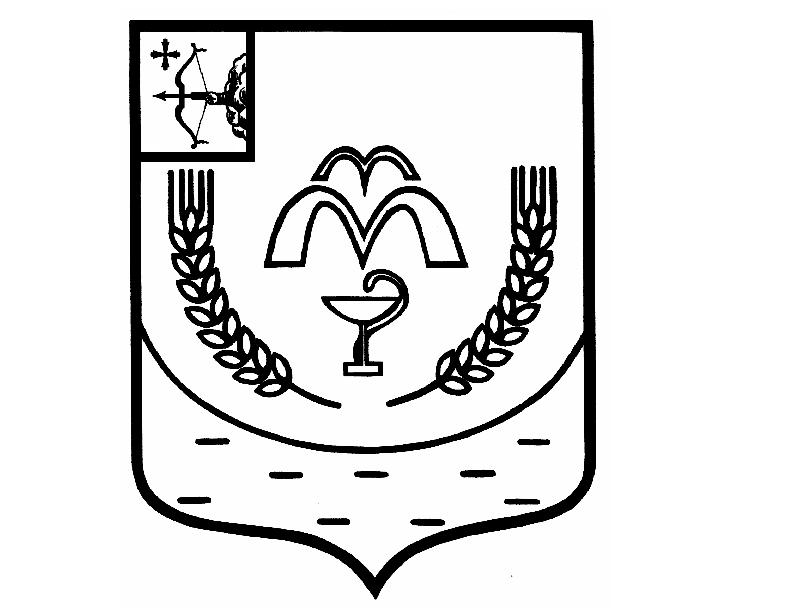 КУМЕНСКАЯ РАЙОННАЯ ДУМАШЕСТОГО СОЗЫВАРЕШЕНИЕ22.03.2022  № 7/41 пгт КумёныО внесении изменений в решение Куменской районной Думы от 21.12.2021 № 5/23На основании статьи 23 Устава муниципального образования Куменский муниципальный район Кировской области районная Дума РЕШИЛА:Внести в решение Куменской районной Думы от 21.12.2021 № 5/23 «О бюджете муниципального образования Куменский муниципальный район Кировской области на 2022 год и плановый период 2023 и 2024 годов» следующие изменения:1. Утвердить основные характеристики бюджета муниципального образования Куменский муниципальный район Кировской области на 2022 год и на плановый период 2023 и 2024 годов согласно приложению 1 в новой редакции к настоящему Решению.2. Утвердить в пределах общего объема доходов районного бюджета, установленного настоящим Решением, объемы поступления налоговых и неналоговых доходов общей суммой и по статьям классификации доходов бюджетов, а также объемы безвозмездных поступлений по подстатьям классификации доходов бюджетов:на 2022 год согласно приложению 2 в новой редакции к настоящему Решению;на 2023 год и на 2024 год согласно приложению 3 в новой редакции к настоящему Решению.3. Утвердить в пределах общего объема расходов бюджета муниципального района, установленного настоящим Решением:1) распределение бюджетных ассигнований по разделам и подразделам классификации расходов бюджетов:на 2022 год согласно приложению 5 в новой редакции к настоящему Решению;на 2023 и на 2024 год согласно приложению 6 в новой редакции к настоящему Решению;2) распределение бюджетных ассигнований по целевым статьям (муниципальным программам Куменского района и непрограммным направлениям деятельности), группам видов расходов классификации расходов бюджетов:на 2022 год согласно приложению 7 в новой редакции к настоящему Решению;на 2023 и на 2024 год согласно приложению 8 в новой редакции к настоящему Решению;3) ведомственную структуру расходов бюджета муниципального района:на 2022 год согласно приложению 9 в новой редакции к настоящему Решению;на 2023 и на 2024 год согласно приложению 10 в новой редакции к настоящему Решению.4. В абзаце 2 пункта 6 цифру 21 554,0 тыс. рублей заменить на 80 818,4 тыс. рублей.5. Утвердить источники финансирования дефицита районного бюджета на 2022 год согласно приложению 14 в новой редакции к настоящему Решению.6. Пункты 18 – 21 исключить.7. Пункты 22 - 31 считать соответственно пунктами 18 - 27.8. В абзаце 2 пункта 21 цифру 32 838,2 тыс. рублей заменить на 33 538,2 тыс. рублей.	9. Исключить приложение 22 «Распределение субвенции на выполнение государственных полномочий по созданию и деятельности в муниципальных образованиях административных комиссий на 2022 год».	10. Исключить приложение 23 «Распределение субвенций на выполнение государственных полномочий по созданию и деятельности в муниципальных образованиях административных комиссий на 2023 год и на 2024 год».	11. Исключить приложение 24 «Распределение субсидий на ремонт автомобильных дорог местного значения с твердым покрытием в границах городских населенных пунктов на 2022 год».	12. Исключить приложение 25 «Распределение субсидий на ремонт автомобильных дорог местного значения с твердым покрытием в границах населенных пунктов на 2023 и 2024 годы».13. Утвердить распределение иных межбюджетных трансфертов на поддержку мер по обеспечению сбалансированности бюджетов поселений на 2022 год согласно приложению 27 в новой редакции к настоящему Решению.14. Настоящее решение вступает в силу в соответствии с действующим законодательством.Председатель Куменской районной Думы    А.А. МашковцеваГлава Куменского района          И.Н. ШемпелевПояснительная запискао внесении изменений в решение Куменской районной Думы от 21.12.2021 № 5/23 «О бюджете муниципального образования Куменский муниципальный район Кировской области на 2022 год и плановый период 2023 и 2024 годов».(на Куменскую районную Думу 22.03.2022 г.)ДОХОДЫ	Доходы в бюджет муниципального района в целом увеличены на 53 672,8 тыс. рублей.         По безвозмездным поступлениям увеличение плана в сумме 51 342,8 тыс. рублей:- уменьшены субсидии в сумме 4 251,9 тыс. рублей, в том числе по финансовому управлению на 6 553,0 тыс. рублей, по администратору доходов управление образования увеличение на 396,0 тыс. рублей, по администрации района увеличение на 1 905,1 тыс. рублей, - увеличены субвенции в сумме 97,0 тыс. рублей, в том числе по администратору доходов администрация района; - увеличены межбюджетные трансферты в сумме 55 055,0 тыс. рублей, в том числе по администратору доходов администрация района.	По собственным доходам план увеличен в сумме 2 330,0 тыс. рублей:- увеличен план по плате за негативное воздействие на окружающую среду в сумме 1 000,0 тыс. рублей, в связи с фактическим поступлением по администратору доходов Управление Росприроднадзора по Кировской области;- увеличен план по доходам от продажи земельных участков в сумме 300,0 тыс. рублей, в связи с фактическим поступлением по администратору доходов администрация района;- увеличен план по инициативным платежам в сумме 1 030,0 тыс. рублей, в связи с плановым поступлением софинансирования к проектам местных инициатив в текущем году от юридических и физических лиц. 2023 годДоходы в бюджет муниципального района уменьшены по безвозмездным поступлениям на 6 939,3 тыс. рублей:- уменьшены субсидии на 6 939,3 тыс. рублей по администратору доходов финансовое управление.2024 годДоходы в бюджет муниципального района уменьшены по безвозмездным поступлениям на 2,3 тыс. рублей:- уменьшены субсидии на 2,3 тыс. рублей по администратору доходов финансовое управление.РАСХОДЫВнесены изменения по безвозмездным поступлениям из областного бюджета в общей сумме увеличены на 51 342,8 тыс. рублей.В соответствии с Законом Кировской области № 45-ЗО от 28.02.2022 года изменены следующие расходы:Увеличены расходы в области обращения с животными в части организации мероприятий при осуществлении деятельности по обращению с животными без владельцев на территории муниципальных районов, муниципальных округов и городских округов Кировской области на 25,0 тыс. рублей;Увеличены расходы по выплате отдельным категориям специалистов, работающих в муниципальных учреждениях и проживающих в сельских населенных пунктах или поселках городского типа области, частичной компенсации расходов на оплату жилого помещения и коммунальных услуг в виде ежемесячной денежной выплаты на 72,0 тыс. рублей;Сокращены расходы на создание и деятельность в муниципальных образованиях административных комиссий по финансовому управлению в сумме 2,3 тыс. рублей (в том числе по Куменскому городскому поселению на 1,3 тыс. рублей, по Нижнеивкинскому городскому поселению на 1,0 тыс. рублей), так как поступление субвенции будет осуществляться напрямую в поселения.Увеличены расходы на осуществление дорожной деятельности в отношении автомобильных дорог общего пользования местного значения на 106,6 тыс. рублей;Увеличены расходы на софинансирование инвестиционных программ и проектов развития общественной инфраструктуры муниципальных образований в Кировской области на 1 709,8 тыс. рублей по администрации Куменского района на 1 709,8 тыс. рублей(ремонт автомобильной дороги Киров-Малмыж-Вятские Поляны-Парфеновщина, ремонт автомобильной дороги Солодянки-Рябиново-Лутошкино);Увеличены расходы на реализацию мер, направленных на выполнение предписаний надзорных органов и приведение зданий в соответствие с требованиями, предъявляемыми к безопасности в процессе эксплуатации, в муниципальных образовательных организациях на 396,0 тыс. рублей;Сокращены расходы на ремонт автомобильных дорог местного значения с твердым покрытием в границах городских населенных пунктов на 6 553,0 тыс. рублей (в том числе по Куменскому городскому поселению на 6 553,0 тыс. рублей, соглашения будут заключены напрямую с администрацией поселения);Увеличены расходы на поддержку отрасли культуры на 88,7 тыс. рублей, в том числе сокращены на реализацию мероприятий по модернизации библиотек в части комплектования книжных фондов по администрации района на 111,3 тыс. рублей, увеличены на техническое оснащение музеев по администрации района на 200,0 тыс. рублей;Увеличены расходы на мероприятия на ремонт автомобильных дорог общего пользования местного значения на 55 500,0 тыс. рублей (ремонт автомобильной дороги Среднеивкино-Нижнеивикино).	По субсидии на повышение уровня подготовки лиц, замещающих муниципальные должности, и муниципальных служащих по основным вопросам деятельности органов местного самоуправления перенесены расходы в сумме 6,0 тыс. рублей с администрации района на финансовое управление администрации района.Увеличены расходы на 1 030,0 тыс. рублей по муниципальной программе «Поддержка деятельности социально ориентированных некоммерческих организаций и развитие активности населения в Куменском районе» (средства спонсоров и населения, 2 проекта местных инициатив прошли конкурсный отбор).За счет остатка собственных средств на лицевом счете на 01.01.2022 года, оставшегося к распределению в сумме 2 110,0 тыс. рублей и увеличения собственных доходов на 1 300,0 тыс. рублей, за счет остатка акцизов на 01.01.2022 года увеличены расходы дорожного фонда по администрации района в сумме 918,0 тыс. рублей, увеличены расходы по муниципальной программе «Развитие образования Куменского района» в сумме 983,5 тыс. рублей (в том числе570,0 тыс. рублей -на реализацию проекта «Точка роста» в МКОУ СОШ п. Речной, 273,5 тыс. рублей- на предоставление бесплатного питания детям с ограниченными возможностями здоровья, 140,0 тыс. рублей - на охрану объектов, обслуживание видеонаблюдения, техническое обслуживание котельного оборудования, присоединение системы отопления к тепловым узлам в МКОУ СОШ п. Краснооктябрьский), по муниципальной программе «Модернизация и реформирование жилищно-коммунального хозяйства Куменского района» в сумме 808,5 тыс. рублей на затраты по переводу на автономное отопление по МКДОУ д/с «Тополёк» п. Краснооктябрьский, по муниципальной программе «Управление муниципальными финансами и регулирование межбюджетных отношений» на 700,0 тыс. рублей (разработка проектно-сметной документации на капитальный ремонт дома культуры в п. Речной).С учетом предложений главных распорядителей бюджетных средств внесены изменения в следующие программы:	По управлению образования администрации Куменского района в рамках МП «Развитие образования Куменского района»:перенесены расходы в сумме 3,1 тыс. рублей с целевой статьи 013E115460 «Реализация мероприятий по подготовке образовательного пространства в муниципальных общеобразовательных организациях, на базе которых создаются центры образования естественно-научной и технологической направленности "Точка роста"» на целевую статью 013E1S5460 «Софинансирование расходов на реализацию мероприятий по подготовке образовательного пространства в муниципальных общеобразовательных организация, на базе которых создаются центы образования естественно-научной и технологической направленности "Точка роста"»;перенесены расходы в сумме 300,0 тыс. рублей с МКОУ СОШ п. Краснооктябрьский (экономия по оплате электроэнергии) на МКДОУ д/с «Ручеёк» п. Речной (оплата отопления и технологических нужд);по МКДОУ д/с «Колокольчик» расходы в сумме 4,0 тыс. рублей перенесены с прочих на софинансирование к субсидии на реализацию мер, направленных на выполнение предписаний надзорных органов и приведение зданий в соответствие с требованиями, предъявляемыми к безопасности в процессе эксплуатации, в муниципальных образовательных организациях;расходы по льготам педагогическим работникам перенесены с вида расходов 100 «Расходы на выплаты персоналу в целях обеспечения выполнения функций государственными (муниципальными) органами, казенными учреждениями, органами управления государственными внебюджетными фондами» в сумме 3,1 тыс. рублей на ВР 200 «Закупка товаров, работ и услуг для государственных (муниципальных) нужд».	В рамках МП «Модернизация и реформирование жилищно-коммунального хозяйства Куменского района» расходы в сумме 1 741,5 тыс. рублей перенесены с общеобразовательных учреждений на дошкольное образование.По администрации Куменского района сокращены расходы по МП «Развитие транспортной системы Куменского района» на 380,0 тыс. рублей и перенесены на МП ««Поддержка деятельности социально ориентированных некоммерческих организаций и развитие активности населения в Куменском районе» (софинансирование района к субсидии ППМИ).В рамках МП «Развитие транспортной системы Куменского района» расходы в сумме 5,6 тыс. рублей перенесены с мероприятий в сфере дорожной деятельности на осуществление дорожной деятельности в отношении автомобильных дорог общего пользования местного значения за счет средств районного бюджета. Сокращены расходы по МП «Развитие муниципального управления Куменского района» на 0,1 тыс. рублей и перенесены на МП «Развитие культуры Куменского района».В рамках МП «Развитие культуры Куменского района» сокращены расходы в сумме 5,0 тыс. рублей (призы), в сумме 1,1 тыс. рублей (приобретение книг) и увеличены на 2,1 тыс. рублей (приобретение оборудования для музея), на 1,8 тыс. рублей (претензия по вводу в эксплуатацию ККТ), на 2,3 тыс. рублей (ТКО).	По финансовому управлению администрации Куменского района расходы в сумме 0,1тыс. рублей перенесены с раздела 0104 «Функционирование Правительства Российской Федерации, высших исполнительных органов государственной власти субъектов Российской Федерации, местных администраций» на раздел 0705 «Профессиональная подготовка, переподготовка и повышение квалификации» в целях обеспечения софинансирования к областной субсидии.2023 годВ соответствии с Законом Кировской области № 45-ЗО от 28.02.2022 года сокращены расходы на ремонт автомобильных дорог местного значения с твердым покрытием в границах городских населенных пунктов на 6 937,0 тыс. рублей (в том числе по Нижнеивкинскому городскому поселению).Сокращены расходы на создание и деятельность в муниципальных образованиях административных комиссий по финансовому управлению в сумме 2,3 тыс. рублей (в том числе по Куменскому городскому поселению на 1,3 тыс. рублей, по Нижнеивкинскому городскому поселению на 1,0 тыс. рублей), так как поступление субвенции будет осуществляться напрямую в поселения.2024 годСокращены расходы на создание и деятельность в муниципальных образованиях административных комиссий по финансовому управлению в сумме 2,3 тыс. рублей (в том числе по Куменскому городскому поселению на 1,3 тыс. рублей, по Нижнеивкинскому городскому поселению на 1,0 тыс. рублей), так как поступление субвенции будет осуществляться напрямую в поселения.	Всего расходы на 2022 год увеличены на 55 782,8 тыс. рублей и составят 498 833,9 тыс. рублей.	Доходы бюджета увеличены на 53 672,8тыс. рублей и составят487 491,8тыс. рублей.	Дефицит бюджета увеличен на 2 110,0тыс. рублей за счет остатка собственных средств на лицевом счете на 01.01.2022 года, оставшегося к распределению,и составит11 342,1тыс. рублей. 	Всего расходы на 2023 год сокращены на 6 939,3 тыс. рублей и составят 585 080,5 тыс. рублей. 	Доходы бюджета сокращены на 6 939,3 тыс. рублей и составят 576 480,5 тыс. рублей.	Дефицит бюджета остался без изменений и составит 8 600,0 тыс. рублей. 	Всего расходы на 2024 год сокращены на 2,3 тыс. рублей и составят 388 379,3 тыс. рублей. 	Доходы бюджета сокращены на 2,3 тыс. рублей и составят 379 579,3 тыс. рублей.	Дефицит бюджета остался без изменений и составит 8 800,0 тыс. рублей. 	Внесены изменения в следующие приложения:- № 1 «Основные характеристики бюджета муниципального образования Куменский муниципальный район на 2022 год и на плановый период 2023 и 2024 годов»;- № 2 «Объемы поступления налоговых и неналоговых доходов общей суммой и по статьям классификации доходов бюджетов, а также объемы безвозмездных поступлений по подстатьям классификации доходов бюджетов на 2022 год»;- № 3 «Объемы поступления налоговых и неналоговых доходов общей суммой и по статьям классификации доходов бюджетов, а также объемы безвозмездных поступлений по подстатьям классификации доходов бюджетов на 2023 год и на 2024 год»;- № 5 «Распределение бюджетных ассигнований по разделам и подразделам классификации расходов бюджетов на 2022 год»;- № 6 «Распределение бюджетных ассигнований по разделам и подразделам классификации расходов бюджетов на 2023 и на 2024 год»;- № 7 «Распределение бюджетных ассигнований по целевым статьям (муниципальным программам Куменского района и непрограммным направлениям деятельности), группам видов расходов классификации расходов бюджетов на 2022 год»;- № 8 «Распределение бюджетных ассигнований по целевым статьям (муниципальным программам Куменского района и непрограммным направлениям деятельности), группам видов расходов классификации расходов бюджетов на 2023 и на 2024 год»;- № 9 «Ведомственная структура расходов бюджета муниципального района на 2022год»;- № 10 «Ведомственная структура расходов бюджета муниципального района на 2023 и на 2024 год»;- № 14 «Источники финансирования дефицита бюджета муниципального района на 2022 год»;- № 27 «Распределение иных межбюджетных трансфертов на поддержку мер по обеспечению сбалансированности бюджетов поселений на 2022 год».	Исключить следующие приложения- № 22 «Распределение субвенции на выполнение государственных полномочий по созданию и деятельности в муниципальных образованиях административных комиссий на 2022 год»;- № 23 «Распределение субвенций на выполнение государственных полномочий по созданию и деятельности в муниципальных образованиях административных комиссий на 2023 год и на 2024 год»;- № 24 «Распределение субсидий на ремонт автомобильных дорог местного значения с твердым покрытием в границах городских населенных пунктов на 2022 год»;- № 25 «Распределение субсидий на ремонт автомобильных дорог местного значения с твердым покрытием в границах населенных пунктов на 2023 и 2024 годы».Заместитель главы администрации района,начальник финансового управления                                          О.В. МедведковаПриложение № 1 к решению Куменской районной Думыот 22.03.2022 № 7/41Основные характеристики
бюджета муниципального образования Куменский муниципальный район на 2022 год и на плановый период 2023 и 2024 годовПриложение № 1 к решению Куменской районной Думыот 22.03.2022 № 7/41Основные характеристики
бюджета муниципального образования Куменский муниципальный район на 2022 год и на плановый период 2023 и 2024 годовПриложение № 1 к решению Куменской районной Думыот 22.03.2022 № 7/41Основные характеристики
бюджета муниципального образования Куменский муниципальный район на 2022 год и на плановый период 2023 и 2024 годовПриложение № 1 к решению Куменской районной Думыот 22.03.2022 № 7/41Основные характеристики
бюджета муниципального образования Куменский муниципальный район на 2022 год и на плановый период 2023 и 2024 годовПриложение № 1 к решению Куменской районной Думыот 22.03.2022 № 7/41Основные характеристики
бюджета муниципального образования Куменский муниципальный район на 2022 год и на плановый период 2023 и 2024 годов  №  п/пНаименование 
основных характеристикСумма (тыс. рублей)Сумма (тыс. рублей)Сумма (тыс. рублей)  №  п/пНаименование 
основных характеристик2022 год2023 год2024 год1Общий объем доходов районного бюджета487 491,80576 480,50379 579,302Общий объем расходов районного бюджета498 833,90585 080,50388 379,303Дефицит (профицит) районного бюджета-11 342,10-8 600,00-8 800,00Приложение №  3Приложение №  3Приложение №  3к решению Куменской к решению Куменской к решению Куменской районной Думы       районной Думы       районной Думы       от 22.03.2022 № 7/41от 22.03.2022 № 7/41от 22.03.2022 № 7/41ОбъемыОбъемыОбъемыпоступления налоговых и неналоговых доходов общей суммой и по поступления налоговых и неналоговых доходов общей суммой и по поступления налоговых и неналоговых доходов общей суммой и по статьям классификации доходов бюджетов, а также объемы безвозмездных поступлений по подстатьямстатьям классификации доходов бюджетов, а также объемы безвозмездных поступлений по подстатьямстатьям классификации доходов бюджетов, а также объемы безвозмездных поступлений по подстатьямклассификации доходов бюджетов   на 2022 годклассификации доходов бюджетов   на 2022 годклассификации доходов бюджетов   на 2022 годКод бюджетной классификацииНаименование доходаСумма              (тыс. рублей)000 1 00 00000 00 0000 000НАЛОГОВЫЕ И НЕНАЛОГОВЫЕ ДОХОДЫ118 938,4 000 1 01 00000 00 0000 000НАЛОГИ НА ПРИБЫЛЬ, ДОХОДЫ57 103,4 000 1 01 02000 01 0000 110Налог на доходы физических лиц57 103,4 182 1 01 02010 01 0000 110Налог на доходы физических лиц с доходов, источником которых является налоговый агент, за исключением доходов, в отношении которых исчисление и уплата налога осуществляются в соответствии со статьями 227, 227.1 и 228 Налогового кодекса Российской Федерации56 528,4 182 1 01 02020 01 0000 110Налог на доходы физических лиц с доходов, полученных от осуществления деятельности физическими лицами, зарегистрированными в качестве индивидуальных предпринимателей, нотариусов, занимающихся частной практикой, адвокатов, учредивших адвокатские кабинеты и других лиц, занимающихся частной практикой в соответствии со статьей 227 Налогового кодекса Российской Федерации380,0 182 1 01 02030 01 0000 110Налог на доходы физических лиц с доходов, полученных физическими лицами в соответствии со статьей 228 Налогового Кодекса Российской Федерации195,0 000 1 03 00000 00 0000 000НАЛОГИ НА ТОВАРЫ (РАБОТЫ, УСЛУГИ), РЕАЛИЗУЕМЫЕ НА ТЕРРИТОРИИ РОССИЙСКОЙ ФЕДЕРАЦИИ3 730,1 100 1 03 02230 01 0000 110Доходы от уплаты акцизов на дизельное топливо, зачисляемые в консолидированные бюджеты субъектов Российской Федерации1 686,5 100 1 03 02240 01 0000 110Доходы от уплаты акцизов на моторные масла для дизельных и (или) карбюраторных (инжекторных) двигателей, зачисляемые в консолидированные бюджеты субъектов Российской Федерации9,3 100 1 03 02250 01 0000 110Доходы от уплаты акцизов на автомобильный бензин, производимый на территории Российской Федерации, зачисляемые в консолидированные бюджеты субъектов Российской Федерации2 245,7 100 1 03 02260 01 0000 110Доходы от уплаты акцизов на прямогонный бензин, производимый на территории Российской Федерации, зачисляемые в консолидированные бюджеты субъектов Российской Федерации-211,4 000 1 05 00000 00 0000 000НАЛОГИ НА СОВОКУПНЫЙ ДОХОД23 851,0 000 1 05 01000 00 0000 110Налог, взимаемый в связи с применением упрощенной системы налогообложения22 695,0 182 1 05 01011 01 0000 110Налог, взимаемый с налогоплательщиков, выбравших в качестве объекта  налогообложения доходы12 530,0 182 1 05 01021 01 0000 110Налог, взимаемый с налогоплательщиков, выбравших в качестве объекта  налогообложения доходы, уменьшенные на величину расходов10 165,0 000 1 05 03000 01 0000 110Единый сельскохозяйственный налог10,0 182 1 05 03010 01 0000 110Единый сельскохозяйственный налог10,0 000 1 05 04000 00 0000 000Налог взимаемый в связи с применением патентой системой налогообложения1 146,0 182 1 05 04020 02 0000 110Налог, взимаемый в связи с применением патентной системы налогообложения, зачисляемый в бюджеты муниципальных районов 1 146,0 000 1 06 00000 00 0000 000НАЛОГИ НА ИМУЩЕСТВО7 900,4 000 1 06 02000 02 0000 110Налог на имущество организаций7 900,4 182 1 06 02010 02 0000 110Налог на имущество организаций по имуществу, не входящему в Единую систему газоснабжения7 900,4 000 1 08 00000 00 0000 000ГОСУДАРСТВЕННАЯ ПОШЛИНА1 885,0 000 1 08 03000 01 0000 110Государственная пошлина по делам, рассматриваемым в судах общей юрисдикции, мировыми судьями1 885,0 182 1 08 03010 01 0000 110Государственная пошлина по делам, рассматриваемым в судах общей юрисдикции, мировыми судьями (за исключением Верховного Суда Российской Федерации)1 885,0 000 1 11 00000 00 0000 000ДОХОДЫ ОТ ИСПОЛЬЗОВАНИЯ ИМУЩЕСТВА, НАХОДЯЩЕГОСЯ В ГОСУДАРСТВЕННОЙ И МУНИЦИПАЛЬНОЙ СОБСТВЕННОСТИ4 826,3 000 1 11 05000 00 0000 120Доходы, получаемые в виде арендной либо иной платы за передачу в возмездное пользование государственного и муниципального имущества (за исключением имущества бюджетных и автономных учреждений, а также имущества государственных и муниципальных унитарных предприятий, в том числе казенных)4 736,3 000 1 11 05010 00 0000 120Доходы, получаемые в виде арендной платы за земельные участки, государственная собственность на которые не разграничена, а также средства от продажи права на заключение договоров аренды указанных земельных участков3 733,0 000 1 11 05013 05 0000 120Доходы, получаемые в виде арендной платы за земельные участки, государственная собственность на которые не разграничена и которые  расположены  в границах поселений, а также средства от продажи права на заключение договоров аренды указанных земельных участков2 358,0 936 1 11 05013 05 0000 120Доходы, получаемые в виде арендной платы за земельные участки, государственная собственность на которые не разграничена и которые  расположены  в границах поселений, а также средства от продажи права на заключение договоров аренды указанных земельных участков2 358,0 000 1 11 05013 13 0000 120Доходы, получаемые в виде арендной платы за земельные участки, государственная собственность на которые не разграничена и которые  расположены  в границах поселений, а также средства от продажи права на заключение договоров аренды указанных земельных участков1 375,0 980 1 11 05013 10 0000 120Доходы, получаемые в виде арендной платы за земельные участки, государственная собственность на которые не разграничена и которые  расположены  в границах поселений, а также средства от продажи права на заключение договоров аренды указанных земельных участков625,0 981 1 11 05013 10 0000 120Доходы, получаемые в виде арендной платы за земельные участки, государственная собственность на которые не разграничена и которые  расположены  в границах поселений, а также средства от продажи права на заключение договоров аренды указанных земельных участков750,0 000 1 11 05030 00 0000 120Доходы от сдачи в аренду имущества, находящегося в оперативном управлении органов государственной власти, органов местного самоуправления, государственных внебюджетных фондов и созданных ими учреждений (за исключением имущества бюджетных и автономных учреждений)1 003,3 936 1 11 05035 05 0000 120Доходы от сдачи в аренду имущества, находящегося в оперативном управлении органов управления муниципальных районов и созданных ими учреждений (за исключением имущества муниципальных бюджетных и автономных учреждений)1 003,3 000 1 11 09000 00 0000 120Прочие доходы от использования имущества и прав, находящихся в государственной и муниципальной собственности (за исключением имущества бюджетных и автономных учреждений, а также имущества государственных и муниципальных унитарных предприятий, в том числе казенных)90,0 000 1 11 09040 00 0000 120Прочие поступления от использования имущества, находящегося в государственной и муниципальной собственности (за исключением имущества бюджетных и автономных учреждений, а также имущества государственных и муниципальных унитарных предприятий, в том числе казенных)90,0 936 1 11 09045 05 0000 120Прочие поступления от использования имущества, находящегося в собственности муниципальных районов (за исключением имущества муниципальных бюджетных и автономных учреждений, а также имущества муниципальных унитарных предприятий, в том числе казенных)90,0 000 1 12 00000 00 0000 000ПЛАТЕЖИ ПРИ ПОЛЬЗОВАНИИ ПРИРОДНЫМИ РЕСУРСАМИ1 567,4 048 1 12 01010 01 6000 120Плата за выбросы загрязняющих веществ в атмосферный воздух стационарными объектами 62,0 048 1 12 01030 01 6000 120Плата за  выбросы загрязняющих веществ в водные объекты1 191,2 048 1 12 01041 01 6000 120Плата за  размещение отходов производства2,9 048 1 12 01042 01 6000 120Плата за размещение твердых коммунальных отходов 311,3 000 1 13 00000 00 0000 000ДОХОДЫ ОТ ОКАЗАНИЯ ПЛАТНЫХ УСЛУГ (РАБОТ) И КОМПЕНСАЦИИ ЗАТРАТ ГОСУДАРСТВА16 329,9 000 1 13 01990 00 0000 130Прочие доходы от оказания платных услуг (работ)15 381,5 000 1 13 01990 00 0000 000Прочие доходы от оказания  платных услуг (работ) получателями средств бюджетов муниципальных районов  15 381,5 903 1 13 01995 05 0000 130Прочие доходы от оказания  платных услуг (работ) получателями средств бюджетов муниципальных районов  15 286,5 936 1 13 01995 05 0000 130Прочие доходы от оказания  платных услуг (работ) получателями средств бюджетов муниципальных районов  95,0 000 1 13 02060 00 0000 130Доходы, поступающие в порядке  возмещения расходов, понесенных в связи с эксплуатацией имущества931,6 000 1 13 02065 05 0000 130Доходы, поступающие в порядке  возмещения расходов, понесенных в связи с эксплуатацией имущества муниципальных районов931,6 903 1 13 02065 05 0000 130Доходы, поступающие в порядке  возмещения расходов, понесенных в связи с эксплуатацией имущества муниципальных районов221,6 936 1 13 02065 05 0000 130Доходы, поступающие в порядке  возмещения расходов, понесенных в связи с эксплуатацией имущества муниципальных районов710,0 000 1 13 02990 00 0000 130Прочие доходы от компенсации затрат бюджетов муниципальных районов16,8 936 1 13 02995 05 0000 130Прочие доходы от компенсации затрат бюджетов муниципальных районов16,8 000 1 14 00000 00 0000 000ДОХОДЫ ОТ ПРОДАЖИ МАТЕРИАЛЬНЫХ И НЕМАТЕРИАЛЬНЫХ АКТИВОВ432,5 000 1 14 06000 00 0000 430Доходы от продажи земельных участков, находящихся в государственной и муниципальной собственности (за исключением земельных участков бюджетных и автономных учреждений)432,5 000 1 14 06010 00 0000 430Доходы от продажи земельных участков, государственная собственность на которые не разграничена432,5 936 1 14 06013 05 0000 430Доходы от продажи земельных участков, государственная собственность на которые не разграничена и которые расположены в границах сельских поселений357,5 980 1 14 06013 13 0000 430Доходы от продажи земельных участков, государственная собственность на которые не разграничена и которые расположены в границах городских поселений75,0 000 1 16 00000 00 0000 000ШТРАФЫ, САНКЦИИ, ВОЗМЕЩЕНИЕ УЩЕРБА282,4 000 1 16 01000 01 0000 140Административные штрафы, установленные Кодексом Российской Федерации об административных правонарушениях270,4 836 1 16 01053 01 9000 140Административные штрафы, установленные главой 5 Кодекса Российской Федерации об административных правонарушениях, за административные правонарушения, посягающие на права граждан, налагаемые мировыми судьями, комиссиями по делам несовершеннолетних и защите их прав4,1 738 1 16 01063 01 0000 140Административные штрафы, установленные главой 6 Кодекса Российской Федерации об административных правонарушениях, за административные правонарушения, посягающие на здоровье, санитарно-эпидемиологическое благополучие населения и общественную нравственность, налагаемые мировыми судьями, комиссиями по делам несовершеннолетних и защите их прав195,8 836 1 16 01063 01 9000 140Административные штрафы, установленные главой 6 КоАП РФ, за административные правонарушения, посягающие на здоровье, санэпидемологическое благополучие населения и общественную нравственность27,8 836 1 16 01073 01 9000 140Административные штрафы, установленные главой 7 Кодекса Российской Федерации об административных правонарушениях, за административные правонарушения в области охраны собственности, налагаемые мировыми судьями, комиссиями по делам несовершеннолетних и защите их прав0,4 836 1 16 01123 01 9000 140Административные штрафы, установленные главой 12 Кодекса Российской Федерации об административных правонарушениях, за административные правонарушения в области дорожного движения, налагаемые мировыми судьями, комиссиями по делам несовершеннолетних и защите их прав26,5 836 1 16 01203 01 9000 140Административные штрафы, установленные главой 20 Кодекса Российской Федерации об административных правонарушениях, за административные правонарушения, посягающие на общественный порядок и общественную безопасность, налагаемые мировыми судьями, комиссиями15,8 000 1 16 10000 00 0000 140Платежи в целях возмещения причиненного ущерба (убытков)12,0 936 1 16 10032 05 9000 140Прочее возмещение ущерба, причиненного муниципальному имуществу муниципального района (за исключением имущества, закрепленного за муниципальными бюджетными (автономными) учреждениями, унитарными предприятиями)10,0 182 1 16 10129 01 0000 140Доходы от денежных взысканий (штрафов), поступающие в счет погашения задолженности, образовавшейся до 1 января 2020 года, подлежащие зачислению в федеральный бюджет и бюджет муниципального образования по нормативам, действующим до 1 января 2020 года2,0 000 1 17 00000 00 0000 000ПРОЧИЕ НЕНАЛОГОВЫЕ ДОХОДЫ1 030,0 000 1 17  1500 00 0000 000ИНИЦИАТИВНЫЕ ПЛАТЕЖИ1 030,0 936 1 17 15030 05 0000 150Инициативные платежи, зачисляемые в бюджеты муниципальных районов1 030,0 000 2 00 00000 00 0000 000БЕЗВОЗМЕЗДНЫЕ ПОСТУПЛЕНИЯ368 553,4 000 2 02 00000 00 0000 000БЕЗВОЗМЕЗДНЫЕ ПОСТУПЛЕНИЯ ОТ ДРУГИХ БЮДЖЕТОВ БЮДЖЕТНОЙ СИСТЕМЫ РФ368 553,4 000 2 02 10000 00 0000 150Дотации бюджетам бюджетной системы Российской Федерации55 452,0 000 2 02 15001 00 0000 150Дотации  на  выравнивание  бюджетной  обеспеченности55 452,0 912 2 02 15001 05 0000 150Дотации  бюджетам  муниципальных  районов  на  выравнивание  бюджетной  обеспеченности55 452,0 000 2 02 20000 00 0000 150Субсидии бюджетам бюджетной системы Российской Федерации (межбюджетные субсидии)114 883,5 000 2 02 20216 00 0000 150Субсидии бюджетам на осуществление дорожной деятельности в отношении автомобильных дорог  общего пользования, а также капитального ремонта и ремонта дворовых территорий многоквартирных домов, проездов к дворовым территориям многоквартирных домов населенных пунктов17 930,6 912 2 02 20216 05 0000 150Субсидии бюджетам муниципальных районов на осуществление дорожной деятельности в отношении автомобильных дорог  общего пользования, а также капитального ремонта и ремонта дворовых территорий многоквартирных домов, проездов к дворовым территориям многоквартирных домов населенных пунктов936 2 02 20216 05 0000 150Субсидии бюджетам муниципальных районов на осуществление дорожной деятельности в отношении автомобильных дорог  общего пользования, а также капитального ремонта и ремонта дворовых территорий многоквартирных домов, проездов к дворовым территориям многоквартирных домов населенных пунктов17 930,6 000 2 02 25304 00 0000 150Субсидии  на организацию бесплатного горячего питания обучающихся, получающих начальное общее образование в государственных и муниципальных образовательных организациях2 900,4 903 2 02 25304 05 0000 150Субсидии бюджетам муниципальных районов на организацию бесплатного горячего питания обучающихся, получающих начальное общее образование в государственных и муниципальных образовательных организациях2 900,4 000 2 02 25519 00 0000 150Субсидия бюджетам  поддержку отрасли культуры200,0 912 2 02 25519 05 0000 150Субсидия бюджетам муниципальных районов на поддержку отрасли культуры936 2 02 25519 05 0000 150Субсидия бюджетам муниципальных районов на поддержку отрасли культуры200,0 000 2 02 25750 00 0000 150Субсидия бюджетам на реализацию мероприятий по модернизации школьных систем образования32 017,3 936 2 02 25750 05 0000 150Субсидия бюджетам муниципальных районов на реализацию мероприятий по модернизации школьных систем образования32 017,3 000 2 02 29999 00 0000 150Прочие субсидии61 835,2 903 2 02 29999 05 0000 150Прочие субсидии бюджетам муниципальных районов696,0 912 2 02 29999 05 0000 150Прочие субсидии бюджетам муниципальных районов59 366,1 936 2 02 29999 05 0000 150Прочие субсидии бюджетам муниципальных районов1 773,1 000 2 02 30000 00 0000 150Субвенции  бюджетам субъектов Российской Федерации и муниципальных образований136 288,6 000 2 02 30024 00 0000 150Субвенции местным бюджетам  на выполнение передаваемых полномочий субъектов Российской Федерации15 567,8 903 2 02 30024 05 0000 150Субвенции бюджетам  муниципальных районов на выполнение передаваемых полномочий субъектов Российской Федерации36,2 912 2 02 30024 05 0000 150Субвенции бюджетам  муниципальных районов на выполнение передаваемых полномочий субъектов Российской Федерации11 458,0 936 2 02 30024 05 0000 150Субвенции бюджетам  муниципальных районов на выполнение передаваемых полномочий субъектов Российской Федерации4 073,6 000 2 02 30027 00 0000 150Субвенции бюджетам муниципальных образований на содержание ребенка в семье опекуна и приемной семье, а также вознаграждение, причитающееся приемному родителю6 361,0 903 2 02 30027 05 0000 150Субвенции бюджетам  муниципальных  районов на содержание ребенка  в семье опекуна и приемной семье, а также  вознаграждение, причитающееся  приемному родителю6 361,0 000 2 02 30029 00 0000 150Субвенции бюджетам муниципальных образований на компенсацию части родительской платы за содержание ребенка в государственных и муниципальных образовательных учреждениях, реализующих основную общеобразовательную программу дошкольного образования890,8 903 2 02 30029 05 0000 150Субвенции бюджетам  муниципальных  районов на  компенсацию части родительской платы за содержание ребенка в муниципальных образовательных учреждениях, реализующих основную общеобразовательную программу дошкольного образования890,8 000 2 02 35082 00 0000 150Субвенции бюджетам муниципальных образований на предоставление жилых помещений детям-сиротам и детям, оставшимся без попечения родителей, лицам из их числа по договорам найма специализированных жилых помещений4 254,3 936 2 02 35082 05 0000 150Субвенции бюджетам муниципальных районов на предоставление жилых помещений детям-сиротам и детям, оставшимся без попечения родителей, лицам из их числа по договорам найма специализированных жилых помещений4 254,3 000 2 02 35120 00 0000 150Субвенции бюджетам на осуществление полномочий по составлению (изменению) списков кандидатов в присяжные заседатели федеральных судов общей юрисдикции в Российской Федерации39,0 936 2 02 35120 05 0000 150Субвенции бюджетам муниципальных районов на осуществление полномочий по составлению (изменению) списков кандидатов в присяжные заседатели федеральных судов общей юрисдикции в Российской Федерации39,0 000 2 02 39999 00 0000 150Прочие субвенции 109 175,7 903 2 02 39999 05 0000 150Прочие субвенции бюджетам муниципальных районов103 902,5 936 2 02 39999 05 0000 151Прочие субвенции бюджетам муниципальных районов5 273,2 000 2 02 40000 00 0000 150Иные межбюджетные трансферты61 929,3 000 2 02 45303 00 0000 150Межбюджетные трансферты  на ежемесячное денежное вознаграждение за классное руководство педагогическим работникам государственных и муниципальных общеобразовательных организаций5 929,3 903 2 02 45303 05 0000 150Межбюджетные трансферты бюджетам муниципальных районов на ежемесячное денежное вознаграждение за классное руководство педагогическим работникам государственных и муниципальных общеобразовательных организаций5 929,3 000 2 02 49999 00 0000 150Прочие межбюджетные трансферты, передаваемые бюджетам56 000,0 936 2 02 04999 05 0000 151Прочие межбюджетные трансферты, передаваемые бюджетам муниципальных районов56 000,0 000 2 07 00000 00 0000 150ПРОЧИЕ БЕЗВОЗМЕЗДНЫЕ ПОСТУПЛНЕНИЯ0,0 000 2 07 05000 05 0000 150Прочие безвозмездные поступления в бюджеты муниципальных районов0,0 936 2 07 05010 05 0000 150Безвозмездные поступления от физических и юридических лиц на финансовое обеспечение дорожной деятельности, в том числе добровольных пожертвований, в отношении автомобильных дорог общего пользования местного значения муниципальных районовВСЕГО ДОХОДОВ487 491,8 Приложение №  4Приложение №  4Приложение №  4Приложение №  4к решению Куменской к решению Куменской к решению Куменской к решению Куменской районной Думы       районной Думы       районной Думы       районной Думы       от 22.03.2021 № 7/41от 22.03.2021 № 7/41от 22.03.2021 № 7/41от 22.03.2021 № 7/41ОбъемыОбъемыОбъемыОбъемыОбъемыпоступления налоговых и неналоговых доходов общей суммой и по статьямпоступления налоговых и неналоговых доходов общей суммой и по статьямпоступления налоговых и неналоговых доходов общей суммой и по статьямпоступления налоговых и неналоговых доходов общей суммой и по статьямпоступления налоговых и неналоговых доходов общей суммой и по статьямклассификации доходов бюджетов, а также объемы безвозмездных поступлений по подстатьямклассификации доходов бюджетов, а также объемы безвозмездных поступлений по подстатьямклассификации доходов бюджетов, а также объемы безвозмездных поступлений по подстатьямклассификации доходов бюджетов, а также объемы безвозмездных поступлений по подстатьямклассификации доходов бюджетов, а также объемы безвозмездных поступлений по подстатьямклассификации доходов бюджетов  на 2023 год и на 2024 годклассификации доходов бюджетов  на 2023 год и на 2024 годклассификации доходов бюджетов  на 2023 год и на 2024 годклассификации доходов бюджетов  на 2023 год и на 2024 годклассификации доходов бюджетов  на 2023 год и на 2024 год(тыс.рублей)(тыс.рублей)(тыс.рублей)Код бюджетной классификацииНаименование доходаПлановый периодПлановый периодПлановый периодКод бюджетной классификацииНаименование дохода2023 год2024 год2024 год000 1 00 00000 00 0000 000НАЛОГОВЫЕ И НЕНАЛОГОВЫЕ ДОХОДЫ122 779,1 127 985,0 127 985,0 000 1 01 00000 00 0000 000НАЛОГИ НА ПРИБЫЛЬ, ДОХОДЫ60 463,2 64 079,1 64 079,1 182 1 01 02010 01 0000 110Налог на доходы физических лиц с доходов, источником которых является налоговый агент, за исключением доходов, в отношении которых исчисление и уплата налога осуществляются в соответствии со статьями 227, 227.1 и 228 Налогового кодекса Российской Федерации59 793,2 63 374,1 63 374,1 182 1 01 02020 01 0000 110Налог на доходы физических лиц с доходов, полученных от осуществления деятельности физическими лицами, зарегистрированными в качестве индивидуальных предпринимателей, нотариусов, занимающихся частной практикой, адвокатов, учредивших адвокатские кабинеты и других лиц, занимающихся частной практикой в соответствии со статьей 227 Налогового кодекса Российской Федерации450,0 465,0 465,0 182 1 01 02030 01 0000 110Налог на доходы физических лиц с доходов, полученных физическими лицами в соответствии со статьей 228 Налогового Кодекса Российской Федерации220,0 240,0 240,0 000 1 03 00000 00 0000 000НАЛОГИ НА ТОВАРЫ (РАБОТЫ, УСЛУГИ), РЕАЛИЗУЕМЫЕ НА ТЕРРИТОРИИ РОССИЙСКОЙ ФЕДЕРАЦИИ3 793,2 3 842,9 3 842,9 100 1 03 02230 01 0000 110Доходы от уплаты акцизов на дизельное топливо, зачисляемые в консолидированные бюджеты субъектов Российской Федерации1 697,1 1 692,0 1 692,0 100 1 03 02240 01 0000 110Доходы от уплаты акцизов на моторные масла для дизельных и (или) карбюраторных (инжекторных) двигателей, зачисляемые в консолидированные бюджеты субъектов Российской Федерации9,5 9,7 9,7 100 1 03 02250 01 0000 110Доходы от уплаты акцизов на автомобильный бензин, производимый на территории Российской Федерации, зачисляемые в консолидированные бюджеты субъектов Российской Федерации2 296,9 2 358,3 2 358,3 100 1 03 02260 01 0000 110Доходы от уплаты акцизов на прямогонный бензин, производимый на территории Российской Федерации, зачисляемые в консолидированные бюджеты субъектов Российской Федерации-210,3 -217,1 -217,1 000 1 05 00000 00 0000 000НАЛОГИ НА СОВОКУПНЫЙ ДОХОД24 674,0 25 514,0 25 514,0 000 1 05 01000 00 0000 110Налог, взимаемый в связи с применением упрощенной системы налогообложения23 513,0 24 347,0 24 347,0 000 1 05 01000 00 0000 000Налог, взимаемый с налогоплательщиков в связи с применением упрощенной системы налогообложения23 513,0 24 347,0 24 347,0 182 1 05 01011 01 0000 110Налог, взимаемый с налогоплательщиков, выбравших в качестве объекта  налогообложения доходы13 197,0 13 876,0 13 876,0 182 1 05 01021 01 0000 110Налог, взимаемый с налогоплательщиков, выбравших в качестве объекта  налогообложения доходы, уменьшенные на величину расходов10 316,0 10 471,0 10 471,0 000 1 05 03000 00 0000 000Единый сельскохозяйственный налог10,0 10,0 10,0 182 1 05 03010 01 0000 110Единый сельскохозяйственный налог10,0 10,0 10,0 000 1 05 04000 00 0000 000Налог взимаемый в связи с применением патентой системой налогообложения1 151,0 1 157,0 1 157,0 182 1 05 04020 02 0000 110Налог, взимаемый в связи с применением патентной системы налогообложения, зачисляемый в бюджеты муниципальных районов 1 151,0 1 157,0 1 157,0 000 1 06 00000 00 0000 000НАЛОГИ НА ИМУЩЕСТВО7 871,2 7 885,6 7 885,6 000 1 06 02000 02 0000 110Налог на имущество организаций7 871,2 7 885,6 7 885,6 182 1 06 02010 02 0000 110Налог на имущество организаций по имуществу, не входящему в Единую систему газоснабжения7 871,2 7 885,6 7 885,6 000 1 08 00000 00 0000 000ГОСУДАРСТВЕННАЯ ПОШЛИНА1 890,0 1 895,0 1 895,0 000 1 08 03000 01 0000 110Государственная пошлина по делам, рассматриваемым в судах общей юрисдикции, мировыми судьями1 890,0 1 895,0 1 895,0 182 1 08 03010 01 0000 110Государственная пошлина по делам, рассматриваемым в судах общей юрисдикции, мировыми судьями (за исключением Верховного Суда Российской Федерации)1 890,0 1 895,0 1 895,0 000 1 11 00000 00 0000 000ДОХОДЫ ОТ ИСПОЛЬЗОВАНИЯ ИМУЩЕСТВА, НАХОДЯЩЕГОСЯ В ГОСУДАРСТВЕННОЙ И МУНИЦИПАЛЬНОЙ СОБСТВЕННОСТИ6 367,9 6 410,6 6 410,6 000 1 11 01000 00 0000 120Доходы в виде прибыли, приходящейся на доли в уставных (складочных) капиталах хозяйственных товариществ и обществ, или дивидендов по акциям, принадлежащим Российской Федерации, субъектам Российской Федерации или муниципальным образованиям1 500,0 1 500,0 1 500,0 936 1 11 01050 05 0000 120Доходы в виде прибыли, приходящейся на доли в уставных (складочных) капиталах хозяйственных товариществ и обществ, или дивидендов по акциям, принадлежащим муниципальным районам1 500,0 1 500,0 1 500,0 000 1 11 05000 00 0000 120Доходы, получаемые в виде арендной либо иной платы за передачу в возмездное пользование государственного и муниципального имущества (за исключением имущества бюджетных и автономных учреждений, а также имущества государственных и муниципальных унитарных предприятий, в том числе казенных)4 777,9 4 820,6 4 820,6 000 1 11 05010 00 0000 120Доходы, получаемые в виде арендной платы за земельные участки, государственная собственность на которые не разграничена, а также средства от продажи права на заключение договоров аренды указанных земельных участков3 748,0 3 763,0 3 763,0 000 1 11 05013 05 0000 120Доходы, получаемые в виде арендной платы за земельные участки, государственная собственность на которые не разграничена и которые  расположены  в границах поселений, а также средства от продажи права на заключение договоров аренды указанных земельных участков2 358,0 2 358,0 2 358,0 936 1 11 05013 05 0000 120Доходы, получаемые в виде арендной платы за земельные участки, государственная собственность на которые не разграничена и которые  расположены  в границах поселений, а также средства от продажи права на заключение договоров аренды указанных земельных участков2 358,0 2 358,0 2 358,0 000 1 11 05013 13 0000 120Доходы, получаемые в виде арендной платы за земельные участки, государственная собственность на которые не разграничена и которые  расположены  в границах поселений, а также средства от продажи права на заключение договоров аренды указанных земельных участков1 390,0 1 405,0 1 405,0 980 1 11 05013 13 0000 120Доходы, получаемые в виде арендной платы за земельные участки, государственная собственность на которые не разграничена и которые  расположены  в границах поселений, а также средства от продажи права на заключение договоров аренды указанных земельных участков625,0 625,0 625,0 981 1 11 05013 13 0000 120Доходы, получаемые в виде арендной платы за земельные участки, государственная собственность на которые не разграничена и которые  расположены  в границах поселений, а также средства от продажи права на заключение договоров аренды указанных земельных участков765,0 780,0 780,0 000 1 11 05030 00 0000 120Доходы от сдачи в аренду имущества, находящегося в оперативном управлении органов государственной власти, органов местного самоуправления, государственных внебюджетных фондов и созданных ими учреждений (за исключением имущества бюджетных и автономных учреждений)1 029,9 1 057,6 1 057,6 936 1 11 05035 05 0000 120Доходы от сдачи в аренду имущества, находящегося в оперативном управлении органов управления муниципальных районов и созданных ими учреждений (за исключением имущества муниципальных бюджетных и автономных учреждений)1 029,9 1 057,6 1 057,6 000 1 11 09000 00 0000 120Прочие доходы от использования имущества и прав, находящихся в государственной и муниципальной собственности (за исключением имущества бюджетных и автономных учреждений, а также имущества государственных и муниципальных унитарных предприятий, в том числе казенных)90,0 90,0 90,0 000 1 11 09040 00 0000 120Прочие поступления от использования имущества, находящегося в государственной и муниципальной собственности (за исключением имущества бюджетных и автономных учреждений, а также имущества государственных и муниципальных унитарных предприятий, в том числе казенных)90,0 90,0 90,0 936 1 11 09045 05 0000 120Прочие поступления от использования имущества, находящегося в собственности муниципальных районов (за исключением имущества муниципальных бюджетных и автономных учреждений, а также имущества муниципальных унитарных предприятий, в том числе казенных)90,0 90,0 90,0 000 1 12 00000 00 0000 000ПЛАТЕЖИ ПРИ ПОЛЬЗОВАНИИ ПРИРОДНЫМИ РЕСУРСАМИ567,4 567,4 567,4 048 1 12 01010 01 6000 120Плата за выбросы загрязняющих веществ в атмосферный воздух стационарными объектами 62,0 62,0 62,0 048 1 12 01030 01 6000 120Плата за  выбросы загрязняющих веществ в водные объекты191,2 191,2 191,2 048 1 12 01041 01 6000 120Плата за  размещение отходов производства2,9 2,9 2,9 048 1 12 01042 01 6000 120Плата за размещение твердых коммунальных отходов 311,3 311,3 311,3 000 1 13 00000 00 0000 000ДОХОДЫ ОТ ОКАЗАНИЯ ПЛАТНЫХ УСЛУГ (РАБОТ) И КОМПЕНСАЦИИ ЗАТРАТ ГОСУДАРСТВА16 739,1 17 390,2 17 390,2 000 1 13 01990 00 0000 130Прочие доходы от оказания платных услуг (работ)15 721,3 16 358,5 16 358,5 000 1 13 01990 00 0000 000Прочие доходы от оказания  платных услуг (работ) получателями средств бюджетов муниципальных районов  15 721,3 16 358,5 16 358,5 903 1 13 01995 05 0000 130Прочие доходы от оказания  платных услуг (работ) получателями средств бюджетов муниципальных районов  15 620,3 16 257,5 16 257,5 936 1 13 01995 05 0000 130Прочие доходы от оказания  платных услуг (работ) получателями средств бюджетов муниципальных районов  101,0 101,0 101,0 000 1 13 02060 00 0000 130Доходы, поступающие в порядке  возмещения расходов, понесенных в связи с эксплуатацией имущества1 001,0 1 014,9 1 014,9 000 1 13 02065 05 0000 130Доходы, поступающие в порядке  возмещения расходов, понесенных в связи с эксплуатацией имущества муниципальных районов1 001,0 1 014,9 1 014,9 903 1 13 02065 05 0000 130Доходы, поступающие в порядке  возмещения расходов, понесенных в связи с эксплуатацией имущества муниципальных районов232,7 244,4 244,4 936 1 13 02065 05 0000 130Доходы, поступающие в порядке  возмещения расходов, понесенных в связи с эксплуатацией имущества муниципальных районов768,3 770,5 770,5 000  1 13 02990 00 0000 130Прочие доходы от компенсации затрат бюджетов муниципальных районов16,8 16,8 16,8 936 1 13 02995 05 0000 130Прочие доходы от компенсации затрат бюджетов муниципальных районов16,8 16,8 16,8 000 1 14 00000 00 0000 000ДОХОДЫ ОТ ПРОДАЖИ МАТЕРИАЛЬНЫХ И НЕМАТЕРИАЛЬНЫХ АКТИВОВ132,5 132,5 132,5 000 1 14 06000 00 0000 430Доходы от продажи земельных участков, находящихся в государственной и муниципальной собственности (за исключением земельных участков бюджетных и автономных учреждений)132,5 132,5 132,5 000 1 14  06010 00 0000 430Доходы от продажи земельных участков, государственная собственность на которые не разграничена132,5 132,5 132,5 936 1 14  06013 05 0000 430Доходы от продажи земельных участков, государственная собственность на которые не разграничена и которые расположены в границах сельских поселений57,5 57,5 57,5 980 1 14  06013 13 0000 430Доходы от продажи земельных участков, государственная собственность на которые не разграничена и которые расположены в границах городских поселений75,0 75,0 75,0 000 1 16 00000 00 0000 000ШТРАФЫ, САНКЦИИ, ВОЗМЕЩЕНИЕ УЩЕРБА280,6 267,7 267,7 000 1 16 01000 01 0000 140Административные штрафы, установленные Кодексом Российской Федерации об административных правонарушениях268,6 255,7 255,7 836 1 16 01053 01 9000 140Административные штрафы, установленные главой 5 Кодекса Российской Федерации об административных правонарушениях, за административные правонарушения, посягающие на права граждан, налагаемые мировыми судьями, комиссиями по делам несовершеннолетних и защите их прав3,6 3,0 3,0 738 1 16 01063 01 0000 140Административные штрафы, установленные главой 6 Кодекса Российской Федерации об административных правонарушениях, за административные правонарушения, посягающие на здоровье, санитарно-эпидемиологическое благополучие населения и общественную нравственность, налагаемые мировыми судьями, комиссиями по делам несовершеннолетних и защите их прав195,8 185,7 185,7 836 1 16 01063 01 9000 140Административные штрафы, установленные главой 6 КоАП РФ, за административные правонарушения, посягающие на здоровье, санэпидемологическое благополучие населения и общественную нравственность27,8 30,0 30,0 836 1 16 01073 01 9000 140Административные штрафы, установленные главой 7 Кодекса Российской Федерации об административных правонарушениях, за административные правонарушения в области охраны собственности, налагаемые мировыми судьями, комиссиями по делам несовершеннолетних и защите их прав0,4 0,0 0,0 836 1 16 01123 01 9000 140Административные штрафы, установленные главой 12 Кодекса Российской Федерации об административных правонарушениях, за административные правонарушения в области дорожного движения, налагаемые мировыми судьями, комиссиями по делам несовершеннолетних и защите их прав23,5 21,0 21,0 836 1 16 01203 01 9000 140Административные штрафы, установленные главой 20 Кодекса Российской Федерации об административных правонарушениях, за административные правонарушения, посягающие на общественный порядок и общественную безопасность, налагаемые мировыми судьями, комиссиями17,5 16,0 16,0 000 1 16 10000 00 0000 140Платежи в целях возмещения причиненного ущерба (убытков)12,0 12,0 12,0 936 1 16 10032 05 9000 140Прочее возмещение ущерба, причиненного муниципальному имуществу муниципального района (за исключением имущества, закрепленного за муниципальными бюджетными (автономными) учреждениями, унитарными предприятиями)10,0 10,0 10,0 182 1 16 10129 01 0000 140Доходы от денежных взысканий (штрафов), поступающие в счет погашения задолженности, образовавшейся до 1 января 2020 года, подлежащие зачислению в федеральный бюджет и бюджет муниципального образования по нормативам, действующим до 1 января 2020 года2,0 2,0 2,0 000 2 00 00000 00 0000 000БЕЗВОЗМЕЗДНЫЕ ПОСТУПЛЕНИЯ453 701,4 251 594,3 251 594,3 000 2 02 00000 00 0000 000БЕЗВОЗМЕЗДНЫЕ ПОСТУПЛЕНИЯ ОТ ДРУГИХ БЮДЖЕТОВ БЮДЖЕТНОЙ СИСТЕМЫ РФ453 701,4 251 594,3 251 594,3 000 2 02 10000 00 0000 150Дотации бюджетам бюджетной системы Российской Федерации43 718,0 43 811,0 43 811,0 000 2 02 15001 00 0000 150Дотации  на  выравнивание  бюджетной  обеспеченности43 718,0 43 811,0 43 811,0 912 2 02 15001 05 0000 150Дотации  бюджетам  муниципальных  районов  на  выравнивание  бюджетной  обеспеченности43 718,0 43 811,0 43 811,0 000 2 02 20000 00 0000 150Субсидии бюджетам бюджетной системы Российской Федерации (межбюджетные субсидии)273 493,4 73 416,4 73 416,4 000 2 02 20216 00 0000 150Субсидии бюджетам на осуществление дорожной деятельности в отношении автомобильных дорог  общего пользования, а также капитального ремонта и ремонта дворовых территорий многоквартирных домов, проездов к дворовым территориям многоквартирных домов населенных пунктов17 093,0 16 728,0 16 728,0 912 2 02 20216 05 0000 150Субсидии бюджетам муниципальных районов на осуществление дорожной деятельности в отношении автомобильных дорог  общего пользования, а также капитального ремонта и ремонта дворовых территорий многоквартирных домов, проездов к дворовым территориям многоквартирных домов населенных пунктов0,0 0,0 0,0 936 2 02 20216 05 0000 150Субсидии бюджетам муниципальных районов на осуществление дорожной деятельности в отношении автомобильных дорог  общего пользования, а также капитального ремонта и ремонта дворовых территорий многоквартирных домов, проездов к дворовым территориям многоквартирных домов населенных пунктов17 093,0 16 728,0 16 728,0 000 2 02 25304 00 0000 150Субсидии  на организацию бесплатного горячего питания обучающихся, получающих начальное общее образование в государственных и муниципальных образовательных организациях2 780,6 2 842,9 2 842,9 903 2 02 25304 05 0000 150Субсидии бюджетам муниципальных районов на организацию бесплатного горячего питания обучающихся, получающих начальное общее образование в государственных и муниципальных образовательных организациях2 780,6 2 842,9 2 842,9 000 2 02 25519 00 0000 150Субсидия бюджетам  поддержку отрасли культуры111,3 111,3 111,3 936 2 02 25519 05 0000 150Субсидия бюджетам муниципальных районов на поддержку отрасли культуры111,3 111,3 111,3 000 2 02 25511 00 0000 150Субсидии бюджетам на проведение комплексных кадастровых работ0,0 533,8 533,8 936 2 02 25511 05 0000 150Субсидии бюджетам муниципальных районов на проведение комплексных кадастровых работ0,0 533,8 533,8 000 2 02 29999 00 0000 150Прочие субсидии253 508,5 53 200,4 53 200,4 903 2 02 29999 05 0000 150Прочие субсидии бюджетам муниципальных районов102,6 102,6 102,6 912 2 02 29999 05 0000 150Прочие субсидии бюджетам муниципальных районов54 602,8 53 097,8 53 097,8 936 2 02 29999 05 0000 150Прочие субсидии бюджетам муниципальных районов198 803,1 0,0 0,0 000 2 02 30000 00 0000 150Субвенции  бюджетам субъектов Российской Федерации и муниципальных образований130 560,7 128 437,6 128 437,6 000 2 02 30024 00 0000 150Субвенции местным бюджетам  на выполнение передаваемых полномочий субъектов Российской Федерации15 841,1 16 204,2 16 204,2 903 2 02 30024 05 0000 150Субвенции бюджетам  муниципальных районов на выполнение передаваемых полномочий субъектов Российской Федерации36,2 36,2 36,2 912 2 02 30024 05 0000 150Субвенции бюджетам  муниципальных районов на выполнение передаваемых полномочий субъектов Российской Федерации11 828,0 12 191,0 12 191,0 936 2 02 30024 05 0000 150Субвенции бюджетам  муниципальных районов на выполнение передаваемых полномочий субъектов Российской Федерации3 976,9 3 977,0 3 977,0 000 2 02 30027 00 0000 150Субвенции бюджетам муниципальных образований на содержание ребенка в семье опекуна и приемной семье, а также вознаграждение, причитающееся приемному родителю6 361,0 6 361,0 6 361,0 903 2 02 30027 05 0000 150Субвенции бюджетам  муниципальных  районов на содержание ребенка  в семье опекуна и приемной семье, а также  вознаграждение, причитающееся  приемному родителю6 361,0 6 361,0 6 361,0 000 2 02 30029 00 0000 150Субвенции бюджетам муниципальных образований на компенсацию части родительской платы за содержание ребенка в государственных и муниципальных образовательных учреждениях, реализующих основную общеобразовательную программу дошкольного образования890,8 890,8 890,8 903 2 02 30029 05 0000 150Субвенции бюджетам  муниципальных  районов на  компенсацию части родительской платы за содержание ребенка в муниципальных образовательных учреждениях, реализующих основную общеобразовательную программу дошкольного образования890,8 890,8 890,8 000 2 02 35082 00 0000 150Субвенции бюджетам муниципальных образований на предоставление жилых помещений детям-сиротам и детям, оставшимся без попечения родителей, лицам из их числа по договорам найма специализированных жилых помещений4 254,3 2 836,1 2 836,1 936 2 02 35082 05 0000 150Субвенции бюджетам муниципальных районов на предоставление жилых помещений детям-сиротам и детям, оставшимся без попечения родителей, лицам из их числа по договорам найма специализированных жилых помещений4 254,3 2 836,1 2 836,1 000 2 02 35118 00 0000 150Субвенции бюджетам на осуществление первичного воинского учета на территориях, где отсутствуют военные комиссариаты0,0 0,0 0,0 912 2 02 35118 05 0000 150Субвенции бюджетам муниципальных районов на осуществление первичного воинского учета на территориях, где отсутствуют военные комиссариаты000 2 02 35120 00 0000 150Субвенции бюджетам на осуществление полномочий по составлению (изменению) списков кандидатов в присяжные заседатели федеральных судов общей юрисдикции в Российской Федерации3,4 0,4 0,4 936 2 02 35120 05 0000 150Субвенции бюджетам муниципальных районов на осуществление полномочий по составлению (изменению) списков кандидатов в присяжные заседатели федеральных судов общей юрисдикции в Российской Федерации3,4 0,4 0,4 000 2 02 39999 00 0000 150Прочие субвенции 103 210,1 102 145,1 102 145,1 000 2 02 39999 00 0000 150Прочие субвенции103 210,1 102 145,1 102 145,1 903 2 02 39999 05 0000 150Прочие субвенции бюджетам муниципальных районов100 474,5 100 474,5 100 474,5 936 2 02 39999 05 0000 150Прочие субвенции бюджетам муниципальных районов2 735,6 1 670,6 1 670,6 000 2 02 40000 00 0000 151Иные межбюджетные трансферты5 929,3 5 929,3 5 929,3 000 2 02 45303 00 0000 150Межбюджетные трансферты  на ежемесячное денежное вознаграждение за классное руководство педагогическим работникам государственных и муниципальных общеобразовательных организаций5 929,3 5 929,3 5 929,3 903 2 02 45303 05 0000 150Межбюджетные трансферты бюджетам муниципальных районов на ежемесячное денежное вознаграждение за классное руководство педагогическим работникам государственных и муниципальных общеобразовательных организаций5 929,3 5 929,3 5 929,3 ВСЕГО ДОХОДОВ576 480,5 379 579,3 379 579,3 Приложение № 5Приложение № 5Приложение № 5Приложение № 5к решению Куменскойк решению Куменскойк решению Куменскойк решению Куменскойрайонной Думырайонной Думырайонной Думырайонной Думыот 22.03.2022 № 7/41от 22.03.2022 № 7/41от 22.03.2022 № 7/41от 22.03.2022 № 7/41РаспределениеРаспределениеРаспределениеРаспределениебюджетных ассигнований по разделам и подразделам классификации расходов бюджетов на 2022 годбюджетных ассигнований по разделам и подразделам классификации расходов бюджетов на 2022 годбюджетных ассигнований по разделам и подразделам классификации расходов бюджетов на 2022 годбюджетных ассигнований по разделам и подразделам классификации расходов бюджетов на 2022 годНаименование расходаРаз-делПод-раз-делСумма               (тыс. рублей)1234Всего расходов0000498 833,9Общегосударственные вопросы010042 869,3Функционирование высшего должностного лица субъекта Российской Федерации и муниципального образования01021 371,4Функционирование законодательных (представительных) органов государственной власти и представительных органов муниципальных образований0103618,1Функционирование Правительства Российской Федерации, высших исполнительных органов государственной власти субъектов Российской Федерации, местных администраций010428 873,5Судебная система010539,0Обеспечение деятельности финансовых, налоговых и таможенных органов и органов финансового (финансово-бюджетного) надзора0106782,2Резервные фонды0111200,0Другие общегосударственные вопросы011310 985,1Национальная безопасность и правоохранительная деятельность03001 130,5Защита населения и территории от чрезвычайных ситуаций природного и техногенного характера, пожарная безопасность03101 126,5Другие вопросы в области национальной безопасности и правоохранительной деятельности03144,0Национальная экономика040087 302,3Сельское хозяйство и рыболовство04055 677,4Транспорт0408789,0Дорожное хозяйство (дорожные фонды)040980 818,4Другие вопросы в области национальной экономики041217,5Жилищно-коммунальное хозяйство05001 639,4Жилищное хозяйство050156,4Коммунальное хозяйство05021 583,0Охрана окружающей среды06001 126,0Другие вопросы в области охраны окружающей среды06051 126,0Образование0700277 410,1Дошкольное образование0701102 883,0Общее образование0702147 167,8Дополнительное образование детей070318 124,2Профессиональная подготовка, переподготовка и повышение квалификации070564,0Молодежная политика и оздоровление детей0707740,4Другие вопросы в области образования07098 430,7Культура, кинематография08008 363,4Культура08018 363,4Социальная политика100022 876,0Пенсионное обеспечение10012 472,4Социальное обеспечение населения10038 807,5Охрана семьи и детства100411 506,1Другие вопросы в области социальной политики100690,0Физическая культура и спорт110013 886,4Массовый спорт110259,7Спорт высших достижений110313 826,7Обслуживание государственного и муниципального долга1300500,0Обслуживание государственного внутреннего и муниципального долга1301500,0Межбюджетные трансферты общего характера бюджетам бюджетной системы Российской Федерации140041 730,5Дотации на выравнивание бюджетной обеспеченности субъектов Российской Федерации и муниципальных образований14017 240,2Прочие межбюджетные трансферты общего характера140334 490,3Приложение № 6Приложение № 6Приложение № 6Приложение № 6Приложение № 6к решению Куменскойк решению Куменскойк решению Куменскойк решению Куменскойк решению Куменскойрайонной Думырайонной Думырайонной Думырайонной Думырайонной Думыот 22.03.2022 № 7/41от 22.03.2022 № 7/41от 22.03.2022 № 7/41от 22.03.2022 № 7/41от 22.03.2022 № 7/41РаспределениеРаспределениеРаспределениеРаспределениеРаспределениебюджетных ассигнований по разделам и подразделам классификации расходов бюджетов на 2023 и на 2024 годбюджетных ассигнований по разделам и подразделам классификации расходов бюджетов на 2023 и на 2024 годбюджетных ассигнований по разделам и подразделам классификации расходов бюджетов на 2023 и на 2024 годбюджетных ассигнований по разделам и подразделам классификации расходов бюджетов на 2023 и на 2024 годбюджетных ассигнований по разделам и подразделам классификации расходов бюджетов на 2023 и на 2024 год(тыс. рублей)Наименование расходаРаз-делПод-раз-делПлановый периодПлановый периодНаименование расходаРаз-делПод-раз-дел2023 год2024 год12344Всего расходов0000585 080,5388 379,3Общегосударственные вопросы010046 555,051 171,3Функционирование высшего должностного лица субъекта Российской Федерации и муниципального образования01021 371,41 371,4Функционирование законодательных (представительных) органов государственной власти и представительных органов муниципальных образований0103618,1618,1Функционирование Правительства Российской Федерации, высших исполнительных органов государственной власти субъектов Российской Федерации, местных администраций010428 883,628 883,6Судебная система01053,40,4Обеспечение деятельности финансовых, налоговых и таможенных органов и органов финансового (финансово-бюджетного) надзора0106782,2782,2Резервные фонды0111200,0200,0Другие общегосударственные вопросы011314 696,319 315,6Национальная безопасность и правоохранительная деятельность03001 130,51 130,5Защита населения и территории от чрезвычайных ситуаций природного и техногенного характера, пожарная безопасность03101 126,51 126,5Другие вопросы в области национальной безопасности и правоохранительной деятельности03144,04,0Национальная экономика0400225 318,723 961,0Сельское хозяйство и рыболовство04053 114,82 049,8Транспорт0408489,0689,0Дорожное хозяйство (дорожные фонды)0409221 697,420 570,9Другие вопросы в области национальной экономики041217,5651,3Охрана окружающей среды06000,01 536,3Другие вопросы в области охраны окружающей среды06050,01 536,3Образование0700234 886,4234 387,4Дошкольное образование0701100 124,9100 528,3Общее образование0702107 466,2106 563,8Дополнительное образование детей070318 124,118 124,1Молодежная политика и оздоровление детей0707740,5740,5Другие вопросы в области образования07098 430,78 430,7Культура, кинематография08007 898,07 898,0Культура08017 898,07 898,0Социальная политика100023 165,022 096,8Пенсионное обеспечение10012 472,42 472,4Социальное обеспечение населения10039 096,59 446,5Охрана семьи и детства100411 506,110 087,9Другие вопросы в области социальной политики100690,090,0Физическая культура и спорт110013 386,513 386,4Массовый спорт110259,759,7Спорт высших достижений110313 326,813 326,7Обслуживание государственного и муниципального долга1300500,0500,0Обслуживание государственного внутреннего и муниципального долга1301500,0500,0Межбюджетные трансферты общего характера бюджетам бюджетной системы Российской Федерации140032 240,432 311,6Дотации на выравнивание бюджетной обеспеченности субъектов Российской Федерации и муниципальных образований14016 328,26 352,2Прочие межбюджетные трансферты общего характера140325 912,225 959,4Приложение № 7Приложение № 7Приложение № 7к решению Куменскойк решению Куменскойк решению Куменскойк решению Куменскойрайонной Думырайонной Думырайонной Думыот  22.03.2022  № 7/41от  22.03.2022  № 7/41от  22.03.2022  № 7/41РаспределениеРаспределениеРаспределениеРаспределениебюджетных ассигнований по целевым статьям (муниципальным программам Куменского района и непрограммным направлениям деятельности), группам видов расходов классификации расходов бюджетов на 2022 годбюджетных ассигнований по целевым статьям (муниципальным программам Куменского района и непрограммным направлениям деятельности), группам видов расходов классификации расходов бюджетов на 2022 годбюджетных ассигнований по целевым статьям (муниципальным программам Куменского района и непрограммным направлениям деятельности), группам видов расходов классификации расходов бюджетов на 2022 годбюджетных ассигнований по целевым статьям (муниципальным программам Куменского района и непрограммным направлениям деятельности), группам видов расходов классификации расходов бюджетов на 2022 годНаименование расходаЦелевая статья Вид расходаСумма      (тыс. рублей)1234Всего расходов0000000000000498 833,9Муниципальная программа"Развитие образования Куменского района"0100000000000288 860,6подпрограмма "Организация отдыха, оздоровления и занятости несовершеннолетних в дни школьных каникул в Куменском районе"0110000000000680,9Мероприятия в установленной сфере деятельности0110004000000330,1Мероприятия по оздоровлению детей и молодежи011000429000057,1Закупка товаров, работ и услуг для государственных (муниципальных) нужд011000429020052,1Предоставление субсидий бюджетным, автономным учреждениям и иным некоммерческим организациям01100042906005,0Мероприятия по оздоровлению детей за счет средств родителей0110004291000273,0Закупка товаров, работ и услуг для государственных (муниципальных) нужд0110004291200273,0Софинансирование расходных обязательств, возникающих при выполнении полномочий органов местного самоуправления по вопросам местного значения0110015000000350,8Оплата стоимости питания детей в лагерях, организованных муниципальными учреждениями, осуществляющими организацию отдыха и оздоровления детей в каникулярное время, с дневным пребыванием0110015060000347,3Закупка товаров, работ и услуг для государственных (муниципальных) нужд0110015060200315,8Предоставление субсидий бюджетным, автономным учреждениям и иным некоммерческим организациям011001506060031,5Оплата стоимости питания детей в лагерях, организованных муниципальными учреждениями, осуществляющими организацию отдыха и оздоровления детей в каникулярное время, с дневным пребыванием, за счет средств районного бюджета01100S50600003,5Закупка товаров, работ и услуг для государственных (муниципальных) нужд01100S50602003,2Предоставление субсидий бюджетным, автономным учреждениям и иным некоммерческим организациям01100S50606000,3подпрограмма "Развитие системы образования Куменского района"0130000000000288 179,7Финансовое обеспечение деятельности муниципальных образований0130002000000122 775,5Организации, обеспечивающие деятельность учреждений образования01300020400008 430,7Расходы на выплаты персоналу в целях обеспечения выполнения функций государственными (муниципальными) органами, казенными учреждениями, органами управления государственными внебюджетными фондами01300020401007 209,5Закупка товаров, работ и услуг для государственных (муниципальных) нужд01300020402001 221,2Организация дошкольного образования013000215000037 075,5Расходы на выплаты персоналу в целях обеспечения выполнения функций государственными (муниципальными) органами, казенными учреждениями, органами управления государственными внебюджетными фондами013000215010013 047,4Закупка товаров, работ и услуг для государственных (муниципальных) нужд013000215020023 810,9Иные бюджетные ассигнования0130002150800217,2Расходы за счет средств на выполнение расходных обязательств муниципальных образований013000215А00021 482,9Расходы на выплаты персоналу в целях обеспечения выполнения функций государственными (муниципальными) органами, казенными учреждениями, органами управления государственными внебюджетными фондами013000215А10013 959,8Закупка товаров, работ и услуг для государственных (муниципальных) нужд013000215А2007 095,7Иные бюджетные ассигнования013000215А800427,4Расходы за счет средств районного бюджета на обеспечение деятельности организаций дошкольного образования детей013000215Б000596,1Расходы на выплаты персоналу в целях обеспечения выполнения функций государственными (муниципальными) органами, казенными учреждениями, органами управления государственными внебюджетными фондами013000215Б100596,1Общеобразовательные организации013000217000023 180,8Расходы на выплаты персоналу в целях обеспечения выполнения функций государственными (муниципальными) органами, казенными учреждениями, органами управления государственными внебюджетными фондами01300021701002 424,6Закупка товаров, работ и услуг для государственных (муниципальных) нужд013000217020019 840,3Социальное обеспечение и иные выплаты населению0130002170300235,4Иные бюджетные ассигнования0130002170800680,5Расходы за счет средств на выполнение расходных обязательств муниципальных образований013000217А00013 885,3Расходы на выплаты персоналу в целях обеспечения выполнения функций государственными (муниципальными) органами, казенными учреждениями, органами управления государственными внебюджетными фондами013000217А1002 491,6Закупка товаров, работ и услуг для государственных (муниципальных) нужд013000217А20010 092,3Иные бюджетные ассигнования013000217А8001 301,4Учреждения дополнительного образования детей01300021800007 761,0Расходы на выплаты персоналу в целях обеспечения выполнения функций государственными (муниципальными) органами, казенными учреждениями, органами управления государственными внебюджетными фондами01300021801007 079,7Закупка товаров, работ и услуг для государственных (муниципальных) нужд0130002180200681,2Иные бюджетные ассигнования01300021808000,1Расходы за счет средств на выполнение расходных обязательств муниципальных образований013000218А0007 484,6Расходы на выплаты персоналу в целях обеспечения выполнения функций государственными (муниципальными) органами, казенными учреждениями, органами управления государственными внебюджетными фондами013000218А1007 215,2Закупка товаров, работ и услуг для государственных (муниципальных) нужд013000218А200269,4Субсидии на мероприятия по обеспечению персонифицированного финансирования дополнительного образования детей01300021900002 878,6Расходы на выплаты персоналу в целях обеспечения выполнения функций государственными (муниципальными) органами, казенными учреждениями, органами управления государственными внебюджетными фондами01300021906002 878,6Софинансирование расходных обязательств, возникающих при выполнении полномочий органов местного самоуправления по вопросам местного значения0130015000000396,0Субсидия из областного бюджета местным бюджетам на реализацию мер, направленных на выполнение предписаний надзорных органов и приведение зданий в соответствие с требованиями, предъявляемыми к безопасности в процессе эксплуатации, в муниципальных общеобразовательных организациях0130015480000396,0Закупка товаров, работ и услуг для государственных (муниципальных) нужд0130015480200396,0Финансовое обеспечение расходных обязательств публично-правовых образований, возникающих при выполнении ими переданных государственных полномочий Кировской области013001600000015 365,7Назначение и выплата ежемесячных денежных выплат на детей-сирот и детей, оставшихся без попечения родителей, находящихся под опекой (попечительством), в приемной семье, и начисление и выплата ежемесячного вознаграждения, причитающегося приемным родителям01300160800006 361,0Закупка товаров, работ и услуг для государственных (муниципальных) нужд0130016080200125,0Социальное обеспечение и иные выплаты населению01300160803006 236,0Обеспечение прав на жилое помещение в соответствии с Законом Кировской области "О социальной поддержке детей-сирот и детей, оставшихся без попечения родителей, лиц из числа детей-сирот и детей, оставшихся без попечения родителей, детей, попавших в сложную жизненную ситуацию"013001609000021,2Расходы по администрированию013001609400021,2Закупка товаров, работ и услуг для государственных (муниципальных) нужд013001609420021,2Начисление и выплата компенсации платы, взимаемой с родителей (законных представителей) за присмотр и уход за детьми в образовательных организациях, реализующих образовательную программу дошкольного образования0130016130000890,8Закупка товаров, работ и услуг для государственных (муниципальных) нужд013001613020025,9Социальное обеспечение и иные выплаты населению0130016130300864,9Возмещение расходов, связанных с предоставлением меры социальной поддержки, установленной абзацем первым части 1 статьи 15 Закона Кировской области "Об образовании в Кировской области", с учетом положений части 3 статьи 17 указанного Закона01300161400008 056,5Расходы на выплаты персоналу в целях обеспечения выполнения функций государственными (муниципальными) органами, казенными учреждениями, органами управления государственными внебюджетными фондами01300161401007 972,8Закупка товаров, работ и услуг для государственных (муниципальных) нужд013001614020083,7Начисление и выплата компенсации за работу по подготовке и проведению государственной итоговой аттестации по образовательным программам основного общего и среднего общего образования педагогическим работникам муниципальных образовательных организаций, участвующим в проведении указанной государственной итоговой аттестации013001617000036,2Расходы на выплаты персоналу в целях обеспечения выполнения функций государственными (муниципальными) органами, казенными учреждениями, органами управления государственными внебюджетными фондами013001617010036,2Иные межбюджетные трансферты из областного бюджета0130017000000103 902,5Реализация прав на получение общедоступного и бесплатного дошкольного, начального общего, основного общего, среднего общего и дополнительного образования детей в муниципальных общеобразовательных организациях013001701000063 574,0Расходы на выплаты персоналу в целях обеспечения выполнения функций государственными (муниципальными) органами, казенными учреждениями, органами управления государственными внебюджетными фондами013001701010062 813,0Закупка товаров, работ и услуг для государственных (муниципальных) нужд0130017010200761,0Реализация прав на получение общедоступного и бесплатного дошкольного образования в муниципальных дошкольных образовательных организациях013001714000040 328,5Расходы на выплаты персоналу в целях обеспечения выполнения функций государственными (муниципальными) органами, казенными учреждениями, органами управления государственными внебюджетными фондами013001714010039 708,8Закупка товаров, работ и услуг для государственных (муниципальных) нужд0130017140200619,7Ежемесячное денежное вознаграждение за классное руководство педагогическим работникам муниципальных общеобразовательных организаций01300530300005 929,3Расходы на выплаты персоналу в целях обеспечения выполнения функций государственными (муниципальными) органами, казенными учреждениями, органами управления государственными внебюджетными фондами01300530301005 929,3Организация бесплатного горячего питания обучающихся, получающих начальное общее образование в муниципальных образовательных организациях01300L30400002 929,7Закупка товаров, работ и услуг для государственных (муниципальных) нужд01300L30402002 929,7Реализация мероприятий по модернизации школьных систем образования01300L750000031 389,6Закупка товаров, работ и услуг для государственных (муниципальных) нужд01300L750020031 389,6Обеспечение прав на жилое помещение в соответствии с Законом Кировской области "О социальной поддержке детей-сирот и детей, оставшихся без попечения родителей, лиц из числа детей-сирот и детей, оставшихся без попечения родителей, детей, попавших в сложную жизненную ситуацию"01300N08200004 233,1Капитальные вложения в объекты государственной (муниципальной) собственности01300N08204004 233,1Реализация мероприятий по модернизации школьных систем образования01300N7500000941,6Закупка товаров, работ и услуг для государственных (муниципальных) нужд01300N7500200941,6Расходы за счет средств районного бюджета на проведение ремонтных работ в учреждениях образования01300S54800004,0Закупка товаров, работ и услуг для государственных (муниципальных) нужд01300S54802004,0Реализация мероприятий по модернизации школьных систем образования за счет средств районного бюджета01300S75000009,6Закупка товаров, работ и услуг для государственных (муниципальных) нужд01300S75002009,6Реализация мероприятий национального проекта "Образование"013E000000000303,1Федеральный проект "Современная школа"013E100000000303,1Софинансирование расходных обязательств, возникающих при выполнении полномочий органов местного самоуправления по вопросам местного значения013E115000000300,0Реализация мероприятий по подготовке образовательного пространства в муниципальных общеобразовательных организациях, на базе которых создаются центры образования естественно-научной и технологической направленности "Точка роста"013E115460000300,0Закупка товаров, работ и услуг для государственных (муниципальных) нужд013E115460200300,0Софинансирование расходов на реализацию мероприятий по подготовке образовательного пространства в муниципальных общеобразовательных организация, на базе которых создаются центы образования естественно-научной и технологической направленности "Точка роста"013E1S54600003,1Закупка товаров, работ и услуг для государственных (муниципальных) нужд013E1S54602003,1Муниципальная программа "Повышение эффективности реализации молодежной политики в Куменском районе"020000000000059,5Подпрограмма "Молодежь Куменского района"021000000000059,5Мероприятия в установленной сфере деятельности021000400000059,5Мероприятия в сфере молодежной политики021000414000059,5Закупка товаров, работ и услуг для государственных (муниципальных) нужд021000414020059,5Муниципальная программа "Развитие культуры Куменского района"03000000000008 363,4Финансовое обеспечение деятельности муниципальных учреждений03000020000008 076,3Музей0300002250000825,4Расходы на выплаты персоналу в целях обеспечения выполнения функций государственными (муниципальными) органами, казенными учреждениями, органами управления государственными внебюджетными фондами0300002250100709,8Закупка товаров, работ и услуг для государственных (муниципальных) нужд0300002250200115,6Расходы за счет средств на выполнение расходных обязательств муниципальных образований030000225А00048,6Расходы на выплаты персоналу в целях обеспечения выполнения функций государственными (муниципальными) органами, казенными учреждениями, органами управления государственными внебюджетными фондами030000225А10048,6Библиотеки03000022600001 904,7Расходы на выплаты персоналу в целях обеспечения выполнения функций государственными (муниципальными) органами, казенными учреждениями, органами управления государственными внебюджетными фондами03000022601001 283,9Закупка товаров, работ и услуг для государственных (муниципальных) нужд0300002260200600,8Иные бюджетные ассигнования030000226080020,0Расходы за счет средств на выполнение расходных обязательств муниципальных образований030000226А0005 297,6Расходы на выплаты персоналу в целях обеспечения выполнения функций государственными (муниципальными) органами, казенными учреждениями, органами управления государственными внебюджетными фондами030000226А1004 453,6Закупка товаров, работ и услуг для государственных (муниципальных) нужд030000226А200768,4Иные бюджетные ассигнования030000226А80075,6Мероприятия в установленной сфере деятельности030000400000085,0Мероприятия в сфере культуры030000415000085,0Закупка товаров, работ и услуг для государственных (муниципальных) нужд030000415020085,0Софинансирование расходных обязательств, возникающих при выполнении полномочий органов местного самоуправления по вопросам местного значения0300015000000200,0Поддержка отрасли культуры0300015600000200,0Закупка товаров, работ и услуг для государственных (муниципальных) нужд0300015600200200,0Поддержка отрасли культуры за счет средств районного бюджета03000S56000002,1Закупка товаров, работ и услуг для государственных (муниципальных) нужд03000S56002002,1Муниципальная программа "Поддержка деятельности социально ориентированных некоммерческих организаций и развитие активности населения в Куменском районе"04000000000003 423,6подпрограмма "Поддержка деятельности общественных организаций, ТОС и развитие активности населения"04100000000003 228,8Мероприятия в установленной сфере деятельности0410004000000109,0Реализация мероприятий, направленных на поддержку деятельности общественных организаций, ТОС и развитие активности населения0410004131000109,0Закупка товаров, работ и услуг для государственных (муниципальных) нужд0410004131200109,0Софинансирование расходных обязательств, возникающих при выполнении полномочий органов местного самоуправления по вопросам местного значения04100150000001 709,8Инвестиционные программы и проекты развития общественной инфраструктуры муниципальных образований в Кировской области (ремонт автомобильной дороги Киров-Малмыж-Вятские Поляны-Парфеновщина, протяженностью 243 метра)  0410015171000977,0Закупка товаров, работ и услуг для государственных (муниципальных) нужд0410015171200977,0Инвестиционные программы и проекты развития общественной инфраструктуры муниципальных образований в Кировской области ("Село будет жить!", ремонт автомобильной дороги Солодянки-Рябиново-Лутошкино, протяженностью 250 метров)  0410015172000732,8Закупка товаров, работ и услуг для государственных (муниципальных) нужд0410015172200732,8Софинансирование расходов на реализацию инвестиционных программ и проектов развития общественной инфраструктуры муниципальный образований (ремонт автомобильной дороги Киров-Малмыж-Вятские Поляны-Парфеновщина, протяженностью 243 метра)  04100S5171000710,0Закупка товаров, работ и услуг для государственных (муниципальных) нужд04100S5171200710,0Софинансирование расходов на реализацию инвестиционных программ и проектов развития общественной инфраструктуры муниципальный образований ("Село будет жить!", ремонт автомобильной дороги Солодянки-Рябиново-Лутошкино, протяженностью 250 метров)  04100S5172000700,0Закупка товаров, работ и услуг для государственных (муниципальных) нужд04100S5172200700,0Подпрограмма "Социальная поддержка инвалидов, попавших в трудную жизненную ситуацию "042000000000079,8Мероприятия в установленной сфере деятельности042000400000079,8Реализация мероприятий, направленных на социальную поддержку инвалидов042000413000079,8Закупка товаров, работ и услуг для государственных (муниципальных) нужд042000413020079,8Мероприятия не вошедшие в подпрограммы0430000000000115,0Мероприятия в установленной сфере деятельности0430004000000115,0Расходы на организацию и проведение районных мероприятий0430004230000115,0Закупка товаров, работ и услуг для государственных (муниципальных) нужд0430004230200100,0Социальное обеспечение и иные выплаты населению043000423030015,0Муниципальная программа "Развитие физической культуры и спорта в Куменском районе"050000000000014 223,9Финансовое обеспечение деятельности муниципальных учреждений050000200000013 326,7Учреждения в области физической культуры и массового спорта05000020700003 459,1Предоставление субсидий бюджетным, автономным учреждениям и иным некоммерческим организациям05000020706003 459,1Расходы за счет средств на выполнение расходных обязательств муниципальных образований050000207А0009 867,6Предоставление субсидий бюджетным, автономным учреждениям и иным некоммерческим организациям050000207А6009 867,6Возмещение расходов, связанных с предоставлением меры социальной поддержки, установленной абзацем первым части 1 статьи 15 Закона Кировской области "Об образовании в Кировской области", с учетом положений части 3 статьи 17 указанного Закона0500016140000337,5Предоставление субсидий бюджетным, автономным учреждениям и иным некоммерческим организациям0500016140600337,5Федеральный проект "Спорт - норма жизни"050Р500000000500,0Иные межбюджетные трансферты из областного бюджета050Р517000000500,0Финансовая поддержка детско-юношеского спорта050Р517440000500,0Предоставление субсидий бюджетным, автономным учреждениям и иным некоммерческим организациям050Р517440600500,0Подпрограмма "Совершенствование сферы физической культуры и спорта в Куменском районе"051000000000059,7Мероприятия в установленной сфере деятельности051000400000059,7Мероприятия в области физической культуры и спорта051000404000059,7Расходы на выплаты персоналу в целях обеспечения выполнения функций государственными (муниципальными) органами, казенными учреждениями, органами управления государственными внебюджетными фондами051000404010013,7Закупка товаров, работ и услуг для государственных (муниципальных) нужд051000404020046,0Муниципальная программа "Обеспечение безопасности жизнедеятельности населения Куменского района"06000000000001 335,3Мероприятия в установленной сфере деятельности06000040000001 126,5Обеспечение деятельности Единой дежурной диспетчерской службы06000040900001 126,5Расходы на выплаты персоналу в целях обеспечения выполнения функций государственными (муниципальными) органами, казенными учреждениями, органами управления государственными внебюджетными фондами06000040901001 122,0Закупка товаров, работ и услуг для государственных (муниципальных) нужд06000040902004,5Резервные фонды0600007000000200,0Резервный фонд администрации Куменского района0600007030000200,0Иные бюджетные ассигнования0600007030800200,0Подпрограмма "Профилактика правонарушений и борьба с преступностью в Куменском районе"06100000000002,0Мероприятия в установленной сфере деятельности06100040000002,0Мероприятия в области национальной безопасности и правоохранительной деятельности06100041200002,0Закупка товаров, работ и услуг для государственных (муниципальных) нужд06100041202002,0Подпрограмма "Комплексные меры противодействия немедицинскому потреблению наркотических средств и их незаконному обороту в Куменском районе"06200000000004,0Мероприятия в установленной сфере деятельности06200040000004,0Реализация мероприятий, направленных на противодействие немедицинскому потреблению наркотических средств и их незаконному оброту в Куменском районе06200041100004,0Закупка товаров, работ и услуг для государственных (муниципальных) нужд06200041102004,0Подпрограмма "Повышение безопасности дорожного движения в Куменском районе"06300000000002,0Мероприятия в установленной сфере деятельности06300040000002,0Мероприятия направленные на безопасность дорожного движения06300041900002,0Закупка товаров, работ и услуг для государственных (муниципальных) нужд06300041902002,0Подпрограмма "Противодействие коррупции в Куменском районе"06400000000000,8Мероприятия в установленной сфере деятельности06400040000000,8Мероприятия, направленные на противодействие коррупции06400041600000,8Закупка товаров, работ и услуг для государственных (муниципальных) нужд06400041602000,8Муниципальная программа "Энергоэффективность и развитие энергетики Куменского района"08000000000001 000,0Финансовое обеспечение деятельности муниципальных учреждений08000020000001 000,0Детские дошкольные учреждения0800002050000300,0Закупка товаров, работ и услуг для государственных (муниципальных) нужд0800002050200300,0Общеобразовательные учреждения0800002060000700,0Закупка товаров, работ и услуг для государственных (муниципальных) нужд0800002060200700,0Муниципальная программа "Развитие транспортной системы Куменского района"090000000000078 487,7Мероприятия в установленной сфере деятельности09000040000004 113,4Мероприятия в сфере дорожной деятельности09000041000003 324,4Закупка товаров, работ и услуг для государственных (муниципальных) нужд09000041002003 324,4Мероприятия в области автомобильного транспорта0900004170000789,0Иные бюджетные ассигнования0900004170800789,0Софинансирование расходных обязательств, возникающих при выполнении полномочий органов местного самоуправления по вопросам местного значения090001500000018 874,3Осуществление дорожной деятельности в отношении автомобильных дорог  общего пользования местного значения090001508000017 930,6Закупка товаров, работ и услуг для государственных (муниципальных) нужд090001508020017 930,6Иные межбюджетные трансферты из областного бюджета090001700000055 500,0Ремонт автомобильных дорог общего пользования местного значения090001735000055 500,0Закупка товаров, работ и услуг для государственных (муниципальных) нужд090001735020055 500,0Осуществление дорожной деятельности в отношении автомобильных дорог общего пользования местного значения за счет средств районного бюджета09000S5080000943,7Закупка товаров, работ и услуг для государственных (муниципальных) нужд09000S5080200943,7Муниципальная программа "Охрана окружающей среды в Куменском районе"10000000000001 126,0Мероприятия в установленной сфере деятельности10000040000001 126,0Природоохранные мероприятия10000042000001 126,0Закупка товаров, работ и услуг для государственных (муниципальных) нужд10000042002001 126,0Муниципальная программа "Поддержка и развитие малого предпринимательства в Куменском районе"110000000000017,5Мероприятия в установленной сфере деятельности110000400000017,5Мероприятия в сфере поддержки и развития малого и среднего предпринимательства110000402000017,5Закупка товаров, работ и услуг для государственных (муниципальных) нужд110000402020017,5Муниципальная программа "Управление муниципальным имуществом Куменского района"13000000000001 332,2Мероприятия в установленной сфере деятельности13000040000001 332,2Мероприятия в сфере управления муниципальной собственностью13000040100001 332,2Закупка товаров, работ и услуг для государственных (муниципальных) нужд13000040102001 332,2Муниципальная программа "Информатизация Куменского района Кировской области"1400000000000333,3Мероприятия в установленной сфере деятельности1400004000000333,3Мероприятия в области информатизации муниципального образования1400004050000333,3Закупка товаров, работ и услуг для государственных (муниципальных) нужд1400004050200333,3Муниципальная программа "Развитие муниципального управления Куменского района"150000000000034 042,4Руководство и управление в сфере установленных функций органов местного самоуправления Куменского района150000100000019 763,2Глава муниципального образования15000010100001 371,4Расходы на выплаты персоналу в целях обеспечения выполнения функций государственными (муниципальными) органами, казенными учреждениями, органами управления государственными внебюджетными фондами15000010101001 371,4Аппарат Куменской районной Думы1500001020000603,1Расходы на выплаты персоналу в целях обеспечения выполнения функций государственными (муниципальными) органами, казенными учреждениями, органами управления государственными внебюджетными фондами1500001020100562,3Закупка товаров, работ и услуг для государственных (муниципальных) нужд150000102020040,8Органы местного самоуправления Куменского района150000105000017 788,7Расходы на выплаты персоналу в целях обеспечения выполнения функций государственными (муниципальными) органами, казенными учреждениями, органами управления государственными внебюджетными фондами150000105010017 467,8Закупка товаров, работ и услуг для государственных (муниципальных) нужд1500001050200305,9Иные бюджетные ассигнования150000105080015,0Финансовое обеспечение деятельности муниципальных учреждений15000020000009 025,0Учреждение по обеспечению деятельности администрации района15000020900009 025,0Расходы на выплаты персоналу в целях обеспечения выполнения функций государственными (муниципальными) органами, казенными учреждениями, органами управления государственными внебюджетными фондами15000020901004 849,6Закупка товаров, работ и услуг для государственных (муниципальных) нужд15000020902004 085,4Иные бюджетные ассигнования150000209080090,0Мероприятия в установленной сфере деятельности150000400000080,0Иные мероприятия в установленной сфере деятельности150000418000080,0Иные бюджетные ассигнования150000418080080,0Доплаты к пенсиям, дополнительное пенсионное обеспечение15000080000002 472,4Ежемесячная доплата к пенсии лицам, замещавшим муниципальные должности1500008050000553,3Социальное обеспечение и иные выплаты населению1500008050300553,3Ежемесячная доплата к пенсии лицам, замещавшим должности муниципальной службы15000080600001 919,1Социальное обеспечение и иные выплаты населению15000080603001 919,1Выплаты отдельным категориям граждан150000900000055,5Социальная выплата лицам, награжденным почетной грамотой Куменской районной Думы15000090100003,5Социальное обеспечение и иные выплаты населению15000090103003,5Социальная выплата лицам, удостоенным звания "Почетный гражданин Куменского района"150000902000047,0Социальное обеспечение и иные выплаты населению150000902030047,0Единовременная социальная выплата в виде премии лицам, награжденным почетной грамотой администрации Куменского района15000096000005,0Социальное обеспечение и иные выплаты населению15000096003005,0Финансовое обеспечение расходных обязательств публично-правовых образований, возникающих при выполнении ими переданных государственных полномочий Кировской области15000160000002 202,4Хранение, комплектование, учет и использование архивных документов150001601000042,2Закупка товаров, работ и услуг для государственных (муниципальных) нужд150001601020042,2Осуществление деятельности по опеке и попечительству15000160400001 041,0Расходы на выплаты персоналу в целях обеспечения выполнения функций государственными (муниципальными) органами, казенными учреждениями, органами управления государственными внебюджетными фондами15000160401001 014,9Закупка товаров, работ и услуг для государственных (муниципальных) нужд150001604020026,1Создание и деятельность в муниципальных образованиях административных комисий15000160500000,2Закупка товаров, работ и услуг для государственных (муниципальных) нужд15000160502000,2Создание в муниципальных районах, городских округах комиссий по делам несовершеннолетних и защите их прав и организации деятельности в сфере профилактики безнадзорности и правонарушений несовершеннолетних, включая административную юрисдикцию1500016060000761,0Расходы на выплаты персоналу в целях обеспечения выполнения функций государственными (муниципальными) органами, казенными учреждениями, органами управления государственными внебюджетными фондами1500016060100761,0Выплата  отдельным категориям специалистов, работающих в муниципальных учреждениях и проживающих в сельских населенных пунктах или поселках городского типа области, частичной компенсации расходов на оплату жилого помещения и коммунальных услуг в виде ежемесячной денежной выплаты1500016120000358,0Расходы на выплаты персоналу в целях обеспечения выполнения функций государственными (муниципальными) органами, казенными учреждениями, органами управления государственными внебюджетными фондами1500016120100358,0Осуществление переданных полномочий Российской Федерации по составлению (изменению) списков кандидатов в присяжные заседатели федеральных судов общей юрисдикции в Российской Федерации150005120000039,0Закупка товаров, работ и услуг для государственных (муниципальных) нужд150005120020039,0Подпрограмма "Развитие муниципальной службы Куменского муниципального района"1510000000000404,9Руководство и управление в сфере установленных функций органов местного самоуправления Куменского района1510001000000340,9Аппарат Куменской районной Думы151000102000015,0Расходы на выплаты персоналу в целях обеспечения выполнения функций государственными (муниципальными) органами, казенными учреждениями, органами управления государственными внебюджетными фондами15100010201002,0Закупка товаров, работ и услуг для государственных (муниципальных) нужд151000102020013,0Органы местного самоуправления Куменского района1510001050000325,9Расходы на выплаты персоналу в целях обеспечения выполнения функций государственными (муниципальными) органами, казенными учреждениями, органами управления государственными внебюджетными фондами1510001050100106,0Закупка товаров, работ и услуг для государственных (муниципальных) нужд1510001050200219,9Софинансирование расходных обязательств, возникающих при выполнении полномочий органов местного самоуправления по вопросам местного значения151001500000063,4Подготовка и повышение квалификации лиц, замещающих муниципальные должности, и муниципальных служащих151001556000063,4Закупка товаров, работ и услуг для государственных (муниципальных) нужд151001556020063,4Софинансирование расходов на подготовку и повышение квалификации лиц, замещающих муниципальные должности, и муниципальных служащих15100S55600000,6Закупка товаров, работ и услуг для государственных (муниципальных) нужд15100S55602000,6Муниципальная программа "Управление муниципальными финансами и регулирование межбюджетных отношений"160000000000049 720,4Руководство и управление в сфере установленных функций органов местного самоуправления Куменского района16000010000007 489,9Органы местного самоуправления Куменского района16000010500007 489,9Расходы на выплаты персоналу в целях обеспечения выполнения функций государственными (муниципальными) органами, казенными учреждениями, органами управления государственными внебюджетными фондами16000010501006 839,9Закупка товаров, работ и услуг для государственных (муниципальных) нужд1600001050200650,0Обслуживание муниципального долга1600006000000500,0Обслуживание государственного (муниципального) долга 1600006000700500,0Иные межбюджетные трансферты из бюджета муниципального района160001100000033 538,2Иные межбюджетные трансферты на поддержку мер по обеспечению сбалансированности  бюджетов поселений160001101000033 538,2Межбюджетные трансферты160001101050033 538,2Дотации из бюджета муниципального района16000120000004 176,2Дотация на выравнивание бюджетной обеспеченности поселений, предоставляемой из бюджета муниципального района16000120100004 176,2Межбюджетные трансферты16000120105004 176,2Расходы за счет средств на выполнение расходных обязательств муниципальных образований160001403A000952,1Межбюджетные трансферты160001403A500952,1Финансовое обеспечение расходных обязательств публично-правовых образований, возникающих при выполнении государственных полномочий Кировской области16000160000003 064,0Расчет и предоставление дотаций бюджетам поселений16000160300003 064,0Межбюджетные трансферты16000160305003 064,0Муниципальная программа  "Развитие агропромышленного комплекса Куменского района"17000000000007 144,4Финансовое обеспечение расходных обязательств публично-правовых образований, возникающих при выполнении государственных полномочий Кировской области17000160000001 871,2Поддержка сельскохозяйственного производства, за исключением реализации мероприятий, предусмотренных федеральными целевыми программами17000160200001 467,0Расходы на выплаты персоналу в целях обеспечения выполнения функций государственными (муниципальными) органами, казенными учреждениями, органами управления государственными внебюджетными фондами17000160201001 467,0Защита населения от болезней, общих для человека и животных170001607000010,0Закупка товаров, работ и услуг для государственных (муниципальных) нужд170001607020010,0Обращение с животными в части организации мероприятий при осуществлении деятельности по обращению с животными без владельцев на территории муниципальных районов, муниципальных округов и городских округов Кировской области1700016160000394,2Закупка товаров, работ и услуг для государственных (муниципальных) нужд1700016160200394,2Возмещение части затрат на уплату процентов по инвестиционным кредитам (займам) в агропромышленном комплексе17000N43300001 255,7Иные бюджетные ассигнования17000N43308001 255,7Возмещение части затрат на уплату процентов по инвестиционным кредитам (займам) в агропромышленном комплексе17000R43300004 017,5Иные бюджетные ассигнования17000R43308004 017,5Муниципальная программа "Модернизация и реформирование жилищно-коммунального хозяйства Куменского района"19000000000008 571,5Мероприятия в установленной сфере деятельности19000040000008 571,5Мероприятия по переводу муниципальных учреждений на автономное отопление19000040300006 988,5Закупка товаров, работ и услуг для государственных (муниципальных) нужд19000040302006 988,5Содержание коммунальной инфраструктуры1900004300000650,0Закупка товаров, работ и услуг для государственных (муниципальных) нужд1900004300200650,0Модернизация, реконструкция, ремонт и замена объектов коммунальной инфраструктуры1900004400000933,0Закупка товаров, работ и услуг для государственных (муниципальных) нужд1900004400200933,0Обеспечение деятельности органов местного самоуправления Куменского района3200000000000792,2Руководство и управление в сфере установленных функций органов местного самоуправления Куменского района3200001000000782,2Председатель контрольно-счетной комиссии Куменского района3200001030000782,2Расходы на выплаты персоналу в целях обеспечения выполнения функций государственными (муниципальными) органами, казенными учреждениями, органами управления государственными внебюджетными фондами3200001030100782,2Возмещение морального вреда по исполнительному листу320002000000010,0Иные бюджетные ассигнования320002000080010,0Приложение № 8Приложение № 8Приложение № 8Приложение № 8к решению Куменскойк решению Куменскойк решению Куменскойк решению Куменскойк решению Куменскойк решению Куменскойрайонной Думырайонной Думырайонной Думырайонной Думыот 22.03.2022  № 7/41от 22.03.2022  № 7/41от 22.03.2022  № 7/41от 22.03.2022  № 7/41РаспределениеРаспределениеРаспределениеРаспределениеРаспределениеРаспределениеРаспределениебюджетных ассигнований по целевым статьям (муниципальным программам Куменского района и непрограммным направлениям деятельности), группам видов расходов классификации расходов бюджетов на 2023 и на 2024 годбюджетных ассигнований по целевым статьям (муниципальным программам Куменского района и непрограммным направлениям деятельности), группам видов расходов классификации расходов бюджетов на 2023 и на 2024 годбюджетных ассигнований по целевым статьям (муниципальным программам Куменского района и непрограммным направлениям деятельности), группам видов расходов классификации расходов бюджетов на 2023 и на 2024 годбюджетных ассигнований по целевым статьям (муниципальным программам Куменского района и непрограммным направлениям деятельности), группам видов расходов классификации расходов бюджетов на 2023 и на 2024 годбюджетных ассигнований по целевым статьям (муниципальным программам Куменского района и непрограммным направлениям деятельности), группам видов расходов классификации расходов бюджетов на 2023 и на 2024 годбюджетных ассигнований по целевым статьям (муниципальным программам Куменского района и непрограммным направлениям деятельности), группам видов расходов классификации расходов бюджетов на 2023 и на 2024 годбюджетных ассигнований по целевым статьям (муниципальным программам Куменского района и непрограммным направлениям деятельности), группам видов расходов классификации расходов бюджетов на 2023 и на 2024 год(тыс. рублей)(тыс. рублей)Наименование расходаЦелевая статьяЦелевая статья Вид расходаПлановый периодПлановый периодПлановый периодНаименование расходаЦелевая статьяЦелевая статья Вид расхода2023 год2024 год2024 год1223455Всего расходов00000000000000000000000585 080,5388 379,3388 379,3Муниципальная программа"Развитие образования Куменского района"01000000000100000000000252 516,7252 154,8252 154,8подпрограмма "Организация отдыха, оздоровления и занятости несовершеннолетних в дни школьных каникул в Куменском районе"01100000000110000000000681,0681,0681,0Мероприятия в установленной сфере деятельности01100040000110004000000330,1330,1330,1Мероприятия по оздоровлению детей и молодежи0110004290011000429000057,157,157,1Закупка товаров, работ и услуг для государственных (муниципальных) нужд0110004290011000429020052,152,152,1Предоставление субсидий бюджетным, автономным учреждениям и иным некоммерческим организациям011000429001100042906005,05,05,0Мероприятия по оздоровлению детей за счет средств родителей01100042910110004291000273,0273,0273,0Закупка товаров, работ и услуг для государственных (муниципальных) нужд01100042910110004291200273,0273,0273,0Софинансирование расходных обязательств, возникающих при выполнении полномочий органов местного самоуправления по вопросам местного значения01100150000110015000000350,9350,9350,9Оплата стоимости питания детей в лагерях, организованных муниципальными учреждениями, осуществляющими организацию отдыха и оздоровления детей в каникулярное время, с дневным пребыванием01100150600110015060000347,4347,4347,4Закупка товаров, работ и услуг для государственных (муниципальных) нужд01100150600110015060200315,9315,9315,9Предоставление субсидий бюджетным, автономным учреждениям и иным некоммерческим организациям0110015060011001506060031,531,531,5Оплата стоимости питания детей в лагерях, организованных муниципальными учреждениями, осуществляющими организацию отдыха и оздоровления детей в каникулярное время, с дневным пребыванием, за счет средств районного бюджета01100S506001100S50600003,53,53,5Закупка товаров, работ и услуг для государственных (муниципальных) нужд01100S506001100S50602003,23,23,2Предоставление субсидий бюджетным, автономным учреждениям и иным некоммерческим организациям01100S506001100S50606000,30,30,3подпрограмма "Развитие системы образования Куменского района"01300000000130000000000251 835,7251 473,8251 473,8Финансовое обеспечение деятельности муниципальных образований01300020000130002000000122 677,9123 335,2123 335,2Организации, обеспечивающие деятельность учреждений образования013000204001300020400008 430,78 430,78 430,7Расходы на выплаты персоналу в целях обеспечения выполнения функций государственными (муниципальными) органами, казенными учреждениями, органами управления государственными внебюджетными фондами013000204001300020401007 209,57 209,57 209,5Закупка товаров, работ и услуг для государственных (муниципальных) нужд013000204001300020402001 221,21 221,21 221,2Организация дошкольного образования0130002150013000215000038 593,639 740,339 740,3Расходы на выплаты персоналу в целях обеспечения выполнения функций государственными (муниципальными) органами, казенными учреждениями, органами управления государственными внебюджетными фондами0130002150013000215010013 942,514 341,014 341,0Закупка товаров, работ и услуг для государственных (муниципальных) нужд0130002150013000215020024 433,925 182,125 182,1Иные бюджетные ассигнования01300021500130002150800217,2217,2217,2Расходы за счет средств на выполнение расходных обязательств муниципальных образований013000215А013000215А00020 203,719 625,619 625,6Расходы на выплаты персоналу в целях обеспечения выполнения функций государственными (муниципальными) органами, казенными учреждениями, органами управления государственными внебюджетными фондами013000215А013000215А10013 111,712 728,412 728,4Закупка товаров, работ и услуг для государственных (муниципальных) нужд013000215А013000215А2006 664,66 469,86 469,8Иные бюджетные ассигнования013000215А013000215А800427,4427,4427,4Расходы за счет средств районного бюджета на обеспечение деятельности организаций дошкольного образования детей013000215Б013000215Б000549,1533,9533,9Расходы на выплаты персоналу в целях обеспечения выполнения функций государственными (муниципальными) органами, казенными учреждениями, органами управления государственными внебюджетными фондами013000215Б013000215Б100549,1533,9533,9Общеобразовательные организации0130002170013000217000023 655,924 105,324 105,3Расходы на выплаты персоналу в целях обеспечения выполнения функций государственными (муниципальными) органами, казенными учреждениями, органами управления государственными внебюджетными фондами013000217001300021701002 576,02 644,62 644,6Закупка товаров, работ и услуг для государственных (муниципальных) нужд0130002170013000217020020 436,620 817,420 817,4Иные бюджетные ассигнования01300021700130002170800643,3643,3643,3Расходы за счет средств на выполнение расходных обязательств муниципальных образований013000217А013000217А00013 120,812 775,312 775,3Расходы на выплаты персоналу в целях обеспечения выполнения функций государственными (муниципальными) органами, казенными учреждениями, органами управления государственными внебюджетными фондами013000217А013000217А1002 340,22 271,82 271,8Закупка товаров, работ и услуг для государственных (муниципальных) нужд013000217А013000217А2009 479,29 202,19 202,1Иные бюджетные ассигнования013000217А013000217А8001 301,41 301,41 301,4Учреждения дополнительного образования детей013000218001300021800008 215,78 421,18 421,1Расходы на выплаты персоналу в целях обеспечения выполнения функций государственными (муниципальными) органами, казенными учреждениями, органами управления государственными внебюджетными фондами013000218001300021801007 518,17 716,17 716,1Закупка товаров, работ и услуг для государственных (муниципальных) нужд01300021800130002180200697,5704,9704,9Иные бюджетные ассигнования013000218001300021808000,10,10,1Расходы за счет средств на выполнение расходных обязательств муниципальных образований013000218А013000218А0007 029,86 824,46 824,4Расходы на выплаты персоналу в целях обеспечения выполнения функций государственными (муниципальными) органами, казенными учреждениями, органами управления государственными внебюджетными фондами013000218А013000218А1006 776,76 578,76 578,7Закупка товаров, работ и услуг для государственных (муниципальных) нужд013000218А013000218А200253,1245,7245,7Субсидии на мероприятия по обеспечению персонифицированного финансирования дополнительного образования детей013000219001300021900002 878,62 878,62 878,6Расходы на выплаты персоналу в целях обеспечения выполнения функций государственными (муниципальными) органами, казенными учреждениями, органами управления государственными внебюджетными фондами013000219001300021906002 878,62 878,62 878,6Финансовое обеспечение расходных обязательств публично-правовых образований, возникающих при выполнении ими переданных государственных полномочий Кировской области0130016000013001600000015 712,216 041,116 041,1Назначение и выплата ежемесячных денежных выплат на детей-сирот и детей, оставшихся без попечения родителей, находящихся под опекой (попечительством), в приемной семье, и начисление и выплата ежемесячного вознаграждения, причитающегося приемным родителям013001608001300160800006 361,06 361,06 361,0Закупка товаров, работ и услуг для государственных (муниципальных) нужд01300160800130016080200125,0125,0125,0Социальное обеспечение и иные выплаты населению013001608001300160803006 236,06 236,06 236,0Обеспечение на жилое помещение в соответствии с Законом Кировской области "О социальной поддержке детей-сирот и детей, оставшихся без попечения родителей, лиц из числа детей-сирот и детей, оставшихся без попечения родителей, детей, попавших в сложную жизненную ситуацию"0130016090013001609000021,214,114,1Расходы по администрированию0130016094013001609400021,214,114,1Закупка товаров, работ и услуг для государственных (муниципальных) нужд0130016094013001609420021,214,114,1Начисление и выплата компенсации платы, взимаемой с родителей (законных представителей) за присмотр и уход за детьми в образовательных организациях, реализующих образовательную программу дошкольного образования01300161300130016130000890,8890,8890,8Закупка товаров, работ и услуг для государственных (муниципальных) нужд0130016130013001613020025,925,925,9Социальное обеспечение и иные выплаты населению01300161300130016130300864,9864,9864,9Возмещение расходов, связанных с предоставлением меры социальной поддержки, установленной абзацем первым части 1 статьи 15 Закона Кировской области "Об образовании в Кировской области", с учетом положений части 3 статьи 17 указанного Закона013001614001300161400008 403,08 739,08 739,0Расходы на выплаты персоналу в целях обеспечения выполнения функций государственными (муниципальными) органами, казенными учреждениями, органами управления государственными внебюджетными фондами013001614001300161401008 319,08 651,68 651,6Закупка товаров, работ и услуг для государственных (муниципальных) нужд0130016140013001614020084,087,487,4Начисление и выплата компенсации за работу по подготовке и проведению государственной итоговой аттестации по образовательным программам основного общего и среднего общего образования педагогическим работникам муниципальных образовательных организаций, участвующим в проведении указанной государственной итоговой аттестации0130016170013001617000036,236,236,2Расходы на выплаты персоналу в целях обеспечения выполнения функций государственными (муниципальными) органами, казенными учреждениями, органами управления государственными внебюджетными фондами0130016170013001617010036,236,236,2Иные межбюджетные трансферты из областного бюджета01300170000130017000000100 474,5100 474,5100 474,5Реализация прав на получение общедоступного и бесплатного дошкольного, начального общего, основного общего, среднего общего и дополнительного образования детей в муниципальных общеобразовательных организациях0130017010013001701000060 146,060 146,060 146,0Расходы на выплаты персоналу в целях обеспечения выполнения функций государственными (муниципальными) органами, казенными учреждениями, органами управления государственными внебюджетными фондами0130017010013001701010059 389,059 389,059 389,0Закупка товаров, работ и услуг для государственных (муниципальных) нужд01300170100130017010200757,0757,0757,0Реализация прав на получение общедоступного и бесплатного дошкольного образования в муниципальных дошкольных образовательных организациях0130017140013001714000040 328,540 328,540 328,5Расходы на выплаты персоналу в целях обеспечения выполнения функций государственными (муниципальными) органами, казенными учреждениями, органами управления государственными внебюджетными фондами0130017140013001714010039 708,839 708,839 708,8Закупка товаров, работ и услуг для государственных (муниципальных) нужд01300171400130017140200619,7619,7619,7Ежемесячное денежное вознаграждение за классное руководство педагогическим работникам муниципальных общеобразовательных организаций013005303001300530300005 929,35 929,35 929,3Расходы на выплаты персоналу в целях обеспечения выполнения функций государственными (муниципальными) органами, казенными учреждениями, органами управления государственными внебюджетными фондами013005303001300530301005 929,35 929,35 929,3Организация бесплатного горячего питания обучающихся, получающих начальное общее образование в муниципальных образовательных организациях01300L304001300L30400002 808,72 871,72 871,7Закупка товаров, работ и услуг для государственных (муниципальных) нужд01300L304001300L30402002 808,72 871,72 871,7Обеспечение прав на жилое помещение в соответствии с Законом Кировской области "О социальной поддержке детей-сирот и детей, оставшихся без попечения родителей, лиц из числа детей-сирот и детей, оставшихся без попечения родителей, детей, попавших в сложную жизненную ситуацию"01300N082001300N08200004 233,12 822,02 822,0Капитальные вложения в объекты государственной (муниципальной) собственности01300N082001300N08204004 233,12 822,02 822,0Муниципальная программа "Повышение эффективности реализации молодежной политики в Куменском районе"0200000000020000000000059,559,559,5Подпрограмма "Молодежь Куменского района"0210000000021000000000059,559,559,5Мероприятия в установленной сфере деятельности0210004000021000400000059,559,559,5Мероприятия в сфере молодежной политики0210004140021000414000059,559,559,5Закупка товаров, работ и услуг для государственных (муниципальных) нужд0210004140021000414020059,559,559,5Муниципальная программа "Развитие культуры Куменского района"030000000003000000000007 898,07 898,07 898,0Финансовое обеспечение деятельности муниципальных учреждений030000200003000020000007 695,67 695,67 695,6Музей03000022500300002250000821,3821,3821,3Расходы на выплаты персоналу в целях обеспечения выполнения функций государственными (муниципальными) органами, казенными учреждениями, органами управления государственными внебюджетными фондами03000022500300002250100709,8709,8709,8Закупка товаров, работ и услуг для государственных (муниципальных) нужд03000022500300002250200111,5111,5111,5Библиотеки030000226003000022600002 202,32 336,62 336,6Расходы на выплаты персоналу в целях обеспечения выполнения функций государственными (муниципальными) органами, казенными учреждениями, органами управления государственными внебюджетными фондами030000226003000022601001 534,61 647,81 647,8Закупка товаров, работ и услуг для государственных (муниципальных) нужд03000022600300002260200647,7668,8668,8Иные бюджетные ассигнования0300002260030000226080020,020,020,0Расходы за счет средств на выполнение расходных обязательств муниципальных образований030000226А030000226А0004 672,04 537,74 537,7Расходы на выплаты персоналу в целях обеспечения выполнения функций государственными (муниципальными) органами, казенными учреждениями, органами управления государственными внебюджетными фондами030000226А030000226А1003 874,83 761,63 761,6Закупка товаров, работ и услуг для государственных (муниципальных) нужд030000226А030000226А200721,6700,5700,5Иные бюджетные ассигнования030000226А030000226А80075,675,675,6Мероприятия в установленной сфере деятельности0300004000030000400000090,090,090,0Мероприятия в сфере культуры0300004150030000415000090,090,090,0Закупка товаров, работ и услуг для государственных (муниципальных) нужд0300004150030000415020090,090,090,0Поддержка отрасли культуры03000L519003000L5190000112,4112,4112,4Закупка товаров, работ и услуг для государственных (муниципальных) нужд03000L519003000L5190200112,4112,4112,4Муниципальная программа "Поддержка деятельности социально ориентированных некоммерческих организаций и развитие активности населения в Куменском районе"04000000000400000000000303,8303,8303,8подпрограмма "Поддержка деятельности общественных организаций, ТОС и развитие активности населения"04100000000410000000000109,0109,0109,0Мероприятия в установленной сфере деятельности04100040000410004000000109,0109,0109,0Реализация мероприятий, направленных на поддержку деятельности общественных организаций, ТОС и развитие активности населения04100041310410004131000109,0109,0109,0Закупка товаров, работ и услуг для государственных (муниципальных) нужд04100041310410004131200109,0109,0109,0Подпрограмма "Социальная поддержка инвалидов"0420000000042000000000079,879,879,8Мероприятия в установленной сфере деятельности0420004000042000400000079,879,879,8Реализация мероприятий, направленных на социальную поддержку инвалидов0420004130042000413000079,879,879,8Закупка товаров, работ и услуг для государственных (муниципальных) нужд0420004130042000413020079,879,879,8Мероприятия не вошедшие в подпрограммы04300000000430000000000115,0115,0115,0Мероприятия в установленной сфере деятельности04300040000430004000000115,0115,0115,0Расходы на организацию и проведение районных мероприятий04300042300430004230000115,0115,0115,0Закупка товаров, работ и услуг для государственных (муниципальных) нужд04300042300430004230200100,0100,0100,0Социальное обеспечение и иные выплаты населению0430004230043000423030015,015,015,0Муниципальная программа "Развитие физической культуры и спорта в Куменском районе"0500000000050000000000013 738,513 752,413 752,4Финансовое обеспечение деятельности муниципальных учреждений0500002000050000200000013 326,813 326,713 326,7Учреждения в области физической культуры и массового спорта050000207005000020700003 995,14 236,74 236,7Предоставление субсидий бюджетным, автономным учреждениям и иным некоммерческим организациям050000207005000020706003 995,14 236,74 236,7Расходы за счет средств на выполнение расходных обязательств муниципальных образований050000207А050000207А0009 331,79 090,09 090,0Предоставление субсидий бюджетным, автономным учреждениям и иным некоммерческим организациям050000207А050000207А6009 331,79 090,09 090,0Возмещение расходов, связанных с предоставлением меры социальной поддержки, установленной абзацем первым части 1 статьи 15 Закона Кировской области "Об образовании в Кировской области", с учетом положений части 3 статьи 17 указанного Закона05000161400500016140000352,0366,0366,0Предоставление субсидий бюджетным, автономным учреждениям и иным некоммерческим организациям05000161400500016140600352,0366,0366,0Подпрограмма "Совершенствование сферы физической культуры и спорта в Куменском районе"0510000000051000000000059,759,759,7Мероприятия в установленной сфере деятельности0510004000051000400000059,759,759,7Мероприятия в области физической культуры и спорта0510004040051000404000059,759,759,7Расходы на выплаты персоналу в целях обеспечения выполнения функций государственными (муниципальными) органами, казенными учреждениями, органами управления государственными внебюджетными фондами0510004040051000404010013,713,713,7Закупка товаров, работ и услуг для государственных (муниципальных) нужд0510004040051000404020046,046,046,0Муниципальная программа "Обеспечение безопасности жизнедеятельности населения Куменского района"060000000006000000000001 335,31 335,31 335,3Мероприятия в установленной сфере деятельности060000400006000040000001 126,51 126,51 126,5Обеспечение деятельности Единой дежурной диспетчерской службы060000409006000040900001 126,51 126,51 126,5Расходы на выплаты персоналу в целях обеспечения выполнения функций государственными (муниципальными) органами, казенными учреждениями, органами управления государственными внебюджетными фондами060000409006000040901001 122,01 122,01 122,0Закупка товаров, работ и услуг для государственных (муниципальных) нужд060000409006000040902004,54,54,5Резервные фонды06000070000600007000000200,0200,0200,0Резервный фонд администрации Куменского района06000070300600007030000200,0200,0200,0Иные бюджетные ассигнования06000070300600007030800200,0200,0200,0Подпрограмма "Профилактика правонарушений и борьба с преступностью в Куменском районе"061000000006100000000002,02,02,0Мероприятия в установленной сфере деятельности061000400006100040000002,02,02,0Мероприятия в области национальной безопасности и правоохранительной деятельности061000412006100041200002,02,02,0Закупка товаров, работ и услуг для государственных (муниципальных) нужд061000412006100041202002,02,02,0Подпрограмма "Комплексные меры противодействия немедицинскому потреблению наркотических средств и их незаконному обороту в Куменском районе"062000000006200000000004,04,04,0Мероприятия в установленной сфере деятельности062000400006200040000004,04,04,0Реализация мероприятий, направленных на противодействие немедицинскому потреблению наркотических средств и их незаконному оброту в Куменском районе062000411006200041100004,04,04,0Закупка товаров, работ и услуг для государственных (муниципальных) нужд062000411006200041102004,04,04,0Подпрограмма "Повышение безопасности дорожного движения в Куменском районе"063000000006300000000002,02,02,0Мероприятия в установленной сфере деятельности063000400006300040000002,02,02,0Мероприятия направленные на безопасность дорожного движения063000419006300041900002,02,02,0Закупка товаров, работ и услуг для государственных (муниципальных) нужд063000419006300041902002,02,02,0Подпрограмма "Противодействие коррупции в Куменском районе"064000000006400000000000,80,80,8Мероприятия в установленной сфере деятельности064000400006400040000000,80,80,8Мероприятия, направленные на противодействие коррупции064000416006400041600000,80,80,8Закупка товаров, работ и услуг для государственных (муниципальных) нужд064000416006400041602000,80,80,8Муниципальная программа "Энергоэффективность и развитие энергетики Куменского района"080000000008000000000001 000,01 000,01 000,0Финансовое обеспечение деятельности муниципальных учреждений08000020000800002000000300,0300,0300,0Детские дошкольные учреждения08000020500800002050000300,0300,0300,0Закупка товаров, работ и услуг для государственных (муниципальных) нужд08000020500800002050200300,0300,0300,0Общеобразовательные учреждения08000020600800002060000700,0700,0700,0Закупка товаров, работ и услуг для государственных (муниципальных) нужд08000020600800002060200700,0700,0700,0Муниципальная программа "Развитие транспортной системы Куменского района"0900000000090000000000021 375,221 259,921 259,9Мероприятия в установленной сфере деятельности090000400009000040000003 382,63 651,53 651,5Мероприятия в сфере дорожной деятельности090000410009000041000002 893,62 962,52 962,5Закупка товаров, работ и услуг для государственных (муниципальных) нужд090000410009000041002002 893,62 962,52 962,5Мероприятия в области автомобильного транспорта09000041700900004170000489,0689,0689,0Иные бюджетные ассигнования09000041700900004170800489,0689,0689,0Софинансирование расходных обязательств, возникающих при выполнении полномочий органов местного самоуправления по вопросам местного значения0900015000090001500000017 992,617 608,417 608,4Осуществление дорожной деятельности в отношении автомобильных дорог  общего пользования местного значения0900015080090001508000017 093,016 728,016 728,0Закупка товаров, работ и услуг для государственных (муниципальных) нужд0900015080090001508020017 093,016 728,016 728,0Осуществление дорожной деятельности в отношении автомобильных дорог общего пользования местного значения за счет средств районного бюджета09000S508009000S5080000899,6880,4880,4Закупка товаров, работ и услуг для государственных (муниципальных) нужд09000S508009000S5080200899,6880,4880,4Муниципальная программа "Охрана окружающей среды в Куменском районе"100000000010000000000000,01 536,31 536,3Мероприятия в установленной сфере деятельности100000400010000040000000,01 536,31 536,3Природоохранные мероприятия100000420010000042000000,01 536,31 536,3Закупка товаров, работ и услуг для государственных (муниципальных) нужд100000420010000042002000,01 536,31 536,3Муниципальная программа "Поддержка и развитие малого предпринимательства в Куменском районе"1100000000110000000000017,517,517,5Мероприятия в установленной сфере деятельности1100004000110000400000017,517,517,5Мероприятия в сфере поддержки и развития малого и среднего предпринимательства1100004020110000402000017,517,517,5Закупка товаров, работ и услуг для государственных (муниципальных) нужд1100004020110000402020017,517,517,5Муниципальная программа "Комплексное развитие сельских территорий Куменского района Кировской области"12000000001200000000000200 811,20,00,0Проектирование, строительство, реконструкцию автомобильных дорог общего пользования (за исключением автомобильных дорог федерального значения) с твердым покрытием до сельских населенных пунктов, не имеющих круглогодичной связи с сетью автомобильных дорог общего пользования, а также на их капитальный ремонт и ремонт12000N372012000N3720000198 803,10,00,0Закупка товаров, работ и услуг для государственных (муниципальных) нужд12000N372012000N3720200198 803,10,00,0Проектирование, строительство, реконструкцию автомобильных дорог общего пользования (за исключением автомобильных дорог федерального значения) с твердым покрытием до сельских населенных пунктов, не имеющих круглогодичной связи с сетью автомобильных дорог общего пользования, а также на их капитальный ремонт и ремонт за счет средств районного бюджета12000S372012000S37200002 008,10,00,0Закупка товаров, работ и услуг для государственных (муниципальных) нужд12000S372012000S37202002 008,10,00,0Муниципальная программа "Управление муниципальным имуществом Куменского района"13000000001300000000000480,01 203,81 203,8Мероприятия в установленной сфере деятельности13000040001300004000000480,0570,0570,0Мероприятия в сфере управления муниципальной собственностью13000040101300004010000480,0570,0570,0Закупка товаров, работ и услуг для государственных (муниципальных) нужд13000040101300004010200480,0570,0570,0Проведение комплексных кадастровых работ13000L511013000L51100000,0633,8633,8Закупка товаров, работ и услуг для государственных (муниципальных) нужд13000L511013000L51102000,0633,8633,8Муниципальная программа "Информатизация Куменского района Кировской области"14000000001400000000000472,0349,2349,2Мероприятия в установленной сфере деятельности14000040001400004000000472,0349,2349,2Мероприятия в области информатизации муниципального образования14000040501400004050000472,0349,2349,2Закупка товаров, работ и услуг для государственных (муниципальных) нужд14000040501400004050200472,0349,2349,2Муниципальная программа "Развитие муниципального управления Куменского района"1500000000150000000000033 881,233 878,333 878,3Руководство и управление в сфере установленных функций органов местного самоуправления Куменского района1500001000150000100000019 773,219 773,219 773,2Глава муниципального образования150000101015000010100001 371,41 371,41 371,4Расходы на выплаты персоналу в целях обеспечения выполнения функций государственными (муниципальными) органами, казенными учреждениями, органами управления государственными внебюджетными фондами150000101015000010101001 371,41 371,41 371,4Аппарат Куменской районной Думы15000010201500001020000603,1603,1603,1Расходы на выплаты персоналу в целях обеспечения выполнения функций государственными (муниципальными) органами, казенными учреждениями, органами управления государственными внебюджетными фондами15000010201500001020100562,3562,3562,3Закупка товаров, работ и услуг для государственных (муниципальных) нужд1500001020150000102020040,840,840,8Органы местного самоуправления Куменского района1500001050150000105000017 798,717 798,717 798,7Расходы на выплаты персоналу в целях обеспечения выполнения функций государственными (муниципальными) органами, казенными учреждениями, органами управления государственными внебюджетными фондами1500001050150000105010017 467,817 467,817 467,8Закупка товаров, работ и услуг для государственных (муниципальных) нужд15000010501500001050200305,9305,9305,9Иные бюджетные ассигнования1500001050150000105080025,025,025,0Финансовое обеспечение деятельности муниципальных учреждений150000200015000020000009 025,09 025,09 025,0Учреждение по обеспечению деятельности администрации района150000209015000020900009 025,09 025,09 025,0Расходы на выплаты персоналу в целях обеспечения выполнения функций государственными (муниципальными) органами, казенными учреждениями, органами управления государственными внебюджетными фондами150000209015000020901004 849,64 849,64 849,6Закупка товаров, работ и услуг для государственных (муниципальных) нужд150000209015000020902004 085,44 085,44 085,4Иные бюджетные ассигнования1500002090150000209080090,090,090,0Мероприятия в установленной сфере деятельности1500004000150000400000080,080,080,0Иные мероприятия в установленной сфере деятельности1500004180150000418000080,080,080,0Иные бюджетные ассигнования1500004180150000418080080,080,080,0Доплаты к пенсиям, дополнительное пенсионное обеспечение150000800015000080000002 472,42 472,42 472,4Ежемесячная доплата к пенсии лицам, замещавшим муниципальные должности15000080501500008050000553,3553,3553,3Социальное обеспечение и иные выплаты населению15000080501500008050300553,3553,3553,3Ежемесячная доплата к пенсии лицам, замещавшим должности муниципальной службы150000806015000080600001 919,11 919,11 919,1Социальное обеспечение и иные выплаты населению150000806015000080603001 919,11 919,11 919,1Выплаты отдельным категориям граждан1500009000150000900000055,555,555,5Социальная выплата лицам, награжденным почетной грамотой Куменской районной Думы150000901015000090100003,53,53,5Социальное обеспечение и иные выплаты населению150000901015000090103003,53,53,5Социальная выплата лицам, удостоенным звания "Почетный гражданин Куменского района"1500009020150000902000047,047,047,0Социальное обеспечение и иные выплаты населению1500009020150000902030047,047,047,0Единовременная социальная выплата в виде премии лицам, награжденным почетной грамотой администрации Куменского района150000960015000096000005,05,05,0Социальное обеспечение и иные выплаты населению150000960015000096003005,05,05,0Финансовое обеспечение расходных обязательств публично-правовых образований, возникающих при выполнении ими переданных государственных полномочий Кировской области150001600015000160000002 130,72 130,82 130,8Хранение, комплектование, учет и использование архивных документов1500016010150001601000042,542,642,6Закупка товаров, работ и услуг для государственных (муниципальных) нужд1500016010150001601020042,542,642,6Осуществление деятельности по опеке и попечительству150001604015000160400001 041,01 041,01 041,0Расходы на выплаты персоналу в целях обеспечения выполнения функций государственными (муниципальными) органами, казенными учреждениями, органами управления государственными внебюджетными фондами150001604015000160401001 014,91 014,91 014,9Закупка товаров, работ и услуг для государственных (муниципальных) нужд1500016040150001604020026,126,126,1Создание и деятельность в муниципальных образованиях административных комисий150001605015000160500000,20,20,2Закупка товаров, работ и услуг для государственных (муниципальных) нужд150001605015000160502000,20,20,2Создание в муниципальных районах, городских округах комиссий по делам несовершеннолетних и защите их прав и организации деятельности в сфере профилактики безнадзорности и правонарушений несовершеннолетних, включая административную юрисдикцию15000160601500016060000761,0761,0761,0Расходы на выплаты персоналу в целях обеспечения выполнения функций государственными (муниципальными) органами, казенными учреждениями, органами управления государственными внебюджетными фондами15000160601500016060100761,0761,0761,0Выплата  отдельным категориям специалистов, работающих в муниципальных учреждениях и проживающих в сельских населенных пунктах или поселках городского типа области, частичной компенсации расходов на оплату жилого помещения и коммунальных услуг в виде ежемесячной денежной выплаты15000161201500016120000286,0286,0286,0Расходы на выплаты персоналу в целях обеспечения выполнения функций государственными (муниципальными) органами, казенными учреждениями, органами управления государственными внебюджетными фондами15000161201500016120100286,0286,0286,0Осуществление переданных полномочий Российской Федерации по составлению (изменению) списков кандидатов в присяжные заседатели федеральных судов общей юрисдикции в Российской Федерации150005120015000512000003,40,40,4Закупка товаров, работ и услуг для государственных (муниципальных) нужд150005120015000512002003,40,40,4Подпрограмма "Развитие муниципальной службы Куменского муниципального района"15100000001510000000000341,0341,0341,0Руководство и управление в сфере установленных функций органов местного самоуправления Куменского района15100010001510001000000341,0341,0341,0Аппарат Куменской районной Думы1510001020151000102000015,015,015,0Расходы на выплаты персоналу в целях обеспечения выполнения функций государственными (муниципальными) органами, казенными учреждениями, органами управления государственными внебюджетными фондами151000102015100010201002,02,02,0Закупка товаров, работ и услуг для государственных (муниципальных) нужд1510001020151000102020013,013,013,0Органы местного самоуправления Куменского района15100010501510001050000326,0326,0326,0Расходы на выплаты персоналу в целях обеспечения выполнения функций государственными (муниципальными) органами, казенными учреждениями, органами управления государственными внебюджетными фондами15100010501510001050100106,0106,0106,0Закупка товаров, работ и услуг для государственных (муниципальных) нужд15100010501510001050200220,0220,0220,0Муниципальная программа "Управление муниципальными финансами и регулирование межбюджетных отношений"1600000000160000000000044 608,349 331,549 331,5Руководство и управление в сфере установленных функций органов местного самоуправления Куменского района160000100016000010000007 489,97 489,97 489,9Органы местного самоуправления Куменского района160000105016000010500007 489,97 489,97 489,9Расходы на выплаты персоналу в целях обеспечения выполнения функций государственными (муниципальными) органами, казенными учреждениями, органами управления государственными внебюджетными фондами160000105016000010501006 839,96 839,96 839,9Закупка товаров, работ и услуг для государственных (муниципальных) нужд16000010501600001050200650,0650,0650,0Обслуживание муниципального долга16000060001600006000000500,0500,0500,0Обслуживание государственного (муниципального) долга 16000060001600006000700500,0500,0500,0Иные межбюджетные трансферты из бюджета муниципального района1600011000160001100000025 912,225 959,425 959,4Иные межбюджетные трансферты на поддержку мер по обеспечению сбалансированности  бюджетов поселений1600011010160001101000025 912,225 959,425 959,4Межбюджетные трансферты1600011010160001101050025 912,225 959,425 959,4Дотации из бюджета муниципального района160001200016000120000003 255,23 266,23 266,2Дотация на выравнивание бюджетной обеспеченности поселений, предоставляемой из бюджета муниципального района160001201016000120100003 255,23 266,23 266,2Межбюджетные трансферты160001201016000120105003 255,23 266,23 266,2Финансовое обеспечение расходных обязательств публично-правовых образований, возникающих при выполнении государственных полномочий Кировской области160001600016000160000003 073,03 086,03 086,0Расчет и предоставление дотаций бюджетам поселений160001603016000160300003 073,03 086,03 086,0Межбюджетные трансферты160001603016000160305003 073,03 086,03 086,0Условно утверждаемые расходы160008800016000880000004 378,09 030,09 030,0Иные бюджетные ассигнования160008800016000880008004 378,09 030,09 030,0Муниципальная программа "Развитие агропромышленного комплекса Куменского района"170000000017000000000004 581,83 516,83 516,8Финансовое обеспечение расходных обязательств публично-правовых образований, возникающих при выполнении государственных полномочий Кировской области170001600017000160000001 846,21 846,21 846,2Поддержка сельскохозяйственного производства, за исключением реализации мероприятий, предусмотренных федеральными целевыми программами170001602017000160200001 467,01 467,01 467,0Расходы на выплаты персоналу в целях обеспечения выполнения функций государственными (муниципальными) органами, казенными учреждениями, органами управления государственными внебюджетными фондами170001602017000160201001 467,01 467,01 467,0Защита населения от болезней, общих для человека и животных1700016070170001607000010,010,010,0Закупка товаров, работ и услуг для государственных (муниципальных) нужд1700016070170001607020010,010,010,0Обращение с животными в части организации мероприятий при осуществлении деятельности по обращению с животными без владельцев на территории муниципальных районов, муниципальных округов и городских округов Кировской области17000161601700016160000369,2369,2369,2Закупка товаров, работ и услуг для государственных (муниципальных) нужд17000161601700016160200369,2369,2369,2Возмещение части затрат на уплату процентов по инвестиционным кредитам (займам) в агропромышленном комплексе17000N433017000N4330000657,8401,3401,3Иные бюджетные ассигнования17000N433017000N4330800657,8401,3401,3Возмещение части затрат на уплату процентов по инвестиционным кредитам (займам) в агропромышленном комплексе17000R433017000R43300002 077,80,00,0Иные бюджетные ассигнования17000R433017000R43308002 077,80,00,0Возмещение части затрат на уплату процентов по инвестиционным кредитам (займам) в агропромышленном комплексе17000R436017000R43600000,01 269,31 269,3Иные бюджетные ассигнования17000R436017000R43608000,01 269,31 269,3Муниципальная программа "Модернизация и реформирование жилищно-коммунального хозяйства Куменского района"190000000019000000000001 219,30,00,0Мероприятия в установленной сфере деятельности190000400019000040000001 219,30,00,0Мероприятия по переводу муниципальных учреждений на автономное отопление190000403019000040300001 219,30,00,0Закупка товаров, работ и услуг для государственных (муниципальных) нужд190000403019000040302001 219,30,00,0Обеспечение деятельности органов местного самоуправления Куменского района32000000003200000000000782,2782,2782,2Руководство и управление в сфере установленных функций органов местного самоуправления Куменского района32000010003200001000000782,2782,2782,2Председатель контрольно-счетной комиссии Куменского района32000010303200001030000782,2782,2782,2Расходы на выплаты персоналу в целях обеспечения выполнения функций государственными (муниципальными) органами, казенными учреждениями, органами управления государственными внебюджетными фондами32000010303200001030100782,2782,2782,2Приложение № 9Приложение № 9Приложение № 9к решению Куменскойк решению Куменскойк решению Куменскойк решению Куменскойрайонной Думырайонной Думырайонной Думыот 22.03.2022  № 7/41от 22.03.2022  № 7/41от 22.03.2022  № 7/41ВЕДОМСТВЕННАЯ СТРУКТУРАВЕДОМСТВЕННАЯ СТРУКТУРАВЕДОМСТВЕННАЯ СТРУКТУРАВЕДОМСТВЕННАЯ СТРУКТУРАВЕДОМСТВЕННАЯ СТРУКТУРАВЕДОМСТВЕННАЯ СТРУКТУРАВЕДОМСТВЕННАЯ СТРУКТУРАрасходов бюджета муниципального района на 2022 годрасходов бюджета муниципального района на 2022 годрасходов бюджета муниципального района на 2022 годрасходов бюджета муниципального района на 2022 годрасходов бюджета муниципального района на 2022 годрасходов бюджета муниципального района на 2022 годрасходов бюджета муниципального района на 2022 годНаименование расходаРаспорядительРазделПодразделЦС  КодВР  КодСумма     (тыс. рублей)00000000000000000000498 833,9МУ Управление образования администрации Куменского района90300000000000000000294 418,6Общегосударственные вопросы903010000000000000001 860,6Функционирование Правительства Российской Федерации, высших исполнительных органов государственной власти субъектов Российской Федерации, местных администраций903010400000000000001 860,6Муниципальная программа "Развитие муниципального управления Куменского района"903010415000000000001 860,6Руководство и управление в сфере установленных функций органов местного самоуправления Куменского района903010415000010000001 846,6Органы местного самоуправления Куменского района903010415000010500001 846,6Расходы на выплаты персоналу в целях обеспечения выполнения функций государственными (муниципальными) органами, казенными учреждениями, органами управления государственными внебюджетными фондами903010415000010501001 791,6Закупка товаров, работ и услуг для государственных (муниципальных) нужд9030104150000105020055,0Подпрограмма "Развитие муниципальной службы Куменского муниципального района"9030104151000000000014,0Руководство и управление в сфере установленных функций органов местного самоуправления Куменского района9030104151000100000014,0Органы местного самоуправления Куменского района9030104151000105000014,0Закупка товаров, работ и услуг для государственных (муниципальных) нужд9030104151000105020014,0Образование90307000000000000000277 249,7Дошкольное образование90307010000000000000102 883,0Муниципальная программа"Развитие образования Куменского района"9030701010000000000099 883,0подпрограмма "Развитие системы образования Куменского района"9030701013000000000099 883,0Финансовое обеспечение деятельности муниципальных учреждений9030701013000200000059 154,5Организация дошкольного образования9030701013000215000037 075,5Расходы на выплаты персоналу в целях обеспечения выполнения функций государственными (муниципальными) органами, казенными учреждениями, органами управления государственными внебюджетными фондами9030701013000215010013 047,4Закупка товаров, работ и услуг для государственных (муниципальных) нужд9030701013000215020023 810,9Иные бюджетные ассигнования90307010130002150800217,2Расходы за счет средств на выполнение расходных обязательств муниципальных образований9030701013000215А00021 482,9Расходы на выплаты персоналу в целях обеспечения выполнения функций государственными (муниципальными) органами, казенными учреждениями, органами управления государственными внебюджетными фондами9030701013000215А10013 959,8Закупка товаров, работ и услуг для государственных (муниципальных) нужд9030701013000215А2007 095,7Иные бюджетные ассигнования9030701013000215А800427,4Расходы за счет средств районного бюджета на обеспечение деятельности организаций дошкольного образования детей9030701013000215Б000596,1Расходы на выплаты персоналу в целях обеспечения выполнения функций государственными (муниципальными) органами, казенными учреждениями, органами управления государственными внебюджетными фондами9030701013000215Б100596,1Софинансирование расходных обязательств, возникающих при выполнении полномочий органов местного самоуправления по вопросам местного значения90307010130015000000396,0Субсидия из областного бюджета местным бюджетам на реализацию мер, направленных на выполнение предписаний надзорных органов и приведение зданий в соответствие с требованиями, предъявляемыми к безопасности в процессе эксплуатации, в муниципальных общеобразовательных организациях90307010130015480000396,0Закупка товаров, работ и услуг для государственных (муниципальных) нужд90307010130015480200396,0Иные межбюджетные трансферты из областного бюджета9030701013001700000040 328,5Реализация прав на получение общедоступного и бесплатного дошкольного образования в муниципальных образовательных организациях9030701013001714000040 328,5Расходы на выплаты персоналу в целях обеспечения выполнения функций государственными (муниципальными) органами, казенными учреждениями, органами управления государственными внебюджетными фондами9030701013001714010039 708,8Закупка товаров, работ и услуг для государственных (муниципальных) нужд90307010130017140200619,7Расходы за счет средств районного бюджета на проведение ремонтных работ в учреждениях образования903070101300S54800004,0Закупка товаров, работ и услуг для государственных (муниципальных) нужд903070101300S54802004,0Муниципальная программа "Энергоэффективность и развитие энергетики Куменского района"90307010800000000000300,0Финансовое обеспечение деятельности муниципальных учреждений90307010800002000000300,0Детские дошкольные учреждения90307010800002050000300,0Закупка товаров, работ и услуг для государственных (муниципальных) нужд90307010800002050200300,0Муниципальная программа "Модернизация и реформирование жилищно-коммунального хозяйства Куменского района"903070119000000000002 700,0Мероприятия в установленной сфере деятельности903070119000040000002 700,0Мероприятия по переводу муниципальных учреждений на автономное отопление903070119000040300002 700,0Закупка товаров, работ и услуг для государственных (муниципальных) нужд903070119000040302002 700,0Общее образование90307020000000000000147 167,7Муниципальная программа"Развитие образования Куменского района"90307020100000000000142 179,2подпрограмма "Развитие системы образования Куменского района"90307020130000000000142 179,2Финансовое обеспечение деятельности муниципальных учреждений9030702013000200000037 066,1Общеобразовательные организации9030702013000217000023 180,8Расходы на выплаты персоналу в целях обеспечения выполнения функций государственными (муниципальными) органами, казенными учреждениями, органами управления государственными внебюджетными фондами903070201300021701002 424,6Закупка товаров, работ и услуг для государственных (муниципальных) нужд9030702013000217020019 840,3Социальное обеспечение и иные выплаты населению90307020130002170300235,4Иные бюджетные ассигнования90307020130002170800680,5Расходы за счет средств на выполнение расходных обязательств муниципальных образований9030702013000217А00013 885,3Расходы на выплаты персоналу в целях обеспечения выполнения функций государственными (муниципальными) органами, казенными учреждениями, органами управления государственными внебюджетными фондами9030702013000217А1002 491,6Закупка товаров, работ и услуг для государственных (муниципальных) нужд9030702013000217А20010 092,3Иные бюджетные ассигнования9030702013000217А8001 301,4Финансовое обеспечение расходных обязательств публично-правовых образований, возникающих при выполнении государственных полномочий Кировской области9030702013001600000036,2Начисление и выплата компенсации за работу по подготовке и проведению государственной итоговой аттестации по образовательным программам основного общего и среднего общего образования педагогическим работникам муниципальных образовательных организаций, участвующим в проведении указанной государственной итоговой аттестации9030702013001617000036,2Расходы на выплаты персоналу в целях обеспечения выполнения функций государственными (муниципальными) органами, казенными учреждениями, органами управления государственными внебюджетными фондами9030702013001617010036,2Иные межбюджетные трансферты из областного бюджета9030702013001700000063 574,0Реализация прав на получение общедоступного и бесплатного дошкольного, начального общего, основного общего, среднего общего и дополнительного образования детей в муниципальных общеобразовательных организациях9030702013001701000063 574,0Расходы на выплаты персоналу в целях обеспечения выполнения функций государственными (муниципальными) органами, казенными учреждениями, органами управления государственными внебюджетными фондами9030702013001701010062 813,0Закупка товаров, работ и услуг для государственных (муниципальных) нужд90307020130017010200761,0Ежемесячное денежное вознаграждениеза классное руководство педагогическим работникам муниципальных общеобразовательных организаций903070201300530300005 929,3Расходы на выплаты персоналу в целях обеспечения выполнения функций государственными (муниципальными) органами, казенными учреждениями, органами управления государственными внебюджетными фондами903070201300530301005 929,3Организация бесплатного горячего питания обучающихся, получающих начальное общее образование в муниципальных образовательных организациях903070201300L30400002 929,7Закупка товаров, работ и услуг для государственных (муниципальных) нужд903070201300L30402002 929,7Реализация мероприятий по модернизации школьных систем образования903070201300L750000031 389,6Закупка товаров, работ и услуг для государственных (муниципальных) нужд903070201300L750020031 389,6Реализация мероприятий по модернизации школьных систем образования903070201300N7500000941,6Закупка товаров, работ и услуг для государственных (муниципальных) нужд903070201300N7500200941,6Реализация мероприятий по модернизации школьных систем образования за счет средств районного бюджета903070201300S75000009,6Закупка товаров, работ и услуг для государственных (муниципальных) нужд903070201300S75002009,6Реализация мероприятий национального проекта "Образование"9030702013E000000000303,1Федеральный проект "Современная школа"9030702013E100000000303,1Софинансирование расходных обязательств, возникающих при выполнении полномочий органов местного самоуправления по вопросам местного значения9030702013E115000000300,0Реализация мероприятий по подготовке образовательного пространства в муниципальных общеобразовательных организациях, на базе которых создаются центры образования естественно-научной и технологической направленности "Точка роста"9030702013E115460000300,0Закупка товаров, работ и услуг для государственных (муниципальных) нужд9030702013E115460200300,0Софинансирование расходов на реализацию мероприятий по подготовке образовательного пространства в муниципальных общеобразовательных организация, на базе которых создаются центы образования естественно-научной и технологической направленности "Точка роста"9030702013E1S54600003,1Закупка товаров, работ и услуг для государственных (муниципальных) нужд9030702013E1S54602003,1Муниципальная программа "Энергоэффективность и развитие энергетики Куменского района"90307020800000000000700,0Финансовое обеспечение деятельности муниципальных учреждений90307020800002000000700,0Общеобразовательные учреждения90307020800002060000700,0Закупка товаров, работ и услуг для государственных (муниципальных) нужд90307020800002060200700,0Муниципальная программа "Модернизация и реформирование жилищно-коммунального хозяйства Куменского района"903070219000000000004 288,5Мероприятия в установленной сфере деятельности903070219000040000004 288,5Мероприятия по переводу муниципальных учреждений на автономное отопление903070219000040300004 288,5Закупка товаров, работ и услуг для государственных (муниципальных) нужд903070219000040302004 288,5Дополнительное образование детей9030703000000000000018 124,2Муниципальная программа"Развитие образования Куменского района"9030703010000000000018 124,2подпрограмма "Развитие системы образования Куменского района"9030703013000000000018 124,2Финансовое обеспечение деятельности муниципальных учреждений9030703013000200000018 124,2Учреждения дополнительного образования детей903070301300021800007 761,0Расходы на выплаты персоналу в целях обеспечения выполнения функций государственными (муниципальными) органами, казенными учреждениями, органами управления государственными внебюджетными фондами903070301300021801007 079,7Закупка товаров, работ и услуг для государственных (муниципальных) нужд90307030130002180200681,2Иные бюджетные ассигнования903070301300021808000,1Расходы за счет средств на выполнение расходных обязательств муниципальных образований9030703013000218А0007 484,6Расходы на выплаты персоналу в целях обеспечения выполнения функций государственными (муниципальными) органами, казенными учреждениями, органами управления государственными внебюджетными фондами9030703013000218А1007 215,2Закупка товаров, работ и услуг для государственных (муниципальных) нужд9030703013000218А200269,4Субсидии на мероприятия по обеспечению персонифицированного финансирования дополнительного образования детей903070301300021900002 878,6Предоставление субсидий бюджетным, автономным учреждениям и иным некоммерческим организациям903070301300021906002 878,6Молодежная политика и оздоровление детей90307070000000000000644,1Муниципальная программа"Развитие образования Куменского района"90307070100000000000644,1подпрограмма "Организация отдыха, оздоровления и занятости несовершеннолетних в дни школьных каникул в Куменском районе"90307070110000000000644,1Мероприятия в установленной сфере деятельности90307070110004000000325,1Мероприятия по оздоровлению детей и молодежи9030707011000429000052,1Закупка товаров, работ и услуг для государственных (муниципальных)  нужд9030707011000429020052,1Мероприятия по оздоровлению детей за счет средств родителей90307070110004291000273,0Закупка товаров, работ и услуг для государственных (муниципальных) нужд90307070110004291200273,0Софинансирование расходных обязательств, возникающих при выполнении полномочий органов местного самоуправления по вопросам местного значения90307070110015000000319,0Оплата стоимости питания детей в лагерях, организованных муниципальными учреждениями, осуществляющими организацию отдыха и оздоровления детей в каникулярное время, с дневным пребыванием90307070110015060000315,8Закупка товаров, работ и услуг для государственных (муниципальных) нужд90307070110015060200315,8Оплата стоимости питания детей в лагерях, организованных муниципальными учреждениями, осуществляющими организацию отдыха и оздоровления детей в каникулярное время, с дневным пребыванием, за счет средств районного бюджета903070701100S50600003,2Закупка товаров, работ и услуг для государственных (муниципальных) нужд903070701100S50602003,2Другие вопросы в области образования903070900000000000008 430,7Муниципальная программа"Развитие образования Куменского района"903070901000000000008 430,7подпрограмма "Развитие системы образования Куменского района"903070901300000000008 430,7Финансовое обеспечение деятельности муниципальных учреждений903070901300020000008 430,7Организации, обеспечивающие деятельность учреждений образования903070901300020400008 430,7Расходы на выплаты персоналу в целях обеспечения выполнения функций государственными (муниципальными) органами, казенными учреждениями, органами управления государственными внебюджетными фондами903070901300020401007 209,5Закупка товаров, работ и услуг для государственных (муниципальных) нужд903070901300020402001 221,2Социальная политика9031000000000000000015 308,3Социальное обеспечение населения903100300000000000008 056,5Муниципальная программа"Развитие образования Куменского района"903100301000000000008 056,5подпрограмма "Развитие системы образования Куменского района"903100301300000000008 056,5Финансовое обеспечение расходных обязательств публично-правовых образований, возникающих при выполнении государственных полномочий Кировской области903100301300160000008 056,5Возмещение расходов, связанных с предоставлением меры социальной поддержки, установленной абзацем первым части 1 статьи 15 Закона Кировской области "Об образовании в Кировской области", с учетом положений части 3 статьи 17 указанного Закона903100301300161400008 056,5Расходы на выплаты персоналу в целях обеспечения выполнения функций государственными (муниципальными) органами, казенными учреждениями, органами управления государственными внебюджетными фондами903100301300161401007 972,8Закупка товаров, работ и услуг для государственных (муниципальных) нужд9031003013001614020083,7Охрана семьи и детства903100400000000000007 251,8Муниципальная программа"Развитие образования Куменского района"903100401000000000007 251,8подпрограмма "Развитие системы образования Куменского района"903100401300000000007 251,8Финансовое обеспечение расходных обязательств публично-правовых образований, возникающих при выполнении государственных полномочий Кировской области903100401300160000007 251,8Назначение и выплата ежемесячных денежных выплат на детей-сирот и детей, оставшихся без попечения родителей, находящихся под опекой (попечительством), в приемной семье, и по начислению и выплате ежемесячного вознаграждения, причитающегося приемным родителям903100401300160800006 361,0Закупка товаров, работ и услуг для государственных (муниципальных) нужд90310040130016080200125,0Социальное обеспечение и иные выплаты населению903100401300160803006 236,0Начисление и выплата компенсации платы, взимаемой с родителей (законных представителей) за присмотр и уход за детьми в образовательных организациях, реализующих образовательную программу дошкольного образования90310040130016130000890,8Закупка товаров, работ и услуг для государственных (муниципальных) нужд9031004013001613020025,9Социальное обеспечение и иные выплаты населению90310040130016130300864,9МУ Финансовое управление9120000000000000000049 946,4Общегосударственные вопросы912010000000000000007 709,8Функционирование Правительства Российской Федерации, высших исполнительных органов государственной власти субъектов Российской Федерации, местных администраций912010400000000000007 509,8Муниципальная программа "Развитие муниципального управления Куменского района"9120104150000000000019,9Подпрограмма "Развитие муниципальной службы Куменского муниципального района"9120104151000000000019,9Руководство и управление в сфере установленных функций органов местного самоуправления Куменского района9120104151000100000019,9Органы местного самоуправления Куменского района9120104151000105000019,9Закупка товаров, работ и услуг для государственных (муниципальных) нужд9120104151000105020019,9Муниципальная программа "Управление муниципальными финансами и регулирование межбюджетных отношений"912010416000000000007 489,9Руководство и управление в сфере установленных функций органов местного самоуправления Куменского района912010416000010000007 489,9Органы местного самоуправления Куменского района912010416000010500007 489,9Расходы на выплаты персоналу в целях обеспечения выполнения функций государственными (муниципальными) органами, казенными учреждениями, органами управления государственными внебюджетными фондами912010416000010501006 839,9Закупка товаров, работ и услуг для государственных (муниципальных) нужд91201041600001050200650,0Резервные фонды91201110000000000000200,0Муниципальная программа "Обеспечение безопасности жизнедеятельности населения Куменского района"91201110600000000000200,0Резервные фонды91201110600007000000200,0Резервный фонд администрации Куменского района91201110600007030000200,0Иные бюджетные ассигнования91201110600007030800200,0Образование912070000000000000006,1Профессиональная подготовка, переподготовка и повышение квалификации912070500000000000006,1Муниципальная программа "Развитие муниципального управления Куменского района"912070515000000000006,1Подпрограмма "Развитие муниципальной службы Куменского муниципального района"912070515100000000006,1Софинансирование расходных обязательств, возникающих при выполнении полномочий органов местного самоуправления по вопросам местного значения912070515100150000006,0Подготовка и повышение квалификации лиц, замещающих муниципальные должности, и муниципальных служащих912070515100155600006,0Закупка товаров, работ и услуг для государственных (муниципальных) нужд912070515100155602006,0Софинансирование расходов на подготовку и повышение квалификации лиц, замещающих муниципальные должности, и муниципальных служащих912070515100S55600000,1Закупка товаров, работ и услуг для государственных (муниципальных) нужд912070515100S55602000,1Обслуживание государственного и муниципального долга91213000000000000000500,0Обслуживание государственного внутреннего и муниципального долга91213010000000000000500,0Муниципальная программа "Управление муниципальными финансами и регулирование межбюджетных отношений"91213011600000000000500,0Обслуживание муниципального долга91213011600006000000500,0Обслуживание государственного (муниципального) долга 91213011600006000700500,0Межбюджетные трансферты общего характера бюджетам бюджетной системы Российской Федерации9121400000000000000041 730,5Дотации на выравнивание бюджетной обеспеченности субъектов Российской Федерации и муниципальных образований912140100000000000007 240,2Муниципальная программа "Управление муниципальными финансами и регулирование межбюджетных отношений"912140116000000000007 240,2Дотации из бюджета муниципального района912140116000120000004 176,2Дотация на выравнивание бюджетной обеспеченности поселений, предоставляемой из бюджета муниципального района912140116000120100004 176,2Межбюджетные трансферты912140116000120105004 176,2Финансовое обеспечение расходных обязательств публично-правовых образований, возникающих при выполнении государственных полномочий Кировской области912140116000160000003 064,0Расчет и предоставление дотаций бюджетам поселений912140116000160300003 064,0Межбюджетные трансферты912140116000160305003 064,0Прочие межбюджетные трансферты общего характера9121403000000000000034 490,3Муниципальная программа "Управление муниципальными финансами и регулирование межбюджетных отношений"9121403160000000000034 490,3Иные межбюджетные трансферты из  бюджета муниципального района9121403160001100000033 538,2Иные межбюджетные трансферты на поддержку мер по обеспечению сбалансированности  бюджетов поселений9121403160001101000033 538,2Межбюджетные трансферты9121403160001101050033 538,2Расходы за счет средств на выполнение расходных обязательств муниципальных образований9121403160001403A000952,1Межбюджетные трансферты9121403160001403A500952,1Администрация Куменского района93600000000000000000153 018,1Общегосударственные вопросы9360100000000000000031 898,6Муниципальная программа "Развитие муниципального управления Куменского района"936010215000000000001 371,4Руководство и управление в сфере установленных функций органов местного самоуправления Куменского района936010215000010000001 371,4Глава муниципального образования936010215000010100001 371,4Расходы на выплаты персоналу в целях обеспечения выполнения функций государственными (муниципальными) органами, казенными учреждениями, органами управления государственными внебюджетными фондами936010215000010101001 371,4Функционирование Правительства Российской Федерации, высших исполнительных органов государственной власти субъектов Российской Федерации, местных администраций9360104000000000000019 503,1Муниципальная программа "Развитие муниципального управления Куменского района"9360104150000000000018 036,1Руководство и управление в сфере установленных функций органов местного самоуправления Куменского района9360104150000100000015 942,1Органы местного самоуправления Куменского района9360104150000105000015 942,1Расходы на выплаты персоналу в целях обеспечения выполнения функций государственными (муниципальными) органами, казенными учреждениями, органами управления государственными внебюджетными фондами9360104150000105010015 676,2Закупка товаров, работ и услуг для государственных (муниципальных) нужд93601041500001050200250,9Иные бюджетные ассигнования9360104150000105080015,0Финансовое обеспечение расходных обязательств публично-правовых образований, возникающих при выполнении государственных полномочий Кировской области936010415000160000001 802,0Осуществление деятельности по опеке и попечительству936010415000160400001 041,0Расходы на выплаты персоналу в целях обеспечения выполнения функций государственными (муниципальными) органами, казенными учреждениями, органами управления государственными внебюджетными фондами936010415000160401001 014,9Закупка товаров, работ и услуг для государственных (муниципальных) нужд9360104150001604020026,1Создание в муниципальных районах, городских округах комиссий по делам несовершеннолетних и защите их прав и организации деятельности в сфере профилактики безнадзорности и правонарушений несовершеннолетних, включая административную юрисдикцию93601041500016060000761,0Расходы на выплаты персоналу в целях обеспечения выполнения функций государственными (муниципальными) органами, казенными учреждениями, органами управления государственными внебюджетными фондами93601041500016060100761,0Подпрограмма "Развитие муниципальной службы Куменского муниципального района"93601041510000000000292,0Руководство и управление в сфере установленных функций органов местного самоуправления Куменского района93601041510001000000292,0Органы местного самоуправления Куменского района93601041510001050000292,0Расходы на выплаты персоналу в целях обеспечения выполнения функций государственными (муниципальными) органами, казенными учреждениями, органами управления государственными внебюджетными фондами93601041510001050100106,0Закупка товаров, работ и услуг для государственных (муниципальных) нужд93601041510001050200186,0Муниципальная программа "Развитие агропромышленного комплекса Куменского района"936010417000000000001 467,0Финансовое обеспечение расходных обязательств публично-правовых образований, возникающих при выполнении государственных полномочий Кировской области936010417000160000001 467,0Поддержка сельскохозяйственного производства, за исключением реализации мероприятий, предусмотренных федеральными целевыми программами936010417000160200001 467,0Расходы на выплаты персоналу в целях обеспечения выполнения функций государственными (муниципальными) органами, казенными учреждениями, органами управления государственными внебюджетными фондами936010417000160201001 467,0Судебная система9360105000000000000039,0Муниципальная программа "Развитие муниципального управления Куменского района"9360105150000000000039,0Осуществление переданных полномочий Российской Федерации по составлению (изменению) списков кандидатов в присяжные заседатели федеральных судов общей юрисдикции в Российской Федерации9360105150005120000039,0Закупка товаров, работ и услуг для государственных (муниципальных) нужд9360105150005120020039,0Другие общегосударственные вопросы9360113000000000000010 985,1Муниципальная программа "Поддержка деятельности социально ориентированных некоммерческих организаций и развитие активности населения в куменском районе"93601130400000000000213,8подпрограмма "Поддержка деятельности общественных организаций, ТОС и развитие  активности населения"9360113041000000000064,0Мероприятия в установленной сфере деятельности9360113041000400000064,0Реализация мероприятий, направленных на поддержку деятельности общественных организаций, ТОС и развитие активности населения9360113041000413100064,0Закупка товаров, работ и услуг для государственных (муниципальных) нужд9360113041000413120064,0Подпрограмма "Социальная поддержка инвалидов"9360113042000000000034,8Мероприятия в установленной сфере деятельности9360113042000400000034,8Реализация мероприятий, направленных на социальную поддержку инвалидов9360113042000413000034,8Закупка товаров, работ и услуг для государственных (муниципальных) нужд9360113042000413020034,8Мероприятия не вошедшие в подпрограммы93601130430000000000115,0Мероприятия в установленной сфере деятельности93601130430004000000115,0Расходы на организацию и проведение районных мероприятий93601130430004230000115,0Закупка товаров, работ и услуг для государственных (муниципальных) нужд93601130430004230200100,0Социальное обеспечение и иные выплаты населению9360113043000423030015,0Муниципальная программа "Обеспечение безопасности жизнедеятельности населения Куменского района"936011306000000000004,8Подпрограмма "Комплексные меры противодействия немедицинскому потреблению наркотических средств и их незаконному обороту в Куменском районе"936011306200000000004,0Мероприятия в установленной сфере деятельности936011306200040000004,0Реализация мероприятий, направленных на противодействие немедицинскому потреблению наркотических средств и их незаконному обороту в Куменском районе936011306200041100004,0Закупка товаров, работ и услуг для государственных (муниципальных) нужд936011306200041102004,0Подпрограмма "Противодействие коррупции в Куменском районе"936011306400000000000,8Мероприятия в установленной сфере деятельности936011306400040000000,8Мероприятия направленные на противодействие коррупции936011306400041600000,8Закупка товаров, работ и услуг для государственных (муниципальных) нужд936011306400041602000,8Муниципальная программа "Управление муниципальным имуществом Куменского района"936011313000000000001 275,8Мероприятия в установленной сфере деятельности936011313000040000001 275,8Мероприятия в сфере управления муниципальной собственностью936011313000040100001 275,8Закупка товаров, работ и услуг для государственных (муниципальных) нужд936011313000040102001 275,8Муниципальная программа "Информатизация Куменского района Кировской области"93601131400000000000333,3Мероприятия в установленной сфере деятельности93601131400004000000333,3Мероприятия в области информатизации муниципального образования93601131400004050000333,3Закупка товаров, работ и услуг для государственных (муниципальных) нужд93601131400004050200333,3Муниципальная программа "Развитие муниципального управления Куменского района"936011315000000000009 147,4Финансовое обеспечение деятельности муниципальных учреждений936011315000020000009 025,0Учреждение по обеспечению деятельности администрации района936011315000020900009 025,0Расходы на выплаты персоналу в целях обеспечения выполнения функций государственными (муниципальными) органами, казенными учреждениями, органами управления государственными внебюджетными фондами936011315000020901004 849,6Закупка товаров, работ и услуг для государственных (муниципальных) нужд936011315000020902004 085,4Иные бюджетные ассигнования9360113150000209080090,0Мероприятия в установленной сфере деятельности9360113150000400000080,0Иные мероприятия в установленной сфере деятельности9360113150000418000080,0Иные бюджетные ассигнования9360113150000418080080,0Финансовое обеспечение расходных обязательств публично-правовых образований, возникающих при выполнении государственных полномочий Кировской области9360113150001600000042,2Хранение, комплектование, учет и использование архивных документов9360113150001601000042,2Закупка товаров, работ и услуг для государственных (муниципальных) нужд9360113150001601020042,2Создание и деятельность в муниципальных образованиях административных комисий936011315000160500000,2Закупка товаров, работ и услуг для государственных (муниципальных) нужд936011315000160502000,2Обеспечение деятельности органов местного самоуправления Куменского района9360113320000000000010,0Возмещение морального вреда по исполнительному листу9360113320002000000010,0Иные бюджетные ассигнования9360113320002000080010,0Национальная безопасность и правоохранительная деятельность936030000000000000001 130,5Защита населения и территории от чрезвычайных ситуаций природного и техногенного характера, пожарная безопасность936031000000000000001 126,5Муниципальная программа "Обеспечение безопасности жизнедеятельности населения Куменского района"936031006000000000001 126,5Мероприятия в установленной сфере деятельности936031006000040000001 126,5Обеспечение деятельности Единой дежурной диспетчерской службы936031006000040900001 126,5Расходы на выплаты персоналу в целях обеспечения выполнения функций государственными (муниципальными) органами, казенными учреждениями, органами управления государственными внебюджетными фондами936031006000040901001 122,0Закупка товаров, работ и услуг для государственных (муниципальных) нужд936031006000040902004,5Другие вопросы в области национальной безопасности и правоохранительной деятельности936031400000000000004,0Муниципальная программа "Обеспечение безопасности жизнедеятельности населения Куменского района"936031406000000000004,0Подпрограмма "Профилактика правонарушений и борьба с преступностью в Куменском районе"936031406100000000002,0Мероприятия в установленной сфере деятельности936031406100040000002,0Мероприятия в области национальной безопасности и правоохранительной деятельности936031406100041200002,0Закупка товаров, работ и услуг для государственных (муниципальных) нужд936031406100041202002,0Подпрограмма "Повышение безопасности дорожного движения в Куменском районе"936031406300000000002,0Мероприятия в установленной сфере деятельности936031406300040000002,0Мероприятия направленные на безопасность дорожного движения936031406300041900002,0Закупка товаров, работ и услуг для государственных (муниципальных) нужд936031406300041902002,0Национальная экономика9360400000000000000087 302,4Сельское хозяйство и рыболовство936040500000000000005 677,4Муниципальная программа  "Развитие агропромышленного комплекса Куменского района"936040517000000000005 677,4Финансовое обеспечение расходных обязательств публично-правовых образований, возникающих при выполнении государственных полномочий Кировской области93604051700016000000404,2Защита населения от болезней, общих для человека и животных9360405170001607000010,0Закупка товаров, работ и услуг для государственных (муниципальных) нужд9360405170001607020010,0Обращение с животными в части организации мероприятий при осуществлении деятельности по обращению с животными без владельцев на территории муниципальных районов, муниципальных округов и городских округов Кировской области93604051700016160000394,2Закупка товаров, работ и услуг для государственных (муниципальных) нужд93604051700016160200394,2Возмещение части затрат на уплату процентов по инвестиционным кредитам (займам) в агропромышленном комплексе936040517000N43300001 255,7Иные бюджетные ассигнования936040517000N43308001 255,7Возмещение части затрат на уплату процентов по инвестиционным кредитам (займам) в агропромышленном комплексе936040517000R43300004 017,5Иные бюджетные ассигнования936040517000R43308004 017,5Транспорт93604080000000000000789,0Муниципальная программа "Развитие транспортной системы Куменского района"93604080900000000000789,0Мероприятия в установленной сфере деятельности93604080900004000000789,0Мероприятия в области автомобильного транспорта93604080900004170000789,0Иные бюджетные ассигнования93604080900004170800789,0Дорожное хозяйство (дорожные фонды)9360409000000000000080 818,5Муниципальная программа "Поддержка деятельности социально ориентированных некоммерческих организаций и развитие активности населения в Куменском районе"936040904000000000003 119,8подпрограмма "Поддержка деятельности общественных организаций, ТОС и развитие активности населения"936040904100000000003 119,8Софинансирование расходных обязательств, возникающих при выполнении полномочий органов местного самоуправления по вопросам местного значения936040904100150000001 709,8Инвестиционные программы и проекты развития общественной инфраструктуры муниципальных образований в Кировской области (ремонт автомобильной дороги Киров-Малмыж-Вятские Поляны-Парфеновщина, протяженностью 243 метра)  93604090410015171000977,0Закупка товаров, работ и услуг для государственных (муниципальных) нужд93604090410015171200977,0Инвестиционные программы и проекты развития общественной инфраструктуры муниципальных образований в Кировской области ("Село будет жить!", ремонт автомобильной дороги Солодянки-Рябиново-Лутошкино, протяженностью 250 метров)  93604090410015172000732,8Закупка товаров, работ и услуг для государственных (муниципальных) нужд93604090410015172200732,8Софинансирование расходов на реализацию инвестиционных программ и проектов развития общественной инфраструктуры муниципальный образований (ремонт автомобильной дороги Киров-Малмыж-Вятские Поляны-Парфеновщина, протяженностью 243 метра)  936040904100S5171000710,0Закупка товаров, работ и услуг для государственных (муниципальных) нужд936040904100S5171200710,0Софинансирование расходов на реализацию инвестиционных программ и проектов развития общественной инфраструктуры муниципальный образований ("Село будет жить!", ремонт автомобильной дороги Солодянки-Рябиново-Лутошкино, протяженностью 250 метров)  936040904100S5172000700,0Закупка товаров, работ и услуг для государственных (муниципальных) нужд936040904100S5172200700,0Муниципальная программа "Развитие транспортной системы Куменского района"9360409090000000000077 698,7Мероприятия в установленной сфере деятельности936040909000040000003 324,4Мероприятия в сфере дорожной деятельности936040909000041000003 324,4Закупка товаров, работ и услуг для государственных (муниципальных) нужд936040909000041002003 324,4Софинансирование расходных обязательств, возникающих при выполнении полномочий органов местного самоуправления по вопросам местного значения9360409090001500000017 930,6Осуществление дорожной деятельности в отношении автомобильных дорог  общего пользования местного значения9360409090001508000017 930,6Закупка товаров, работ и услуг для государственных (муниципальных) нужд9360409090001508020017 930,6Иные межбюджетные трансферты из областного бюджета9360409090001700000055 500,0Ремонт автомобильных дорог общего пользования местного значения9360409090001735000055 500,0Закупка товаров, работ и услуг для государственных (муниципальных) нужд9360409090001735020055 500,0Осуществление дорожной деятельности в отношении автомобильных дорог общего пользования местного значения за счет средств районного бюджета936040909000S5080000943,7Закупка товаров, работ и услуг для государственных (муниципальных) нужд936040909000S5080200943,7Другие вопросы в области национальной экономики9360412000000000000017,5Муниципальная программа "Поддержка и развитие малого предпринимательства в Куменском районе"9360412110000000000017,5Мероприятия в установленной сфере деятельности9360412110000400000017,5Мероприятия в сфере поддержки и развития малого и среднего предпринимательства9360412110000402000017,5Закупка товаров, работ и услуг для государственных (муниципальных) нужд9360412110000402020017,5Жилищно-коммунальное хозяйство936050000000000000001 639,4Жилищное хозяйство9360501000000000000056,4Муниципальная программа "Управление муниципальным имуществом Куменского района"9360501130000000000056,4Мероприятия в установленной сфере деятельности9360501130000400000056,4Мероприятия в сфере управления муниципальной собственностью9360501130000401000056,4Закупка товаров, работ и услуг для государственных (муниципальных) нужд9360501130000401020056,4Коммунальное хозяйство936050200000000000001 583,0Муниципальная программа "Модернизация и реформирование жилищно-коммунального хозяйства Куменского района"936050219000000000001 583,0Мероприятия в установленной сфере деятельности936050219000040000001 583,0Содержание коммунальной инфраструктуры93605021900004300000650,0Закупка товаров, работ и услуг для государственных (муниципальных) нужд93605021900004300200650,0Модернизация, реконструкция, ремонт и замена объектов коммунальной инфраструктуры93605021900004400000933,0Закупка товаров, работ и услуг для государственных (муниципальных) нужд93605021900004400200933,0Охрана окружающей среды936060000000000000001 126,0Другие вопросы в области охраны окружающей среды936060500000000000001 126,0Муниципальная программа "Охрана окружающей среды в Куменском районе"936060510000000000001 126,0Мероприятия в установленной сфере деятельности936060510000040000001 126,0Природоохранные мероприятия936060510000042000001 126,0Закупка товаров, работ и услуг для государственных (муниципальных) нужд936060510000042002001 126,0Образование93607000000000000000154,2Профессиональная подготовка, переподготовка и повышение квалификации9360705000000000000057,9Муниципальная программа "Развитие муниципального управления Куменского района"9360705150000000000057,9Подпрограмма "Развитие муниципальной службы Куменского муниципального района"9360705151000000000057,9Софинансирование расходных обязательств, возникающих при выполнении полномочий органов местного самоуправления по вопросам местного значения9360705151001500000057,4Подготовка и повышение квалификации лиц, замещающих муниципальные должности, и муниципальных служащих9360705151001556000057,4Закупка товаров, работ и услуг для государственных (муниципальных) нужд9360705151001556020057,4Софинансирование расходов на подготовку и повышение квалификации лиц, замещающих муниципальные должности, и муниципальных служащих936070515100S55600000,5Закупка товаров, работ и услуг для государственных (муниципальных) нужд936070515100S55602000,5Молодежная политика и оздоровление детей9360707000000000000096,3Муниципальная программа"Развитие образования Куменского района"9360707010000000000036,8подпрограмма "Организация отдыха, оздоровления и занятости несовершеннолетних в дни школьных каникул в Куменском районе"9360707011000000000036,8Мероприятия в установленной сфере деятельности936070701100040000005,0Мероприятия по оздоровлению детей и молодежи936070701100042900005,0Предоставление субсидий бюджетным, автономным учреждениям и иным некоммерческим организациям936070701100042906005,0Софинансирование расходных обязательств, возникающих при выполнении полномочий органов местного самоуправления по вопросам местного значения9360707011001500000031,8Оплата стоимости питания детей в лагерях, организованных муниципальными учреждениями, осуществляющими организацию отдыха и оздоровления детей в каникулярное время, с дневным пребыванием9360707011001506000031,5Предоставление субсидий бюджетным, автономным учреждениям и иным некоммерческим организациям9360707011001506060031,5Оплата стоимости питания детей в лагерях, организованных муниципальными учреждениями, осуществляющими организацию отдыха и оздоровления детей в каникулярное время, с дневным пребыванием, за счет средств районного бюджета936070701100S50600000,3Предоставление субсидий бюджетным, автономным учреждениям и иным некоммерческим организациям936070701100S50606000,3Муниципальная программа "Повышение эффективности реализации молодежной политики в Куменском районе"9360707020000000000059,5Подпрограмма Молодежь Куменского района"9360707021000000000059,5Мероприятия в установленной сфере деятельности9360707021000400000059,5Мероприятия в сфере молодежной политики9360707021000414000059,5Закупка товаров, работ и услуг для государственных (муниципальных) нужд9360707021000414020059,5Культура, кинематография936080000000000000008 363,4Культура936080100000000000008 363,4Муниципальная программа "Развитие культуры Куменского района"936080103000000000008 363,4Финансовое обеспечение деятельности муниципальных учреждений936080103000020000008 076,3Музей93608010300002250000825,4Расходы на выплаты персоналу в целях обеспечения выполнения функций государственными (муниципальными) органами, казенными учреждениями, органами управления государственными внебюджетными фондами93608010300002250100709,8Закупка товаров, работ и услуг для государственных (муниципальных) нужд93608010300002250200115,6Расходы за счет средств на выполнение расходных обязательств муниципальных образований9360801030000225А00048,6Расходы на выплаты персоналу в целях обеспечения выполнения функций государственными (муниципальными) органами, казенными учреждениями, органами управления государственными внебюджетными фондами9360801030000225А10048,6Библиотеки936080103000022600001 904,7Расходы на выплаты персоналу в целях обеспечения выполнения функций государственными (муниципальными) органами, казенными учреждениями, органами управления государственными внебюджетными фондами936080103000022601001 283,9Закупка товаров, работ и услуг для государственных (муниципальных) нужд93608010300002260200600,8Иные бюджетные ассигнования9360801030000226080020,0Расходы за счет средств на выполнение расходных обязательств муниципальных образований9360801030000226А0005 297,6Расходы на выплаты персоналу в целях обеспечения выполнения функций государственными (муниципальными) органами, казенными учреждениями, органами управления государственными внебюджетными фондами9360801030000226А1004 453,6Закупка товаров, работ и услуг для государственных (муниципальных) нужд9360801030000226А200768,4Иные бюджетные ассигнования9360801030000226А80075,6Мероприятия в установленной сфере деятельности9360801030000400000085,0Мероприятия в сфере культуры9360801030000415000085,0Закупка товаров, работ и услуг для государственных (муниципальных) нужд9360801030000415020085,0Софинансирование расходных обязательств, возникающих при выполнении полномочий органов местного самоуправления по вопросам местного значения93608010300015000000200,0Поддержка отрасли культуры93608010300015600000200,0Закупка товаров, работ и услуг для государственных (муниципальных) нужд93608010300015600200200,0Поддержка отрасли культуры за счет средств районного бюджета936080103000S56000002,1Закупка товаров, работ и услуг для государственных (муниципальных) нужд936080103000S56002002,1Социальная политика936100000000000000007 517,2Пенсионное обеспечение936100100000000000002 472,4Муниципальная программа "Развитие муниципального управления Куменского района"936100115000000000002 472,4Доплаты к пенсиям, дополнительное пенсионное обеспечение936100115000080000002 472,4Ежемесячная доплата к пенсии лицам, замещавшим муниципальные должности93610011500008050000553,3Социальное обеспечение и иные выплаты населению93610011500008050300553,3Ежемесячная доплата к пенсии лицам, замещавшим должности муниципальной службы936100115000080600001 919,1Социальное обеспечение и иные выплаты населению936100115000080603001 919,1Социальное обеспечение населения93610030000000000000700,5Муниципальная программа "Развитие физической культуры и спорта в Куменском районе"93610030500000000000337,5Финансовое обеспечение расходных обязательств муниципальных образований, возникающих при выполнении государственных полномочий Кировской области93610030500016000000337,5Возмещение расходов, связанных с предоставлением меры социальной поддержки, установленной абзацем первым части 1 статьи 15 Закона Кировской области "Об образовании в Кировской области", с учетом положений части 3 статьи 17 указанного Закона93610030500016140000337,5Предоставление субсидий бюджетным, автономным учреждениям и иным некоммерческим организациям93610030500016140600337,5Муниципальная программа "Развитие муниципального управления Куменского района"93610031500000000000363,0Выплаты отдельным категориям граждан936100315000090000005,0Единовременная социальная выплата в виде премии лицам, награжденным почетной грамотой администрации Куменского района936100315000096000005,0Социальное обеспечение и иные выплаты населению936100315000096003005,0Финансовое обеспечение расходных обязательств муниуипальных образований, возникающих при выполнении государственных полномочий Кировской области93610031500016000000358,0Выплата отдельным категориям специалистов, работающих в муниципальных учреждениях и проживающих в сельских населенных пунктах или поселках городского типа области, частичной компенсации расходов на оплату жилого помещения и коммунальных услуг в виде ежемесячной денежной выплаты93610031500016120000358,0Расходы на выплаты персоналу в целях обеспечения выполнения функций государственными (муниципальными) органами, казенными учреждениями, органами управления государственными внебюджетными фондами93610031500016120100358,0Охрана семьи и детства936100400000000000004 254,3Муниципальная программа"Развитие образования Куменского района"936100401000000000004 254,3подпрограмма "Развитие системы образования Куменского района"936100401300000000004 254,3Финансовое обеспечение расходных обязательств муниципальных образований, возникающих при выполнении государственных полномочий Кировской области9361004013001600000021,2Обеспечение прав на жилое помещение в соответствии с Законом Кировской области "О социальной поддержке детей-сирот и детей, оставшихся без попечения родителей, лиц из числа детей-сирот и детей, оставшихся без попечения родителей, детей, попавших в сложную жизненную ситуацию"9361004013001609000021,2Расходы по администрированию9361004013001609400021,2Закупка товаров, работ и услуг для государственных (муниципальных) нужд9361004013001609420021,2Обеспечение прав на жилое помещение в соответствии с Законом Кировской области "О социальной поддержке детей-сирот и детей, оставшихся без попечения родителей, лиц из числа детей-сирот и детей, оставшихся без попечения родителей, детей, попавших в сложную жизненную ситуацию"936100401300N08200004 233,1Капитальные вложения в объекты недвижимого имущества государственной (муниципальной) собственности936100401300N08204004 233,1Другие вопросы в областисоциальной политики9361006000000000000090,0Муниципальная программа "Поддержка деятельности социально ориентированных некоммерческих организаций и развитие активности населения в Куменском районе"9361006040000000000090,0подпрограмма "Поддержка деятельности общественных организаций, ТОС и развитие  активности населения"9361006041000000000045,0Мероприятия в установленной сфере деятельности9361006041000400000045,0Реализация мероприятий, направленных на поддержку деятельности общественных организаций, ТОС и развитие активности населения9361006041000413100045,0Закупка товаров, работ и услуг для государственных (муниципальных) нужд9361006041000413120045,0Подпрограмма "Социальная поддержка инвалидов "9361006042000000000045,0Мероприятия в установленной сфере деятельности9361006042000400000045,0Реализация мероприятий, направленных на социальную поддержку инвалидов9361006042000413000045,0Закупка товаров, работ и услуг для государственных (муниципальных) нужд9361006042000413020045,0Физическая культура и спорт9361100000000000000013 886,4Массовый спорт9361102000000000000059,7Муниципальная программа "Развитие физической культуры и спорта в Куменском районе"9361102050000000000059,7Подпрограмма "Совершенствование сферы физической культуры и спорта в Куменском районе"9361102051000000000059,7Мероприятия в установленной сфере деятельности9361102051000400000059,7Мероприятия в области физической культуры и спорта9361102051000404000059,7Расходы на выплаты персоналу в целях обеспечения выполнения функций государственными (муниципальными) органами, казенными учреждениями, органами управления государственными внебюджетными фондами9361102051000404010013,7Закупка товаров, работ и услуг для государственных (муниципальных) нужд9361102051000404020046,0Спорт высших достижений9361103000000000000013 826,7Муниципальная программа "Развитие физической культуры и спорта в Куменском районе"9361103050000000000013 826,7Финансовое обеспечение деятельности муниципальных учреждений9361103050000200000013 326,7Учреждения в области физической культуры и спорта936110305000020700003 459,1Предоставление субсидий бюджетным, автономным учреждениям и иным некоммерческим организациям936110305000020706003 459,1Расходы за счет средств на выполнение расходных обязательств муниципальных образований9361103050000207А0009 867,6Предоставление субсидий бюджетным, автономным учреждениям и иным некоммерческим организациям9361103050000207А6009 867,6Федеральный проект "Спорт - норма жизни"9361103050Р500000000500,0Иные межбюджетные трансферты из областного бюджета9361103050Р517000000500,0Финансовая поддержка детско-юношеского спорта9361103050Р517440000500,0Предоставление субсидий бюджетным, автономным учреждениям и иным некоммерческим организациям9361103050Р517440600500,0МУ Куменская районная дума943000000000000000001 450,8Общегосударственные вопросы943010000000000000001 400,3Функционирование законодательных (представительных) органов государственной власти и представительных органов муниципальных образований94301030000000000000618,1Муниципальная программа "Развитие муниципального управления Куменского района"94301031500000000000603,1Руководство и управление в сфере установленных функций органов местного самоуправления Куменского района94301031500001000000603,1Аппарат Куменской районной Думы94301031500001020000603,1Расходы на выплаты персоналу в целях обеспечения выполнения функций государственными (муниципальными) органами, казенными учреждениями, органами управления государственными внебюджетными фондами94301031500001020100562,3Закупка товаров, работ и услуг для государственных (муниципальных) нужд9430103150000102020040,8Подпрограмма "Развитие муниципальной службы Куменского муниципального района"9430103151000000000015,0Руководство и управление в сфере установленных функций органов местного самоуправления Куменского района9430103151000100000015,0Аппарат Куменской районной Думы9430103151000102000015,0Расходы на выплаты персоналу в целях обеспечения выполнения функций государственными (муниципальными) органами, казенными учреждениями, органами управления государственными внебюджетными фондами943010315100010201002,0Закупка товаров, работ и услуг для государственных (муниципальных) нужд9430103151000102020013,0Обеспечение деятельности финансовых, налоговых и таможенных органов и органов финансового (финансово-бюджетного) надзора94301060000000000000782,2Обеспечение деятельности органов местного самоуправления Куменского района94301063200000000000782,2Руководство и управление в сфере установленных функций органов местного самоуправления Куменского района94301063200001000000782,2Председатель контрольно-счетной комиссии Куменского района94301063200001030000782,2Расходы на выплаты персоналу в целях обеспечения выполнения функций государственными (муниципальными) органами, казенными учреждениями, органами управления государственными внебюджетными фондами94301063200001030100782,2Социальная политика9431000000000000000050,5Социальное обеспечение населения9431003000000000000050,5Муниципальная программа "Развитие муниципального управления Куменского района"9431003150000000000050,5Выплаты отдельным категориям граждан9431003150000900000050,5Социальная выплата лицам, награжденным почетной грамотой Куменской районной Думы943100315000090100003,5Социальное обеспечение и иные выплаты населению943100315000090103003,5Социальная выплата лицам, удостоенным звания "Почетный гражданин Куменского района"9431003150000902000047,0Социальное обеспечение и иные выплаты населению9431003150000902030047,0Приложение № 10Приложение № 10Приложение № 10Приложение № 10к решению Куменскойк решению Куменскойк решению Куменскойк решению Куменскойрайонной Думырайонной Думырайонной Думырайонной Думыот 22.03.2022  № 7/41от 22.03.2022  № 7/41от 22.03.2022  № 7/41от 22.03.2022  № 7/41ВЕДОМСТВЕННАЯ СТРУКТУРАВЕДОМСТВЕННАЯ СТРУКТУРАВЕДОМСТВЕННАЯ СТРУКТУРАВЕДОМСТВЕННАЯ СТРУКТУРАВЕДОМСТВЕННАЯ СТРУКТУРАВЕДОМСТВЕННАЯ СТРУКТУРАВЕДОМСТВЕННАЯ СТРУКТУРАВЕДОМСТВЕННАЯ СТРУКТУРАВЕДОМСТВЕННАЯ СТРУКТУРАВЕДОМСТВЕННАЯ СТРУКТУРАрасходов бюджета муниципального района на 2023 и на 2024 годрасходов бюджета муниципального района на 2023 и на 2024 годрасходов бюджета муниципального района на 2023 и на 2024 годрасходов бюджета муниципального района на 2023 и на 2024 годрасходов бюджета муниципального района на 2023 и на 2024 годрасходов бюджета муниципального района на 2023 и на 2024 годрасходов бюджета муниципального района на 2023 и на 2024 годрасходов бюджета муниципального района на 2023 и на 2024 годрасходов бюджета муниципального района на 2023 и на 2024 годрасходов бюджета муниципального района на 2023 и на 2024 год(тыс.рублей)(тыс.рублей)Наименование расходаРаспорядительРазделПодразделЦС  КодЦС  КодВР  КодПлановый периодПлановый периодПлановый периодНаименование расходаРаспорядительРазделПодразделЦС  КодЦС  КодВР  Код2023 год2024 год2024 год000000000000000000000000000000585 080,5388 379,3388 379,3МУ Управление образования администрации Куменского района903000000000000000000000000000252 305,5252 142,5252 142,5Общегосударственные вопросы9030100000000000000000000000001 860,61 860,61 860,6Функционирование Правительства Российской Федерации, высших исполнительных органов государственной власти субъектов Российской Федерации, местных администраций9030104000000000000000000000001 860,61 860,61 860,6Муниципальная программа "Развитие муниципального управления Куменского района"9030104150000000015000000000001 860,61 860,61 860,6Руководство и управление в сфере установленных функций органов местного самоуправления Куменского района9030104150000100015000010000001 846,61 846,61 846,6Органы местного самоуправления Куменского района9030104150000105015000010500001 846,61 846,61 846,6Расходы на выплаты персоналу в целях обеспечения выполнения функций государственными (муниципальными) органами, казенными учреждениями, органами управления государственными внебюджетными фондами9030104150000105015000010501001 791,61 791,61 791,6Закупка товаров, работ и услуг для государственных (муниципальных) нужд90301041500001050150000105020055,055,055,0Подпрограмма "Развитие муниципальной службы Куменского муниципального района"90301041510000000151000000000014,014,014,0Руководство и управление в сфере установленных функций органов местного самоуправления Куменского района90301041510001000151000100000014,014,014,0Органы местного самоуправления Куменского района90301041510001050151000105000014,014,014,0Закупка товаров, работ и услуг для государственных (муниципальных) нужд90301041510001050151000105020014,014,014,0Образование903070000000000000000000000000234 790,1234 291,1234 291,1Дошкольное образование903070100000000000000000000000100 124,9100 528,3100 528,3Муниципальная программа"Развитие образования Куменского района"90307010100000000010000000000099 674,9100 228,3100 228,3подпрограмма "Развитие системы образования Куменского района"90307010130000000013000000000099 674,9100 228,3100 228,3Финансовое обеспечение деятельности муниципальных учреждений90307010130002000013000200000059 346,459 899,859 899,8Организация дошкольного образования90307010130002150013000215000038 593,639 740,339 740,3Расходы на выплаты персоналу в целях обеспечения выполнения функций государственными (муниципальными) органами, казенными учреждениями, органами управления государственными внебюджетными фондами90307010130002150013000215010013 942,514 341,014 341,0Закупка товаров, работ и услуг для государственных (муниципальных) нужд90307010130002150013000215020024 433,925 182,125 182,1Иные бюджетные ассигнования903070101300021500130002150800217,2217,2217,2Расходы за счет средств на выполнение расходных обязательств муниципальных образований9030701013000215А013000215А00020 203,719 625,619 625,6Расходы на выплаты персоналу в целях обеспечения выполнения функций государственными (муниципальными) органами, казенными учреждениями, органами управления государственными внебюджетными фондами9030701013000215А013000215А10013 111,712 728,412 728,4Закупка товаров, работ и услуг для государственных (муниципальных) нужд9030701013000215А013000215А2006 664,66 469,86 469,8Иные бюджетные ассигнования9030701013000215А013000215А800427,4427,4427,4Расходы за счет средств районного бюджета на обеспечение деятельности организаций дошкольного образования детей9030701013000215Б013000215Б000549,1533,9533,9Расходы на выплаты персоналу в целях обеспечения выполнения функций государственными (муниципальными) органами, казенными учреждениями, органами управления государственными внебюджетными фондами9030701013000215Б013000215Б100549,1533,9533,9Иные межбюджетные трансферты из областного бюджета90307010130017000013001700000040 328,540 328,540 328,5Реализация прав на получение общедоступного и бесплатного дошкольного образования в муниципальных образовательных организациях90307010130017140013001714000040 328,540 328,540 328,5Расходы на выплаты персоналу в целях обеспечения выполнения функций государственными (муниципальными) органами, казенными учреждениями, органами управления государственными внебюджетными фондами90307010130017140013001714010039 708,839 708,839 708,8Закупка товаров, работ и услуг для государственных (муниципальных) нужд903070101300171400130017140200619,7619,7619,7Муниципальная программа "Энергоэффективность и развитие энергетики Куменского района"903070108000000000800000000000300,0300,0300,0Финансовое обеспечение деятельности муниципальных учреждений903070108000020000800002000000300,0300,0300,0Детские дошкольные учреждения903070108000020500800002050000300,0300,0300,0Закупка товаров, работ и услуг для государственных (муниципальных) нужд903070108000020500800002050200300,0300,0300,0Муниципальная программа "Модернизация и реформирование жилищно-коммунального хозяйства Куменского района"903070119000000001900000000000150,00,00,0Мероприятия в установленной сфере деятельности903070119000040001900004000000150,00,00,0Мероприятия по переводу муниципальных учреждений на автономное отопление903070119000040301900004030000150,00,00,0Закупка товаров, работ и услуг для государственных (муниципальных) нужд903070119000040301900004030200150,00,00,0Общее образование903070200000000000000000000000107 466,2106 563,8106 563,8Муниципальная программа"Развитие образования Куменского района"903070201000000000100000000000105 696,9105 863,8105 863,8подпрограмма "Развитие системы образования Куменского района"903070201300000000130000000000105 696,9105 863,8105 863,8Финансовое обеспечение деятельности муниципальных учреждений90307020130002000013000200000036 776,736 880,636 880,6Общеобразовательные организации90307020130002170013000217000023 655,924 105,324 105,3Расходы на выплаты персоналу в целях обеспечения выполнения функций государственными (муниципальными) органами, казенными учреждениями, органами управления государственными внебюджетными фондами9030702013000217001300021701002 576,02 644,62 644,6Закупка товаров, работ и услуг для государственных (муниципальных) нужд90307020130002170013000217020020 436,620 817,420 817,4Иные бюджетные ассигнования903070201300021700130002170800643,3643,3643,3Расходы за счет средств на выполнение расходных обязательств муниципальных образований9030702013000217А013000217А00013 120,812 775,312 775,3Расходы на выплаты персоналу в целях обеспечения выполнения функций государственными (муниципальными) органами, казенными учреждениями, органами управления государственными внебюджетными фондами9030702013000217А013000217А1002 340,22 271,82 271,8Закупка товаров, работ и услуг для государственных (муниципальных) нужд9030702013000217А013000217А2009 479,29 202,19 202,1Иные бюджетные ассигнования9030702013000217А013000217А8001 301,41 301,41 301,4Финансовое обеспечение расходных обязательств публично-правовых образований, возникающих при выполнении государственных полномочий Кировской области90307020130016000013001600000036,236,236,2Начисление и выплата компенсации за работу по подготовке и проведению государственной итоговой аттестации по образовательным программам основного общего и среднего общего образования педагогическим работникам муниципальных образовательных организаций, участвующим в проведении указанной государственной итоговой аттестации90307020130016170013001617000036,236,236,2Расходы на выплаты персоналу в целях обеспечения выполнения функций государственными (муниципальными) органами, казенными учреждениями, органами управления государственными внебюджетными фондами90307020130016170013001617010036,236,236,2Иные межбюджетные трансферты из областного бюджета90307020130017000013001700000060 146,060 146,060 146,0Реализация прав на получение общедоступного и бесплатного дошкольного, начального общего, основного общего, среднего общего и дополнительного образования детей в муниципальных общеобразовательных организациях90307020130017010013001701000060 146,060 146,060 146,0Расходы на выплаты персоналу в целях обеспечения выполнения функций государственными (муниципальными) органами, казенными учреждениями, органами управления государственными внебюджетными фондами90307020130017010013001701010059 389,059 389,059 389,0Закупка товаров, работ и услуг для государственных (муниципальных) нужд903070201300170100130017010200757,0757,0757,0Ежемесячное денежное вознаграждениеза классное руководство педагогическим работникам муниципальных общеобразовательных организаций9030702013005303001300530300005 929,35 929,35 929,3Расходы на выплаты персоналу в целях обеспечения выполнения функций государственными (муниципальными) органами, казенными учреждениями, органами управления государственными внебюджетными фондами9030702013005303001300530301005 929,35 929,35 929,3Организация бесплатного горячего питания обучающихся, получающих начальное общее образование в муниципальных образовательных организациях903070201300L304001300L30400002 808,72 871,72 871,7Закупка товаров, работ и услуг для государственных (муниципальных) нужд903070201300L304001300L30402002 808,72 871,72 871,7Муниципальная программа "Энергоэффективность и развитие энергетики Куменского района"903070208000000000800000000000700,0700,0700,0Финансовое обеспечение деятельности муниципальных учреждений903070208000020000800002000000700,0700,0700,0Общеобразовательные учреждения903070208000020600800002060000700,0700,0700,0Закупка товаров, работ и услуг для государственных (муниципальных) нужд903070208000020600800002060200700,0700,0700,0Муниципальная программа "Модернизация и реформирование жилищно-коммунального хозяйства Куменского района"9030702190000000019000000000001 069,30,00,0Мероприятия в установленной сфере деятельности9030702190000400019000040000001 069,30,00,0Мероприятия по переводу муниципальных учреждений на автономное отопление9030702190000403019000040300001 069,30,00,0Закупка товаров, работ и услуг для государственных (муниципальных) нужд9030702190000403019000040302001 069,30,00,0Дополнительное образование детей90307030000000000000000000000018 124,118 124,118 124,1Муниципальная программа"Развитие образования Куменского района"90307030100000000010000000000018 124,118 124,118 124,1подпрограмма "Развитие системы образования Куменского района"90307030130000000013000000000018 124,118 124,118 124,1Финансовое обеспечение деятельности муниципальных учреждений90307030130002000013000200000018 124,118 124,118 124,1Учреждения дополнительного образования детей9030703013000218001300021800008 215,78 421,18 421,1Расходы на выплаты персоналу в целях обеспечения выполнения функций государственными (муниципальными) органами, казенными учреждениями, органами управления государственными внебюджетными фондами9030703013000218001300021801007 518,17 716,17 716,1Закупка товаров, работ и услуг для государственных (муниципальных) нужд903070301300021800130002180200697,5704,9704,9Иные бюджетные ассигнования9030703013000218001300021808000,10,10,1Расходы за счет средств на выполнение расходных обязательств муниципальных образований9030703013000218А013000218А0007 029,86 824,46 824,4Расходы на выплаты персоналу в целях обеспечения выполнения функций государственными (муниципальными) органами, казенными учреждениями, органами управления государственными внебюджетными фондами9030703013000218А013000218А1006 776,76 578,76 578,7Закупка товаров, работ и услуг для государственных (муниципальных) нужд9030703013000218А013000218А200253,1245,7245,7Субсидии на мероприятия по обеспечению персонифицированного финансирования дополнительного образования детей9030703013000219001300021900002 878,62 878,62 878,6Предоставление субсидий бюджетным, автономным учреждениям и иным некоммерческим организациям9030703013000219001300021906002 878,62 878,62 878,6Молодежная политика и оздоровление детей903070700000000000000000000000644,2644,2644,2Муниципальная программа"Развитие образования Куменского района"903070701000000000100000000000644,2644,2644,2подпрограмма "Организация отдыха, оздоровления и занятости несовершеннолетних в дни школьных каникул в Куменском районе"903070701100000000110000000000644,2644,2644,2Мероприятия в установленной сфере деятельности903070701100040000110004000000325,1325,1325,1Мероприятия по оздоровлению детей и молодежи90307070110004290011000429000052,152,152,1Закупка товаров, работ и услуг для государственных (муниципальных)  нужд90307070110004290011000429020052,152,152,1Мероприятия по оздоровлению детей за счет средств родителей903070701100042910110004291000273,0273,0273,0Закупка товаров, работ и услуг для государственных (муниципальных) нужд903070701100042910110004291200273,0273,0273,0Софинансирование расходных обязательств, возникающих при выполнении полномочий органов местного самоуправления по вопросам местного значения903070701100150000110015000000319,1319,1319,1Оплата стоимости питания детей в лагерях, организованных муниципальными учреждениями, осуществляющими организацию отдыха и оздоровления детей в каникулярное время, с дневным пребыванием903070701100150600110015060000315,9315,9315,9Закупка товаров, работ и услуг для государственных (муниципальных) нужд903070701100150600110015060200315,9315,9315,9Оплата стоимости питания детей в лагерях, организованных муниципальными учреждениями, осуществляющими организацию отдыха и оздоровления детей в каникулярное время, с дневным пребыванием, за счет средств районного бюджета903070701100S506001100S50600003,23,23,2Закупка товаров, работ и услуг для государственных (муниципальных) нужд903070701100S506001100S50602003,23,23,2Другие вопросы в области образования9030709000000000000000000000008 430,78 430,78 430,7Муниципальная программа"Развитие образования Куменского района"9030709010000000001000000000008 430,78 430,78 430,7подпрограмма "Развитие системы образования Куменского района"9030709013000000001300000000008 430,78 430,78 430,7Финансовое обеспечение деятельности муниципальных учреждений9030709013000200001300020000008 430,78 430,78 430,7Организации, обеспечивающие деятельность учреждений образования9030709013000204001300020400008 430,78 430,78 430,7Расходы на выплаты персоналу в целях обеспечения выполнения функций государственными (муниципальными) органами, казенными учреждениями, органами управления государственными внебюджетными фондами9030709013000204001300020401007 209,57 209,57 209,5Закупка товаров, работ и услуг для государственных (муниципальных) нужд9030709013000204001300020402001 221,21 221,21 221,2Социальная политика90310000000000000000000000000015 654,815 990,815 990,8Социальное обеспечение населения9031003000000000000000000000008 403,08 739,08 739,0Муниципальная программа"Развитие образования Куменского района"9031003010000000001000000000008 403,08 739,08 739,0подпрограмма "Развитие системы образования Куменского района"9031003013000000001300000000008 403,08 739,08 739,0Финансовое обеспечение расходных обязательств публично-правовых образований, возникающих при выполнении государственных полномочий Кировской области9031003013001600001300160000008 403,08 739,08 739,0Возмещение расходов, связанных с предоставлением меры социальной поддержки, установленной абзацем первым части 1 статьи 15 Закона Кировской области "Об образовании в Кировской области", с учетом положений части 3 статьи 17 указанного Закона9031003013001614001300161400008 403,08 739,08 739,0Расходы на выплаты персоналу в целях обеспечения выполнения функций государственными (муниципальными) органами, казенными учреждениями, органами управления государственными внебюджетными фондами9031003013001614001300161401008 319,08 651,68 651,6Закупка товаров, работ и услуг для государственных (муниципальных) нужд90310030130016140013001614020084,087,487,4Охрана семьи и детства9031004000000000000000000000007 251,87 251,87 251,8Муниципальная программа"Развитие образования Куменского района"9031004010000000001000000000007 251,87 251,87 251,8подпрограмма "Развитие системы образования Куменского района"9031004013000000001300000000007 251,87 251,87 251,8Финансовое обеспечение расходных обязательств публично-правовых образований, возникающих при выполнении государственных полномочий Кировской области9031004013001600001300160000007 251,87 251,87 251,8Назначение и выплата ежемесячных денежных выплат на детей-сирот и детей, оставшихся без попечения родителей, находящихся под опекой (попечительством), в приемной семье, и по начислению и выплате ежемесячного вознаграждения, причитающегося приемным родителям9031004013001608001300160800006 361,06 361,06 361,0Закупка товаров, работ и услуг для государственных (муниципальных) нужд903100401300160800130016080200125,0125,0125,0Социальное обеспечение и иные выплаты населению9031004013001608001300160803006 236,06 236,06 236,0Начисление и выплата компенсации платы, взимаемой с родителей (законных представителей) за присмотр и уход за детьми в образовательных организациях, реализующих образовательную программу дошкольного образования903100401300161300130016130000890,8890,8890,8Закупка товаров, работ и услуг для государственных (муниципальных) нужд90310040130016130013001613020025,925,925,9Социальное обеспечение и иные выплаты населению903100401300161300130016130300864,9864,9864,9МУ Финансовое управление91200000000000000000000000000044 828,349 551,549 551,5Общегосударственные вопросы91201000000000000000000000000012 087,916 739,916 739,9Функционирование Правительства Российской Федерации, высших исполнительных органов государственной власти субъектов Российской Федерации, местных администраций9120104000000000000000000000007 509,97 509,97 509,9Муниципальная программа "Развитие муниципального управления Куменского района"91201041500000000150000000000020,020,020,0Подпрограмма "Развитие муниципальной службы Куменского муниципального района"91201041510000000151000000000020,020,020,0Руководство и управление в сфере установленных функций органов местного самоуправления Куменского района91201041510001000151000100000020,020,020,0Органы местного самоуправления Куменского района91201041510001050151000105000020,020,020,0Закупка товаров, работ и услуг для государственных (муниципальных) нужд91201041510001050151000105020020,020,020,0Муниципальная программа "Управление муниципальными финансами и регулирование межбюджетных отношений"9120104160000000016000000000007 489,97 489,97 489,9Руководство и управление в сфере установленных функций органов местного самоуправления Куменского района9120104160000100016000010000007 489,97 489,97 489,9Органы местного самоуправления Куменского района9120104160000105016000010500007 489,97 489,97 489,9Расходы на выплаты персоналу в целях обеспечения выполнения функций государственными (муниципальными) органами, казенными учреждениями, органами управления государственными внебюджетными фондами9120104160000105016000010501006 839,96 839,96 839,9Закупка товаров, работ и услуг для государственных (муниципальных) нужд912010416000010501600001050200650,0650,0650,0Резервные фонды912011100000000000000000000000200,0200,0200,0Муниципальная программа "Обеспечение безопасности жизнедеятельности населения Куменского района"912011106000000000600000000000200,0200,0200,0Резервные фонды912011106000070000600007000000200,0200,0200,0Резервный фонд администрации Куменского района912011106000070300600007030000200,0200,0200,0Иные бюджетные ассигнования912011106000070300600007030800200,0200,0200,0Другие общегосударственные вопросы9120113000000000000000000000004 378,09 030,09 030,0Муниципальная программа "Управление муниципальными финансами и регулирование межбюджетных отношений"9120113160000000016000000000004 378,09 030,09 030,0Условно утверждаемые расходы9120113160008800016000880000004 378,09 030,09 030,0Иные бюджетные ассигнования9120113160008800016000880008004 378,09 030,09 030,0Обслуживание государственного и муниципального долга912130000000000000000000000000500,0500,0500,0Обслуживание государственного внутреннего и муниципального долга912130100000000000000000000000500,0500,0500,0Муниципальная программа "Управление муниципальными финансами и регулирование межбюджетных отношений"912130116000000001600000000000500,0500,0500,0Обслуживание муниципального долга912130116000060001600006000000500,0500,0500,0Обслуживание государственного (муниципального) долга 912130116000060001600006000700500,0500,0500,0Межбюджетные трансферты общего характера бюджетам бюджетной системы Российской Федерации91214000000000000000000000000032 240,432 311,632 311,6Дотации на выравнивание бюджетной обеспеченности субъектов Российской Федерации и муниципальных образований9121401000000000000000000000006 328,26 352,26 352,2Муниципальная программа "Управление муниципальными финансами и регулирование межбюджетных отношений"9121401160000000016000000000006 328,26 352,26 352,2Дотации из бюджета муниципального района9121401160001200016000120000003 255,23 266,23 266,2Дотация на выравнивание бюджетной обеспеченности поселений, предоставляемой из бюджета муниципального района9121401160001201016000120100003 255,23 266,23 266,2Межбюджетные трансферты9121401160001201016000120105003 255,23 266,23 266,2Финансовое обеспечение расходных обязательств публично-правовых образований, возникающих при выполнении государственных полномочий Кировской области9121401160001600016000160000003 073,03 086,03 086,0Расчет и предоставление дотаций бюджетам поселений9121401160001603016000160300003 073,03 086,03 086,0Межбюджетные трансферты9121401160001603016000160305003 073,03 086,03 086,0Прочие межбюджетные трансферты общего характера91214030000000000000000000000025 912,225 959,425 959,4Муниципальная программа "Управление муниципальными финансами и регулирование межбюджетных отношений"91214031600000000160000000000025 912,225 959,425 959,4Иные межбюджетные трансферты из  бюджета муниципального района91214031600011000160001100000025 912,225 959,425 959,4Иные межбюджетные трансферты на поддержку мер по обеспечению сбалансированности  бюджетов поселений91214031600011010160001101000025 912,225 959,425 959,4Межбюджетные трансферты91214031600011010160001101050025 912,225 959,425 959,4Администрация Куменского района936000000000000000000000000000286 495,985 234,585 234,5Общегосударственные вопросы93601000000000000000000000000031 206,231 170,531 170,5Муниципальная программа "Развитие муниципального управления Куменского района"9360102150000000015000000000001 371,41 371,41 371,4Руководство и управление в сфере установленных функций органов местного самоуправления Куменского района9360102150000100015000010000001 371,41 371,41 371,4Глава муниципального образования9360102150000101015000010100001 371,41 371,41 371,4Расходы на выплаты персоналу в целях обеспечения выполнения функций государственными (муниципальными) органами, казенными учреждениями, органами управления государственными внебюджетными фондами9360102150000101015000010101001 371,41 371,41 371,4Функционирование Правительства Российской Федерации, высших исполнительных органов государственной власти субъектов Российской Федерации, местных администраций93601040000000000000000000000019 513,119 513,119 513,1Муниципальная программа "Развитие муниципального управления Куменского района"93601041500000000150000000000018 046,118 046,118 046,1Руководство и управление в сфере установленных функций органов местного самоуправления Куменского района93601041500001000150000100000015 952,115 952,115 952,1Органы местного самоуправления Куменского района93601041500001050150000105000015 952,115 952,115 952,1Расходы на выплаты персоналу в целях обеспечения выполнения функций государственными (муниципальными) органами, казенными учреждениями, органами управления государственными внебюджетными фондами93601041500001050150000105010015 676,215 676,215 676,2Закупка товаров, работ и услуг для государственных (муниципальных) нужд936010415000010501500001050200250,9250,9250,9Иные бюджетные ассигнования93601041500001050150000105080025,025,025,0Финансовое обеспечение расходных обязательств публично-правовых образований, возникающих при выполнении государственных полномочий Кировской области9360104150001600015000160000001 802,01 802,01 802,0Осуществление деятельности по опеке и попечительству9360104150001604015000160400001 041,01 041,01 041,0Расходы на выплаты персоналу в целях обеспечения выполнения функций государственными (муниципальными) органами, казенными учреждениями, органами управления государственными внебюджетными фондами9360104150001604015000160401001 014,91 014,91 014,9Закупка товаров, работ и услуг для государственных (муниципальных) нужд93601041500016040150001604020026,126,126,1Создание в муниципальных районах, городских округах комиссий по делам несовершеннолетних и защите их прав и организации деятельности в сфере профилактики безнадзорности и правонарушений несовершеннолетних, включая административную юрисдикцию936010415000160601500016060000761,0761,0761,0Расходы на выплаты персоналу в целях обеспечения выполнения функций государственными (муниципальными) органами, казенными учреждениями, органами управления государственными внебюджетными фондами936010415000160601500016060100761,0761,0761,0Подпрограмма "Развитие муниципальной службы Куменского муниципального района"936010415100000001510000000000292,0292,0292,0Руководство и управление в сфере установленных функций органов местного самоуправления Куменского района936010415100010001510001000000292,0292,0292,0Органы местного самоуправления Куменского района936010415100010501510001050000292,0292,0292,0Расходы на выплаты персоналу в целях обеспечения выполнения функций государственными (муниципальными) органами, казенными учреждениями, органами управления государственными внебюджетными фондами936010415100010501510001050100106,0106,0106,0Закупка товаров, работ и услуг для государственных (муниципальных) нужд936010415100010501510001050200186,0186,0186,0Муниципальная программа "Развитие агропромышленного комплекса Куменского района"9360104170000000017000000000001 467,01 467,01 467,0Финансовое обеспечение расходных обязательств публично-правовых образований, возникающих при выполнении государственных полномочий Кировской области9360104170001600017000160000001 467,01 467,01 467,0Поддержка сельскохозяйственного производства, за исключением реализации мероприятий, предусмотренных федеральными целевыми программами9360104170001602017000160200001 467,01 467,01 467,0Расходы на выплаты персоналу в целях обеспечения выполнения функций государственными (муниципальными) органами, казенными учреждениями, органами управления государственными внебюджетными фондами9360104170001602017000160201001 467,01 467,01 467,0Судебная система9360105000000000000000000000003,40,40,4Муниципальная программа "Развитие муниципального управления Куменского района"9360105150000000015000000000003,40,40,4Осуществление переданных полномочий Российской Федерации по составлению (изменению) списков кандидатов в присяжные заседатели федеральных судов общей юрисдикции в Российской Федерации9360105150005120015000512000003,40,40,4Закупка товаров, работ и услуг для государственных (муниципальных) нужд9360105150005120015000512002003,40,40,4Другие общегосударственные вопросы93601130000000000000000000000010 318,310 285,610 285,6Муниципальная программа "Поддержка деятельности социально ориентированных некоммерческих организаций и развитие активности населения в куменском районе"936011304000000000400000000000213,8213,8213,8подпрограмма "Поддержка деятельности общественных организаций, ТОС и развитие  активности населения"93601130410000000041000000000064,064,064,0Мероприятия в установленной сфере деятельности93601130410004000041000400000064,064,064,0Реализация мероприятий, направленных на поддержку деятельности общественных организаций, ТОС и развитие активности населения93601130410004131041000413100064,064,064,0Закупка товаров, работ и услуг для государственных (муниципальных) нужд93601130410004131041000413120064,064,064,0Подпрограмма "Социальная поддержка инвалидов"93601130420000000042000000000034,834,834,8Мероприятия в установленной сфере деятельности93601130420004000042000400000034,834,834,8Реализация мероприятий, направленных на социальную поддержку инвалидов93601130420004130042000413000034,834,834,8Закупка товаров, работ и услуг для государственных (муниципальных) нужд93601130420004130042000413020034,834,834,8Мероприятия не вошедшие в подпрограммы936011304300000000430000000000115,0115,0115,0Мероприятия в установленной сфере деятельности936011304300040000430004000000115,0115,0115,0Расходы на организацию и проведение районных мероприятий936011304300042300430004230000115,0115,0115,0Закупка товаров, работ и услуг для государственных (муниципальных) нужд936011304300042300430004230200100,0100,0100,0Социальное обеспечение и иные выплаты населению93601130430004230043000423030015,015,015,0Муниципальная программа "Обеспечение безопасности жизнедеятельности населения Куменского района"9360113060000000006000000000004,84,84,8Подпрограмма "Комплексные меры противодействия немедицинскому потреблению наркотических средств и их незаконному обороту в Куменском районе"9360113062000000006200000000004,04,04,0Мероприятия в установленной сфере деятельности9360113062000400006200040000004,04,04,0Реализация мероприятий, направленных на противодействие немедицинскому потреблению наркотических средств и их незаконному обороту в Куменском районе9360113062000411006200041100004,04,04,0Закупка товаров, работ и услуг для государственных (муниципальных) нужд9360113062000411006200041102004,04,04,0Подпрограмма "Противодействие коррупции в Куменском районе"9360113064000000006400000000000,80,80,8Мероприятия в установленной сфере деятельности9360113064000400006400040000000,80,80,8Мероприятия направленные на противодействие коррупции9360113064000416006400041600000,80,80,8Закупка товаров, работ и услуг для государственных (муниципальных) нужд9360113064000416006400041602000,80,80,8Муниципальная программа "Управление муниципальным имуществом Куменского района"936011313000000001300000000000480,0570,0570,0Мероприятия в установленной сфере деятельности936011313000040001300004000000480,0570,0570,0Мероприятия в сфере управления муниципальной собственностью936011313000040101300004010000480,0570,0570,0Закупка товаров, работ и услуг для государственных (муниципальных) нужд936011313000040101300004010200480,0570,0570,0Муниципальная программа "Информатизация Куменского района Кировской области"936011314000000001400000000000472,0349,2349,2Мероприятия в установленной сфере деятельности936011314000040001400004000000472,0349,2349,2Мероприятия в области информатизации муниципального образования936011314000040501400004050000472,0349,2349,2Закупка товаров, работ и услуг для государственных (муниципальных) нужд936011314000040501400004050200472,0349,2349,2Муниципальная программа "Развитие муниципального управления Куменского района"9360113150000000015000000000009 147,79 147,89 147,8Финансовое обеспечение деятельности муниципальных учреждений9360113150000200015000020000009 025,09 025,09 025,0Учреждение по обеспечению деятельности администрации района9360113150000209015000020900009 025,09 025,09 025,0Расходы на выплаты персоналу в целях обеспечения выполнения функций государственными (муниципальными) органами, казенными учреждениями, органами управления государственными внебюджетными фондами9360113150000209015000020901004 849,64 849,64 849,6Закупка товаров, работ и услуг для государственных (муниципальных) нужд9360113150000209015000020902004 085,44 085,44 085,4Иные бюджетные ассигнования93601131500002090150000209080090,090,090,0Мероприятия в установленной сфере деятельности93601131500004000150000400000080,080,080,0Иные мероприятия в установленной сфере деятельности93601131500004180150000418000080,080,080,0Иные бюджетные ассигнования93601131500004180150000418080080,080,080,0Финансовое обеспечение расходных обязательств публично-правовых образований, возникающих при выполнении государственных полномочий Кировской области93601131500016000150001600000042,742,842,8Хранение, комплектование, учет и использование архивных документов93601131500016010150001601000042,542,642,6Закупка товаров, работ и услуг для государственных (муниципальных) нужд93601131500016010150001601020042,542,642,6Создание и деятельность в муниципальных образованиях административных комисий9360113150001605015000160500000,20,20,2Закупка товаров, работ и услуг для государственных (муниципальных) нужд9360113150001605015000160502000,20,20,2Национальная безопасность и правоохранительная деятельность9360300000000000000000000000001 130,51 130,51 130,5Защита населения и территории от чрезвычайных ситуаций природного и техногенного характера, пожарная безопасность9360310000000000000000000000001 126,51 126,51 126,5Муниципальная программа "Обеспечение безопасности жизнедеятельности населения Куменского района"9360310060000000006000000000001 126,51 126,51 126,5Мероприятия в установленной сфере деятельности9360310060000400006000040000001 126,51 126,51 126,5Обеспечение деятельности Единой дежурной диспетчерской службы9360310060000409006000040900001 126,51 126,51 126,5Расходы на выплаты персоналу в целях обеспечения выполнения функций государственными (муниципальными) органами, казенными учреждениями, органами управления государственными внебюджетными фондами9360310060000409006000040901001 122,01 122,01 122,0Закупка товаров, работ и услуг для государственных (муниципальных) нужд9360310060000409006000040902004,54,54,5Другие вопросы в области национальной безопасности и правоохранительной деятельности9360314000000000000000000000004,04,04,0Муниципальная программа "Обеспечение безопасности жизнедеятельности населения Куменского района"9360314060000000006000000000004,04,04,0Подпрограмма "Профилактика правонарушений и борьба с преступностью в Куменском районе"9360314061000000006100000000002,02,02,0Мероприятия в установленной сфере деятельности9360314061000400006100040000002,02,02,0Мероприятия в области национальной безопасности и правоохранительной деятельности9360314061000412006100041200002,02,02,0Закупка товаров, работ и услуг для государственных (муниципальных) нужд9360314061000412006100041202002,02,02,0Подпрограмма "Повышение безопасности дорожного движения в Куменском районе"9360314063000000006300000000002,02,02,0Мероприятия в установленной сфере деятельности9360314063000400006300040000002,02,02,0Мероприятия направленные на безопасность дорожного движения9360314063000419006300041900002,02,02,0Закупка товаров, работ и услуг для государственных (муниципальных) нужд9360314063000419006300041902002,02,02,0Национальная экономика936040000000000000000000000000225 318,723 961,023 961,0Сельское хозяйство и рыболовство9360405000000000000000000000003 114,82 049,82 049,8Муниципальная программа  "Развитие агропромышленного комплекса Куменского района"9360405170000000017000000000003 114,82 049,82 049,8Финансовое обеспечение расходных обязательств публично-правовых образований, возникающих при выполнении государственных полномочий Кировской области936040517000160001700016000000379,2379,2379,2Защита населения от болезней, общих для человека и животных93604051700016070170001607000010,010,010,0Закупка товаров, работ и услуг для государственных (муниципальных) нужд93604051700016070170001607020010,010,010,0Обращение с животными в части организации мероприятий при осуществлении деятельности по обращению с животными без владельцев на территории муниципальных районов, муниципальных округов и городских округов Кировской области936040517000161601700016160000369,2369,2369,2Закупка товаров, работ и услуг для государственных (муниципальных) нужд936040517000161601700016160200369,2369,2369,2Возмещение части затрат на уплату процентов по инвестиционным кредитам (займам) в агропромышленном комплексе936040517000N433017000N4330000657,8401,3401,3Иные бюджетные ассигнования936040517000N433017000N4330800657,8401,3401,3Возмещение части затрат на уплату процентов по инвестиционным кредитам (займам) в агропромышленном комплексе936040517000R433017000R43300002 077,80,00,0Иные бюджетные ассигнования936040517000R433017000R43308002 077,80,00,0Возмещение части затрат на уплату процентов по инвестиционным кредитам (займам) в агропромышленном комплексе936040517000R436017000R43600000,01 269,31 269,3Иные бюджетные ассигнования936040517000R436017000R43608000,01 269,31 269,3Транспорт936040800000000000000000000000489,0689,0689,0Муниципальная программа "Развитие транспортной системы Куменского района"936040809000000000900000000000489,0689,0689,0Мероприятия в установленной сфере деятельности936040809000040000900004000000489,0689,0689,0Мероприятия в области автомобильного транспорта936040809000041700900004170000489,0689,0689,0Иные бюджетные ассигнования936040809000041700900004170800489,0689,0689,0Дорожное хозяйство (дорожные фонды)936040900000000000000000000000221 697,420 570,920 570,9Муниципальная программа "Развитие транспортной системы Куменского района"93604090900000000090000000000020 886,220 570,920 570,9Мероприятия в установленной сфере деятельности9360409090000400009000040000002 893,62 962,52 962,5Мероприятия в сфере дорожной деятельности9360409090000410009000041000002 893,62 962,52 962,5Закупка товаров, работ и услуг для государственных (муниципальных) нужд9360409090000410009000041002002 893,62 962,52 962,5Софинансирование расходных обязательств, возникающих при выполнении полномочий органов местного самоуправления по вопросам местного значения93604090900015000090001500000017 093,016 728,016 728,0Осуществление дорожной деятельности в отношении автомобильных дорог  общего пользования местного значения93604090900015080090001508000017 093,016 728,016 728,0Закупка товаров, работ и услуг для государственных (муниципальных) нужд93604090900015080090001508020017 093,016 728,016 728,0Осуществление дорожной деятельности в отношении автомобильных дорог общего пользования местного значения за счет средств районного бюджета936040909000S508009000S5080000899,6880,4880,4Закупка товаров, работ и услуг для государственных (муниципальных) нужд936040909000S508009000S5080200899,6880,4880,4Муниципальная программа "Комплексное развитие сельских территорий Куменского района Кировской области"936040912000000001200000000000200 811,20,00,0Проектирование, строительство, реконструкцию автомобильных дорог общего пользования (за исключением автомобильных дорог федерального значения) с твердым покрытием до сельских населенных пунктов, не имеющих круглогодичной связи с сетью автомобильных дорог общего пользования, а также на их капитальный ремонт и ремонт936040912000N372012000N3720000198 803,10,00,0Закупка товаров, работ и услуг для государственных (муниципальных) нужд936040912000N372012000N3720200198 803,10,00,0Проектирование, строительство, реконструкцию автомобильных дорог общего пользования (за исключением автомобильных дорог федерального значения) с твердым покрытием до сельских населенных пунктов, не имеющих круглогодичной связи с сетью автомобильных дорог общего пользования, а также на их капитальный ремонт и ремонт за счет средств районного бюджета936040912000S372012000S37200002 008,10,00,0Закупка товаров, работ и услуг для государственных (муниципальных) нужд936040912000S372012000S37202002 008,10,00,0Другие вопросы в области национальной экономики93604120000000000000000000000017,5651,3651,3Муниципальная программа "Поддержка и развитие малого предпринимательства в Куменском районе"93604121100000000110000000000017,517,517,5Мероприятия в установленной сфере деятельности93604121100004000110000400000017,517,517,5Мероприятия в сфере поддержки и развития малого и среднего предпринимательства93604121100004020110000402000017,517,517,5Закупка товаров, работ и услуг для государственных (муниципальных) нужд93604121100004020110000402020017,517,517,5Муниципальная программа "Управление муниципальным имуществом Куменского района"9360412130000000013000000000000,0633,8633,8Проведение комплексных кадастровых работ936041213000L511013000L51100000,0633,8633,8Закупка товаров, работ и услуг для государственных (муниципальных) нужд936041213000L511013000L51102000,0633,8633,8Охрана окружающей среды9360600000000000000000000000000,01 536,31 536,3Другие вопросы в области охраны окружающей среды9360605000000000000000000000000,01 536,31 536,3Муниципальная программа "Охрана окружающей среды в Куменском районе"9360605100000000010000000000000,01 536,31 536,3Мероприятия в установленной сфере деятельности9360605100000400010000040000000,01 536,31 536,3Природоохранные мероприятия9360605100000420010000042000000,01 536,31 536,3Закупка товаров, работ и услуг для государственных (муниципальных) нужд9360605100000420010000042002000,01 536,31 536,3Образование93607000000000000000000000000096,396,396,3Молодежная политика и оздоровление детей93607070000000000000000000000096,396,396,3Муниципальная программа"Развитие образования Куменского района"93607070100000000010000000000036,836,836,8подпрограмма "Организация отдыха, оздоровления и занятости несовершеннолетних в дни школьных каникул в Куменском районе"93607070110000000011000000000036,836,836,8Мероприятия в установленной сфере деятельности9360707011000400001100040000005,05,05,0Мероприятия по оздоровлению детей и молодежи9360707011000429001100042900005,05,05,0Предоставление субсидий бюджетным, автономным учреждениям и иным некоммерческим организациям9360707011000429001100042906005,05,05,0Софинансирование расходных обязательств, возникающих при выполнении полномочий органов местного самоуправления по вопросам местного значения93607070110015000011001500000031,831,831,8Оплата стоимости питания детей в лагерях, организованных муниципальными учреждениями, осуществляющими организацию отдыха и оздоровления детей в каникулярное время, с дневным пребыванием93607070110015060011001506000031,531,531,5Предоставление субсидий бюджетным, автономным учреждениям и иным некоммерческим организациям93607070110015060011001506060031,531,531,5Оплата стоимости питания детей в лагерях, организованных муниципальными учреждениями, осуществляющими организацию отдыха и оздоровления детей в каникулярное время, с дневным пребыванием, за счет средств районного бюджета936070701100S506001100S50600000,30,30,3Предоставление субсидий бюджетным, автономным учреждениям и иным некоммерческим организациям936070701100S506001100S50606000,30,30,3Муниципальная программа "Повышение эффективности реализации молодежной политики в Куменском районе"93607070200000000020000000000059,559,559,5Подпрограмма Молодежь Куменского района"93607070210000000021000000000059,559,559,5Мероприятия в установленной сфере деятельности93607070210004000021000400000059,559,559,5Мероприятия в сфере молодежной политики93607070210004140021000414000059,559,559,5Закупка товаров, работ и услуг для государственных (муниципальных) нужд93607070210004140021000414020059,559,559,5Культура, кинематография9360800000000000000000000000007 898,07 898,07 898,0Культура9360801000000000000000000000007 898,07 898,07 898,0Муниципальная программа "Развитие культуры Куменского района"9360801030000000003000000000007 898,07 898,07 898,0Финансовое обеспечение деятельности муниципальных учреждений9360801030000200003000020000007 695,67 695,67 695,6Музей936080103000022500300002250000821,3821,3821,3Расходы на выплаты персоналу в целях обеспечения выполнения функций государственными (муниципальными) органами, казенными учреждениями, органами управления государственными внебюджетными фондами936080103000022500300002250100709,8709,8709,8Закупка товаров, работ и услуг для государственных (муниципальных) нужд936080103000022500300002250200111,5111,5111,5Библиотеки9360801030000226003000022600002 202,32 336,62 336,6Расходы на выплаты персоналу в целях обеспечения выполнения функций государственными (муниципальными) органами, казенными учреждениями, органами управления государственными внебюджетными фондами9360801030000226003000022601001 534,61 647,81 647,8Закупка товаров, работ и услуг для государственных (муниципальных) нужд936080103000022600300002260200647,7668,8668,8Иные бюджетные ассигнования93608010300002260030000226080020,020,020,0Расходы за счет средств на выполнение расходных обязательств муниципальных образований9360801030000226А030000226А0004 672,04 537,74 537,7Расходы на выплаты персоналу в целях обеспечения выполнения функций государственными (муниципальными) органами, казенными учреждениями, органами управления государственными внебюджетными фондами9360801030000226А030000226А1003 874,83 761,63 761,6Закупка товаров, работ и услуг для государственных (муниципальных) нужд9360801030000226А030000226А200721,6700,5700,5Иные бюджетные ассигнования9360801030000226А030000226А80075,675,675,6Мероприятия в установленной сфере деятельности93608010300004000030000400000090,090,090,0Мероприятия в сфере культуры93608010300004150030000415000090,090,090,0Закупка товаров, работ и услуг для государственных (муниципальных) нужд93608010300004150030000415020090,090,090,0Поддержка отрасли культуры936080103000L519003000L5190000112,4112,4112,4Закупка товаров, работ и услуг для государственных (муниципальных) нужд936080103000L519003000L5190200112,4112,4112,4Социальная политика9361000000000000000000000000007 459,76 055,56 055,5Пенсионное обеспечение9361001000000000000000000000002 472,42 472,42 472,4Муниципальная программа "Развитие муниципального управления Куменского района"9361001150000000015000000000002 472,42 472,42 472,4Доплаты к пенсиям, дополнительное пенсионное обеспечение9361001150000800015000080000002 472,42 472,42 472,4Ежемесячная доплата к пенсии лицам, замещавшим муниципальные должности936100115000080501500008050000553,3553,3553,3Социальное обеспечение и иные выплаты населению936100115000080501500008050300553,3553,3553,3Ежемесячная доплата к пенсии лицам, замещавшим должности муниципальной службы9361001150000806015000080600001 919,11 919,11 919,1Социальное обеспечение и иные выплаты населению9361001150000806015000080603001 919,11 919,11 919,1Социальное обеспечение населения936100300000000000000000000000643,0657,0657,0Муниципальная программа "Развитие физической культуры и спорта в Куменском районе"936100305000000000500000000000352,0366,0366,0Финансовое обеспечение расходных обязательств муниципальных образований, возникающих при выполнении государственных полномочий Кировской области936100305000160000500016000000352,0366,0366,0Возмещение расходов, связанных с предоставлением меры социальной поддержки, установленной абзацем первым части 1 статьи 15 Закона Кировской области "Об образовании в Кировской области", с учетом положений части 3 статьи 17 указанного Закона936100305000161400500016140000352,0366,0366,0Предоставление субсидий бюджетным, автономным учреждениям и иным некоммерческим организациям936100305000161400500016140600352,0366,0366,0Муниципальная программа "Развитие муниципального управления Куменского района"936100315000000001500000000000291,0291,0291,0Выплаты отдельным категориям граждан9361003150000900015000090000005,05,05,0Единовременная социальная выплата в виде премии лицам, награжденным почетной грамотой администрации Куменского района9361003150000960015000096000005,05,05,0Социальное обеспечение и иные выплаты населению9361003150000960015000096003005,05,05,0Финансовое обеспечение расходных обязательств муниуипальных образований, возникающих при выполнении государственных полномочий Кировской области936100315000160001500016000000286,0286,0286,0Выплата отдельным категориям специалистов, работающих в муниципальных учреждениях и проживающих в сельских населенных пунктах или поселках городского типа области, частичной компенсации расходов на оплату жилого помещения и коммунальных услуг в виде ежемесячной денежной выплаты936100315000161201500016120000286,0286,0286,0Расходы на выплаты персоналу в целях обеспечения выполнения функций государственными (муниципальными) органами, казенными учреждениями, органами управления государственными внебюджетными фондами936100315000161201500016120100286,0286,0286,0Охрана семьи и детства9361004000000000000000000000004 254,32 836,12 836,1Муниципальная программа"Развитие образования Куменского района"9361004010000000001000000000004 254,32 836,12 836,1подпрограмма "Развитие системы образования Куменского района"9361004013000000001300000000004 254,32 836,12 836,1Финансовое обеспечение расходных обязательств муниципальных образований, возникающих при выполнении государственных полномочий Кировской области93610040130016000013001600000021,214,114,1Обеспечение прав на жилое помещение в соответствии с Законом Кировской области "О социальной поддержке детей-сирот и детей, оставшихся без попечения родителей, лиц из числа детей-сирот и детей, оставшихся без попечения родителей, детей, попавших в сложную жизненную ситуацию"93610040130016090013001609000021,214,114,1Расходы по администрированию93610040130016094013001609400021,214,114,1Закупка товаров, работ и услуг для государственных (муниципальных) нужд93610040130016094013001609420021,214,114,1Обеспечение прав на жилое помещение в соответствии с Законом Кировской области "О социальной поддержке детей-сирот и детей, оставшихся без попечения родителей, лиц из числа детей-сирот и детей, оставшихся без попечения родителей, детей, попавших в сложную жизненную ситуацию"936100401300N082001300N08200004 233,12 822,02 822,0Капитальные вложения в объекты недвижимого имущества государственной (муниципальной) собственности936100401300N082001300N08204004 233,12 822,02 822,0Другие вопросы в областисоциальной политики93610060000000000000000000000090,090,090,0Муниципальная программа "Поддержка деятельности социально ориентированных некоммерческих организаций и развитие активности населения в Куменском районе"93610060400000000040000000000090,090,090,0подпрограмма "Поддержка деятельности общественных организаций, ТОС и развитие гражданской активности населения"9361006041000000004100000000000,00,00,0Мероприятия в установленной сфере деятельности9361006041000400004100040000000,00,00,0Реализация мероприятий, направленных на поддержку деятельности общественных организаций, ТОС и развитие активности населения93610060410004131041000413100045,045,045,0Закупка товаров, работ и услуг для государственных (муниципальных) нужд93610060410004131041000413120045,045,045,0Подпрограмма "Социальная поддержка инвалидов"93610060420000000042000000000045,045,045,0Мероприятия в установленной сфере деятельности93610060420004000042000400000045,045,045,0Реализация мероприятий, направленных на социальную поддержку инвалидов93610060420004130042000413000045,045,045,0Закупка товаров, работ и услуг для государственных (муниципальных) нужд93610060420004130042000413020045,045,045,0Физическая культура и спорт93611000000000000000000000000013 386,513 386,413 386,4Массовый спорт93611020000000000000000000000059,759,759,7Муниципальная программа "Развитие физической культуры и спорта в Куменском районе"93611020500000000050000000000059,759,759,7Подпрограмма "Совершенствование сферы физической культуры и спорта в Куменском районе"93611020510000000051000000000059,759,759,7Мероприятия в установленной сфере деятельности93611020510004000051000400000059,759,759,7Мероприятия в области физической культуры и спорта93611020510004040051000404000059,759,759,7Расходы на выплаты персоналу в целях обеспечения выполнения функций государственными (муниципальными) органами, казенными учреждениями, органами управления государственными внебюджетными фондами93611020510004040051000404010013,713,713,7Закупка товаров, работ и услуг для государственных (муниципальных) нужд93611020510004040051000404020046,046,046,0Спорт высших достижений93611030000000000000000000000013 326,813 326,713 326,7Муниципальная программа "Развитие физической культуры и спорта в Куменском районе"93611030500000000050000000000013 326,813 326,713 326,7Финансовое обеспечение деятельности муниципальных учреждений93611030500002000050000200000013 326,813 326,713 326,7Учреждения в области физической культуры и спорта9361103050000207005000020700003 995,14 236,74 236,7Предоставление субсидий бюджетным, автономным учреждениям и иным некоммерческим организациям9361103050000207005000020706003 995,14 236,74 236,7Расходы за счет средств на выполнение расходных обязательств муниципальных образований9361103050000207А050000207А0009 331,79 090,09 090,0Предоставление субсидий бюджетным, автономным учреждениям и иным некоммерческим организациям9361103050000207А050000207А6009 331,79 090,09 090,0МУ Куменская районная дума9430000000000000000000000000001 450,81 450,81 450,8Общегосударственные вопросы9430100000000000000000000000001 400,31 400,31 400,3Функционирование законодательных (представительных) органов государственной власти и представительных органов муниципальных образований943010300000000000000000000000618,1618,1618,1Муниципальная программа "Развитие муниципального управления Куменского района"943010315000000001500000000000603,1603,1603,1Руководство и управление в сфере установленных функций органов местного самоуправления Куменского района943010315000010001500001000000603,1603,1603,1Аппарат Куменской районной Думы943010315000010201500001020000603,1603,1603,1Расходы на выплаты персоналу в целях обеспечения выполнения функций государственными (муниципальными) органами, казенными учреждениями, органами управления государственными внебюджетными фондами943010315000010201500001020100562,3562,3562,3Закупка товаров, работ и услуг для государственных (муниципальных) нужд94301031500001020150000102020040,840,840,8Подпрограмма "Развитие муниципальной службы Куменского муниципального района"94301031510000000151000000000015,015,015,0Руководство и управление в сфере установленных функций органов местного самоуправления Куменского района94301031510001000151000100000015,015,015,0Аппарат Куменской районной Думы94301031510001020151000102000015,015,015,0Расходы на выплаты персоналу в целях обеспечения выполнения функций государственными (муниципальными) органами, казенными учреждениями, органами управления государственными внебюджетными фондами9430103151000102015100010201002,02,02,0Закупка товаров, работ и услуг для государственных (муниципальных) нужд94301031510001020151000102020013,013,013,0Обеспечение деятельности финансовых, налоговых и таможенных органов и органов финансового (финансово-бюджетного) надзора943010600000000000000000000000782,2782,2782,2Обеспечение деятельности органов местного самоуправления Куменского района943010632000000003200000000000782,2782,2782,2Руководство и управление в сфере установленных функций органов местного самоуправления Куменского района943010632000010003200001000000782,2782,2782,2Председатель контрольно-счетной комиссии Куменского района943010632000010303200001030000782,2782,2782,2Расходы на выплаты персоналу в целях обеспечения выполнения функций государственными (муниципальными) органами, казенными учреждениями, органами управления государственными внебюджетными фондами943010632000010303200001030100782,2782,2782,2Социальная политика94310000000000000000000000000050,550,550,5Социальное обеспечение населения94310030000000000000000000000050,550,550,5Муниципальная программа "Развитие муниципального управления Куменского района"94310031500000000150000000000050,550,550,5Выплаты отдельным категориям граждан94310031500009000150000900000050,550,550,5Социальная выплата лицам, награжденным почетной грамотой Куменской районной Думы9431003150000901015000090100003,53,53,5Социальное обеспечение и иные выплаты населению9431003150000901015000090103003,53,53,5Социальная выплата лицам, удостоенным звания "Почетный гражданин Куменского района"94310031500009020150000902000047,047,047,0Социальное обеспечение и иные выплаты населению94310031500009020150000902030047,047,047,0                                 Приложение № 14                                 Приложение № 14                                 к решению Куменской                                   к решению Куменской                                   районной Думы                                 районной Думы                                 от 22.03.2022 № 7/41                                 от 22.03.2022 № 7/41ИсточникиИсточникиИсточникифинансирования дефицита  районного бюджета на 2022 годфинансирования дефицита  районного бюджета на 2022 годфинансирования дефицита  районного бюджета на 2022 годНаименованиеНаименование2022 год, тыс. рублейИсточники финансирования дефицита районного бюджетаИсточники финансирования дефицита районного бюджета11 342,1Источники внутреннего финансирования дефицита районного бюджетаИсточники внутреннего финансирования дефицита районного бюджета11 342,1Разница между привлеченными и погашенными муниципальным районом в валюте Российской Федерации кредитами кредитных организацийРазница между привлеченными и погашенными муниципальным районом в валюте Российской Федерации кредитами кредитных организаций5 800,0Изменение остатков средств на счетах по учету средств бюджета муниципального района  в течение соответствующего финансового годаИзменение остатков средств на счетах по учету средств бюджета муниципального района  в течение соответствующего финансового года5 542,1Источники внешнего финансирования дефицита районного бюджетаИсточники внешнего финансирования дефицита районного бюджета0,0